АДМИНИСТРАЦИЯ  ГАЛИЧСКОГО МУНИЦИПАЛЬНОГО  РАЙОНА КОСТРОМСКОЙ ОБЛАСТИП О С Т А Н О В Л Е Н И Еот   «   17  »  декабря  2018  года   №  369   г. Галич              В соответствии со статьей 9 Федерального закона от 30 ноября 2010 года № 327-ФЗ «О передаче религиозным организациям имущества религиозного назначения, находящегося в государственной или муниципальной собственности»           ПОСТАНОВЛЯЮ:            1. Утвердить Положение о комиссии по вопросам, возникающим при рассмотрении заявлений религиозных организаций о передаче имущества религиозного назначения, находящегося в муниципальной собственности (Приложение 1).            2. Создать комиссию по вопросам, возникающим при рассмотрении заявлений религиозных организаций о передаче имущества религиозного назначения, находящегося в муниципальной собственности и утвердить ее в составе согласно приложения 2.            3. Опубликовать настоящее постановление в информационном бюллетене «Районный Вестник» и разместить на официальном сайте администрации муниципального района  в сети «Интернет».Глава  муниципального района                                                                                                                                                                                        А.Н. Потехин                                                                                                                                                            Приложение 1 УТВЕРЖДЕНО
постановлением администрации
Галичского муниципального района                                                                                                    от « 17»  декабря 2018 № 369
Положение о комиссии по вопросам, возникающим при рассмотрении заявлений религиозных организаций о передаче имущества религиозного назначения, находящегося в муниципальной собственности         1. Настоящее Положение устанавливает порядок создания и деятельности комиссии по вопросам, возникающим при рассмотрении заявлений религиозных организаций о передаче имущества религиозного назначения, находящегося в муниципальной собственности Галичского муниципального района (далее – Положение, комиссия).2. К полномочиям комиссии относится принятие решений по следующим вопросам:2.1. урегулирование разногласий, возникающих при рассмотрении заявлений религиозных организаций о передаче в собственность или безвозмездное пользование находящегося в муниципальной собственности имущества религиозного назначения;2.2 рассмотрение заявлений физических и юридических лиц о возможных нарушениях их прав и (или) законных интересов в связи с принятием решения о передаче религиозной организации имущества религиозного назначения либо действиями (бездействием) Администрации Галичского муниципального района в связи с рассмотрением заявления религиозной организации.3. В целях осуществления своих полномочий комиссия вправе:
          3.1. Запрашивать у территориальных органов федеральных органов исполнительной власти, органов исполнительной власти области, органов местного самоуправления, организаций необходимую информацию;3.2. Приглашать для участия в работе комиссии представителей территориальных органов федеральных органов исполнительной власти, органов исполнительной власти области, органов местного самоуправления, организаций и специалистов в области религиоведения, культурологии,       права и других областях;3.3. Приглашать на заседание комиссии представителей муниципальных унитарных предприятий, муниципальных учреждений, которым принадлежит на праве хозяйственного ведения или оперативного управления имущество религиозного назначения, физических и юридических лиц, обратившихся с заявлениями о возможных нарушениях их прав и (или) законных интересов в связи с принятием решения о передаче религиозной организации имущества религиозного назначения, находящегося в муниципальной собственности, либо действием (бездействием) администрации Галичского муниципального района в связи с рассмотрением заявления религиозной организации.4. В состав комиссии входят представители Администрации Галичского муниципального района, общественных организаций, руководящих органов (центров) религиозных организаций, а также специалистов, в том числе специалистов в области религиоведения, культурологии, права. 5. Заседания комиссии проводятся по мере необходимости в случаях, предусмотренных пунктом 2 настоящего Положения, но не позднее чем через 10 дней со дня поступления обращения о рассмотрении разногласий.
Вопросы, указанные в подпункте 2.2 настоящего Положения, рассматриваются на заседании комиссии в течение 20 дней со дня регистрации письменного заявления.6. Комиссия состоит из председателя, заместителя председателя, секретаря и членов комиссии. Члены комиссии в заседаниях комиссии участвуют лично. 7. Деятельностью комиссии руководит председатель комиссии, который определяет место, дату и время проведения заседания комиссии, утверждает повестку дня заседания комиссии, определяет состав приглашенных лиц, дает поручения секретарю и членам комиссии в рамках полномочий комиссии, подписывает протоколы и иные документы комиссии.8. Заместитель председателя комиссии исполняет обязанности председателя комиссии в его отсутствие.9. Секретарь комиссии: формирует повестку дня заседания комиссии и организует подготовку материалов, выносимых на рассмотрение комиссии; 
информирует членов комиссии и приглашенных лиц о вопросах, включенных в повестку дня, а также о дате, месте и времени заседания комиссии не позднее чем за пять рабочих дней до дня его проведения; 
направляет членам комиссии повестку дня заседания комиссии и материалы к очередному заседанию комиссии не позднее, чем за три рабочих дня до дня его проведения; оформляет протоколы заседаний комиссии не позднее двух рабочих дней со дня проведения заседания комиссии;
рассылает копии протоколов членам комиссии не позднее двух рабочих дней со дня подписания протокола заседания комиссии; осуществляет хранение протоколов комиссии.10. Заседание комиссии считается правомочным, если на нем присутствуют более половины ее членов. По решению председателя комиссии могут проводиться выездные заседания комиссии.11. Решения комиссии принимаются путем открытого голосования большинством голосов членов комиссии, присутствующих на заседании. При равенстве голосов голос председателя комиссии является решающим. 12. Решение комиссии оформляется протоколом, который подписывается председательствующим на заседании комиссии, секретарем и членами комиссии, присутствовавшими на заседании комиссии.13. Особое мнение членов комиссии, не согласных с принятым решением, оформляется письменно и прилагается к протоколу заседания комиссии.14. Протокол комиссии, а также особое мнение членов комиссии, не согласных с этим решением, направляются в течение семи дней со дня подписания протокола в Администрацию Галичского муниципального района для размещения на официальном сайте Галичского муниципального района в информационно-телекоммуникационной сети «Интернет».15. Решения, принятые комиссией по вопросу, указанному во втором абзаце пункта 2 настоящего Положения, являются основанием для принятия администрацией Галичского муниципального района  решения о передаче религиозным организациям имущества религиозного назначения в собственность или в безвозмездное пользование. Решения, принятые комиссией по вопросу, указанному в подпункте 2.2 настоящего Положения, в течение пяти дней направляются заказным почтовым отправлением с уведомлением о вручении обратившимся с заявлениями физическим и юридическим лицам. Приложение 2 УТВЕРЖДЁН
постановлением администрации
Галичского муниципального района
от «17» декабря 2018 №369Состав комиссии по вопросам, возникающим при рассмотрении заявлений религиозных организаций о передаче имущества религиозного назначения, находящегося в муниципальной собственностиАДМИНИСТРАЦИЯ  ГАЛИЧСКОГО МУНИЦИПАЛЬНОГО  РАЙОНА КОСТРОМСКОЙ ОБЛАСТИП О С Т А Н О В Л Е Н И Еот   «17 »     декабря   2018 года     № 370г. ГаличНа основании Федерального закона Российской Федерации от                              29.12.2012 г.  № 273-ФЗ «Об образовании в Российской Федерации», приказа Министерства образования и науки РФ от 30.08.2013г. № 1015 «Об утверждении порядка организации и осуществления образовательной деятельности по основным общеобразовательным программам - образовательным программам начального общего, основного общего, среднего общего образования», письма Министерства образования и науки Российской Федерации от 15.11.2013 г.  № НТ-1139/08 «Об организации получения образования в семейной форме», приказа Департамента образования и науки Костромской области от 14.02.2017 г. №406,    в целях создания условий для получения гражданами образования  в  форме семейного образования/самообразования           ПОСТАНОВЛЯЮ: 1.    Утвердить Положение об организации получения образования в форме семейного образования/самообразования  (Приложение).2. Считать утратившим силу постановление администрации Галичского муниципального района    от 6 октября 2016 г. №186 «Об утверждении Положения по организации освоения обучающимися общеобразовательных программ вне организаций, осуществляющих образовательную деятельность   (в формах семейного образования и самообразования)».3. Контроль исполнения настоящего постановления возложить на заместителя главы администрации муниципального района по социально-гуманитарному развитию Поварову О.Ю.  4. Настоящее постановление вступает в силу со дня официального опубликования.Глава муниципального района                                                                                                                                                                                               А.Н. Потехин                                                                         Приложение                                                                          УТВЕРЖДЕНОПостановлением администрацииГаличского муниципального районаКостромской области                                                                   от «    » декабря 2018г.  №        Положение об организации получения образования в   форме семейного образования/самообразованияI.	Общие положенияОрганизация получения образования в  форме семейного образования/самообразования осуществляется в соответствии:-со ст. 43 Конституции Российской Федерации;-со ст. 63 Семейного Кодекса Российской Федерации;-со ст. 17, 33, 44, 45, 58, 63 Федерального закона от 29.12.2012г.                         № 273-ФЗ «Об образовании в Российской Федерации» (далее – Федеральный закон); -с приказом Министерства образования Российской Федерации от 05.03.2004г. № 1089 «Об утверждении федерального компонента государственных образовательных стандартов начального общего, основного общего и среднего общего образования»;-с приказом Министерства образования Российской Федерации от 09.03.2004г.  № 1312 «Об утверждении Федерального базисного учебного плана и примерных учебных планов для образовательных учреждений Российской Федерации, реализующих программы общего образования»;-с приказом Министерства образования и науки Российской Федерации от 06.10.2009г. № 373 «Об утверждении и введении в действие федерального государственного образовательного стандарта начального общего образования»;-с приказом Министерства образования и науки Российской Федерации от 17.12.2010г. № 1897 «Об утверждении федерального государственного образовательного стандарта основного общего образования»;-с приказом Министерства образования и науки Российской Федерации от 17.05.2012г. № 413 «Об утверждении федерального государственного образовательного стандарта среднего общего образования»;-с приказом Министерства образования и науки Российской Федерации от 30.08.2013г. № 1015 «Об утверждении порядка организации и осуществления образовательной деятельности по основным общеобразовательным программам - образовательным программам начального общего, основного  общего и среднего общего образования»; -с приказом Министерства просвещения Российской Федерации от 07.11.2018г. № 189/1513 «Об утверждении Порядка проведения государственной итоговой аттестации по образовательным программам основного общего образования;-с приказом Министерства просвещения Российской Федерации от  07.11.2018г. № 190/1512 «Об утверждении Порядка проведения государственной итоговой аттестации по образовательным программам среднего общего  образования»;-с приказом Министерства образования и науки Российской Федерации от 09.01.2014г. № 2 «Об утверждении Порядка применения организациями, осуществляющими образовательную деятельность, электронного обучения, дистанционных образовательных технологий при реализации образовательных программ»;-с приказом Министерства образования и науки Российской Федерации от 22.01.2014г. № 32 «Об утверждении Порядка приема граждан на обучение по основным образовательным программам начального общего, основного общего и среднего общего образования»; -с приказом Министерства образования и науки Российской Федерации от 12.03.2014г. № 177 «Об утверждении Порядка и условий осуществления перевода обучающихся из одной организации, осуществляющей образовательную деятельность по образовательным программам начального общего, основного общего и среднего общего образования, в другие организации, осуществляющие образовательную деятельность по образовательным программам соответствующих уровня и направленности»;-с письмом Министерства образования и науки Российской Федерации от 15.11.2013г. № НТ-1139/08 «Об организации получения образования в семейной форме»;-с письмом Министерства образования и науки Российской Федерации от 24.04.2014г. № НТ-443/08 «О продолжении образования лиц, не прошедших государственной итоговой аттестации по образовательным программам основного общего образования».1.2.	Основное общее образование обязательно. Родители или лица, их заменяющие, обеспечивают получение детьми основного общего образования.1.3.	Общее образование  может быть получено в образовательных организациях,  вне образовательных организаций, осуществляющих образовательную деятельность,  в форме семейного образования/ самообразования.Среднее общее образование может быть получено  в форме самообразования.  Допускается сочетание различных форм получения образования и форм обучения.1.4. Форма получения общего образования и форма обучения по конкретной основной общеобразовательной программе  определяются  родителями (законными представителями) несовершеннолетнего обучающегося.При выборе родителями (законными представителями) несовершеннолетнего обучающегося формы получения общего образования и формы обучения учитывается мнение ребенка.1.5.	Лицо, получающее образование в  форме семейного образования/  самообразования, по решению его родителей (законных представителей) с учетом  мнения несовершеннолетнего обучающегося на любом этапе обучения вправе продолжить образование в образовательной организации.II.	Действия отдела образования администрации Галичского муниципального района  Костромской области  по созданию условий     для получения гражданами образования  в  форме семейного образования/самообразования2.1.	Отдел образования администрации Галичского муниципального района Костромской области:Разрабатывает нормативные правовые акты, регулирующие организацию получения образования в форме семейного образования     /самообразования в образовательных организациях Костромской области. Осуществляет контроль обеспечения  реализации прав граждан на  получение образования в форме семейного образования/самообразования в образовательных организациях муниципального района. Ведет персонифицированный учет граждан, получающих образование в форме семейного образования/самообразования, проходящих промежуточную и (или) итоговую аттестацию в государственных общеобразовательных учреждениях муниципального района. III.	Действия родителей (законных представителей)       несовершеннолетнего обучающегося  при выборе получения  образования в  форме семейного образования/самообразованияПри выборе родителями  (законными представителями) несовершеннолетнего обучающегося  получения общего образования в форме семейного образования/самообразования родители (законные представители):Информируют об этом выборе отдел образования администрации Галичского муниципального района при личном приеме или по почте, а также с использованием электронной почты, посредством отправки факсимильного  сообщения (Приложение № 1).3.1.2.	Получают в отделе образования администрации Галичского муниципального района информацию об образовательных организациях, в которых обучающийся может пройти промежуточную и (или) государственную итоговую аттестацию. Образовательная организация может быть определена не по месту регистрации или проживания обучающегося. При выборе образовательной организации, расположенной не по месту жительства или регистрации ребенка,  обучающемуся или родителям (законным представителям) несовершеннолетнего обучающегося дополнительно необходимо обратиться в орган управления образования,  на территории которого расположена образовательная организация, выбранная обучающимся для прохождения промежуточной и (или)  государственной итоговой аттестации.В качестве образовательной организации для прохождения промежуточной аттестации могут быть определены иные образовательные организации, которым предоставлено право осуществлять образовательную деятельность по основным общеобразовательным программам.3.1.3.	Обращаются в образовательную организацию с заявлением об отчислении обучающегося из состава учащихся в связи с выбором формы получения образования в форме семейного образования/самообразования (Приложение № 2).3.1.4.	Обращаются в образовательную организацию с заявлением о зачислении в образовательную организацию для прохождения промежуточной и (или) государственной итоговой аттестации (Приложение № 3).По желанию  обучающегося или родителей (законных представителей) несовершеннолетнего обучающегося образовательная организация может быть определена на весь период получения общего образования или на иной период  (в зависимости от объективных обстоятельств).IV.	Действия отдела образования администрации Галичского муниципального района  Костромской области  при выборе родителями (законными представителями)  несовершеннолетнего обучающегося    получения  образования в  форме семейного образования/самообразования4.1.	Отдел образования администрации Галичского муниципального района  Костромской области  :4.1.1.	 Ведет учет детей,  имеющих право на получение  общего образования  и проживающих на территории муниципального района, а также форм получения образования и обучения, определенных родителями (законными представителями) несовершеннолетнего обучающегося.4.1.2.	Вносит информацию об обучающемся, выбравшем форму получения образования в форме семейного образования/самообразования, в Реестр детей, подлежащих обучению и не обучающихся в образовательных организациях (Приложение № 4).4.1.3.	Информирует  обучающегося и родителей (законных представителей) несовершеннолетнего обучающегося об образовательных организациях, в которых обучающийся может пройти промежуточную и (или) государственную итоговую аттестацию.4.1.4.	Информирует обучающегося и родителей (законных представителей) несовершеннолетнего обучающегося об образовательных организациях, в которых обучающемуся может быть предоставлена возможность осваивать дополнительные образовательные программы.  V.	Действия образовательной организации  при выборе родителями (законными представителями)  несовершеннолетнего обучающегося    получения  образования в  форме семейного образования/самообразования5.1.	Родители (законные представители) несовершеннолетнего обучающегося обращаются в образовательную организацию с заявлением об отчислении обучающегося ребенка из состава обучающихся в связи с выбором формы получения образования в форме семейного образования/ самообразования.На основании указанного заявления образовательная организация   издает распорядительный акт об отчислении обучающегося из контингента обучающихся.5.2.	Образовательная организация выдает обучающемуся или родителям (законным представителям) несовершеннолетнего обучающегося личное дело обучающегося и документы, содержащие информацию об успеваемости обучающегося в текущем учебном году, заверенную печатью образовательной организации и подписью  руководителя.5.3.	Зачисление обучающегося в образовательную организацию экстерном для прохождения промежуточной и (или)  государственной итоговой аттестации осуществляется в порядке, установленном действующим законодательством для приема граждан в образовательные организации (приказ Минобрнауки от 22.01.2014г.  № 32 «Об утверждении Порядка приема граждан на обучение по образовательным программам начального общего, основного общего и среднего общего образования»).5.4.	Основанием возникновения образовательных отношений между образовательной организацией, обучающимся и родителями (законными представителями) несовершеннолетнего обучающегося, получающего образование в форме семейного образования/самообразования,  является распорядительный акт образовательной организации, осуществляющей образовательную деятельность,  о приеме ребенка для  прохождения промежуточной аттестации и (или)  государственной итоговой аттестации  (Приложение № 5).5.5.	Отношения между образовательной организацией, обучающимся  и родителями (законными представителями) несовершеннолетнего обучающегося, получающего образование в форме семейного образования/самообразования,  в том числе права и обязанности сторон, могут регулироваться  Договором об освоении образовательных программ начального общего, основного  общего и среднего общего образования  соответственно в форме семейного образования/самообразования  и прохождении промежуточной и (или) государственной итоговой аттестации (далее – Договор) (Приложение № 6).При заключении Договора   образовательная организация обязана ознакомить обучающегося,   родителей (законных представителей) несовершеннолетнего обучающегося с уставом образовательной организации, лицензией на право ведения образовательной деятельности, со свидетельством о государственной аккредитации, основными образовательными программами, реализуемыми образовательной организацией, и другими документами, регламентирующими организацию образовательного процесса. 5.6.	В Договоре могут указываться:-перечень учебников, по которым обучающийся будет получать общее образование в форме семейного образования/самообразования;-перечень учебных курсов, предметов, дисциплин (модулей) образовательной программы, по которым обучающийся будет получать общее образование в форме семейного образования/самообразования;-формы и сроки проведения промежуточной и (или)  государственной итоговой аттестации;-перечень и сроки проведения консультаций по учебным предметам и др.5.7.	В приеме в государственную или муниципальную образовательную организацию может быть отказано только по причине отсутствия в ней свободных мест.  В случае отсутствия мест в государственной или муниципальной образовательной организации, обучающийся,   родители (законные представители) несовершеннолетнего обучающегося для решения вопроса о его устройстве в другую общеобразовательную  организацию обращаются непосредственно  в отдел образования Галичского муниципального района.5.7.	При отсутствии у обучающихся  личного дела, в образовательной организации оформляется личное дело на время прохождения промежуточной и  (или) государственной итоговой аттестации.5.8.	Обучающийся, получающий образование в форме семейного образования/самообразования,  и зачисленный в образовательную организацию для прохождения промежуточной и (или) государственной итоговой аттестации,  включается в контингент образовательной                                      организации, вносится  в алфавитную книгу и классный журнал, где указывается форма получения образования и выставляются отметки по результатам прохождения обучающимся промежуточной и государственной итоговой аттестации. 5.9.	При выборе обучающимся, родителями (законными представителями) несовершеннолетнего обучающегося,   получения   образования в  форме семейного образования/самообразования, образовательная организация несет ответственность  за организацию и проведение промежуточной и (или) государственной итоговой аттестации, за обеспечение соответствующих академических прав обучающегося.5.10.	В связи с обязательностью прохождения государственной итоговой аттестации по образовательным программам основного общего и среднего общего образования родители (законные представители) несовершеннолетнего обучающегося,  получающего  образование в  форме семейного образования/самообразования,  несут ответственность за ее прохождение обучающимся в соответствии с действующим законодательством.VI.	Организация и проведение промежуточной и (или) государственной итоговой аттестацииЛицо, осваивающее основную образовательную программу в форме семейного образования/самообразования  вправе пройти экстерном  промежуточную и (или) государственную итоговую аттестацию в организации, осуществляющей образовательную деятельность по соответствующей,  имеющей государственную аккредитацию, образовательной программе.Экстерн - лицо, зачисленное в образовательную организацию,  осуществляющую образовательную деятельность по имеющим государственную аккредитацию образовательным программам, для прохождения промежуточной и государственной итоговой аттестации. При прохождении аттестации экстерн пользуется академическими правами обучающихся по соответствующей образовательной программе.В частности, экстерн наравне с другими обучающимися имеет право на развитие своих творческих способностей и интересов, включая участие в конкурсах, олимпиадах, в том числе, всероссийской олимпиаде школьников, выставках, смотрах, физкультурных мероприятиях, спортивных мероприятиях, в том числе в официальных спортивных мероприятиях, и других массовых мероприятиях.  Экстерн может рассчитывать на предоставление условий с учетом особенностей их психофизического развития и состояния здоровья, в том числе на получение социально-педагогической и психологической помощи, бесплатной психолого-медико-педагогической коррекции.6.3.	Образовательной организацией 	должен быть принят соответствующий локальный акт, регламентирующий порядок  прохождения промежуточной  аттестации, государственной итоговой аттестации, в том числе экстернами.Вышеуказанный локальный акт должен быть доступен для беспрепятственного ознакомления, в том числе размещен на  сайте образовательной организации в информационно-телекоммуникационной сети Интернет.6.4. 	Порядок, форма и сроки проведения промежуточной аттестации устанавливаются образовательной организацией самостоятельно,  регламентируются  локальным актом образовательной организации и  договором между образовательной организацией и родителями (законными представителями) несовершеннолетнего обучающегося.По заявлению родителей (законных представителей) несовершеннолетнего обучающегося образовательная организация вправе установить индивидуальный срок проведения промежуточной аттестации, предусмотреть возможность ускоренного обучения в пределах осваиваемой образовательной программы.При определении порядка прохождения промежуточной аттестации образовательная организация  учитывает мнение родителей (законных представителей) несовершеннолетнего обучающегося. Формы и порядок проведения государственной итоговой аттестации устанавливаются федеральным органом исполнительной власти, осуществляющим функции по выработке государственной политики и нормативно-правовому регулированию в сфере образования. 6.5.	Образовательная организация предоставляет экстерну бесплатно в пользование на время прохождения промежуточной и (или) государственной итоговой аттестации учебники, учебные пособия в соответствии с утвержденным руководителем образовательной организации списком учебников и учебных пособий, обеспечивающих преподавание учебных предметов.6.6.	Обучающемуся, прошедшему промежуточную аттестацию, выдается справка о результатах  промежуточной аттестации,  подписанная руководителем образовательной организации, и заверенная печатью образовательной организации.  (Приложение № 7).6.7.	Неудовлетворительные результаты промежуточной аттестации по одному или нескольким учебным предметам, курсам, дисциплинам (модулям) образовательной программы или непрохождение промежуточной аттестации  при отсутствии уважительных причин признаются академической задолженностью.6.8.	Образовательная организация, родители (законные представители) несовершеннолетнего обучающегося обязаны создать условия обучающемуся для ликвидации академической задолженности и обеспечить контроль за своевременностью ее ликвидации.6.9.	Обучающийся, имеющий академическую задолженность, вправе пройти промежуточную аттестацию по соответствующим учебному предмету, курсу, дисциплине (модулю) не более двух раз в сроки, определяемые образовательной организацией, в пределах одного года с момента образования академической задолженности. В указанный период не включается время болезни экстерна, нахождение его в академическом отпуске.6.10. Обучающийся по образовательным программам начального общего, основного общего и среднего общего образования в форме семейного образования/самообразования, не ликвидировавший в установленные сроки академическую задолженность, продолжает получать образование в образовательной организации.6.11.	Зачисление в образовательную организацию лица, получающего образование в форме семейного образования/самообразования, для продолжения обучения в образовательной организации осуществляется в соответствии с Порядком приема граждан на обучение по основным образовательным программам начального общего, основного общего и среднего общего образования, утвержденного  приказом Министерства образования и науки Российской Федерации от 22.01.2014г. № 32 «Об утверждении Порядка».6.12.	Образовательная организация информирует отдел образования Галичского муниципального района, о приеме обучающегося, ранее получающего образование в форме семейного образования/самообразования, в образовательную организацию на обучение по основным образовательным программам начального общего, основного общего и среднего общего образования и ликвидации задолженности. VII. Финансовое обеспечение организации и проведения  промежуточной и (или) государственной итоговой аттестации обучающегося, получающего образование в форме семейного образования/самообразованияФинансовое обеспечение промежуточной  и (или) государст-венной итоговой аттестации экстернов осуществляется  в пределах по-душевых нормативов финансирования по фонду оплаты труда, установ-ленных Законом Костромской области от 25.12.2013г.  № 477-5-ЗКО «О региональных нормативах финансового обеспечения образовательной деятельности муниципальных образовательных организаций».	                                                                                                   Приложение № 1 к  Положению об организации получения образования в   форме семейного образования/самообразованияФорма уведомления о выборе родителями (законными представителями) обучающегося  получения образования  в форме семейного  образования/самообразования _____________________________________________________________                                                                                    (Ф.И.О. руководителя  органа местного самоуправления,                                                                                                                                 осуществляющего управление  сфере образования)                                    ____________________________________________________________                                                                                 (полное наименование органа местного самоуправления                                                                                       осуществляющего управление   в сфере образования, от ___________________________________________,                                                                                                 (Ф.И.О. родителя/законного представителя)                                                                                                                                                                                      проживающего по адресу___________________________ _____________________________________________________                                                                                   (адрес проживания)Паспорт ____________________________________________Тел. ________________________________________________ 	Я, _____________________________________________________________________, (Ф.И.О. родителя (законного представителя)в соответствии с ч. 1 ст. 17 и ч. 4 ст. 63 Федерального закона от 29.12.2012 N 273-ФЗ «Об образовании в Российской Федерации», сообщаю, что для моего несовершеннолетнего ребенка ______________________________________________________________________,(Ф.И.О. ребенка, дата рождения)обучающегося ___________ класса, мною определена форма получения __________________________________________________________ образования в форме __________                (начального, основного, среднего общего)________________________________________________________________________(семейного образования/самообразования) Решение о выборе формы образования и формы обучения принято с учетом мнения ребенка.Я ознакомлен (а) с локальным актом, регламентирующим организацию получения образования в форме семейного образования/самообразования.Я согласен (а) на обработку моих персональных данных и персональных данных моего ребенка, содержащихся в уведомлении.____ ____________________(Дата)                     (Подпись)Приложение № 2к  Положению об организации получения образования в   форме семейного образования/самообразованияФорма   заявления  родителей (законных представителей) несовершеннолетнего обучающегося об отчислении из образовательной организации  в связи с выбором формы получения образования в семейной форме/самообразования_____________________________________________________________                                                                                    (Ф.И.О. руководителя  образовательной организации)                                   от ___________________________________________,                                                                                                 (Ф.И.О. родителя/законного представителя)                                                                                                                                                                                      проживающего по адресу___________________________ _____________________________________________________                                                                                   (адрес проживания)Паспорт ____________________________________________Тел. ________________________________________________ЗаявлениеПрошу досрочно отчислить  с « ____» _____________ 201____г. моего сына (дочь)___________________________________________________________________________(Ф.И.О., дата, место рождения) учащегося (учащуюся) _______ класса в связи с переходом на получение образования в форме семейного образования/самообразования.Я согласен (согласна) на обработку моих персональных данных и персональных данных моего ребенка, содержащихся в заявлении.____ ____________________(Дата)                     (Подпись)Приложение № 3к  Положению об организации получения образования в   форме семейного образования/самообразованияФорма  заявления  родителей (законных представителей) несовершеннолетнего обучающегося на зачисление в образовательную организациюдля прохождения промежуточной и (или) государственной итоговой аттестации экстерном_____________________________________________________________                                                                                    (Ф.И.О. руководителя  образовательной организации)                                                                                                                от ___________________________________________,                                                                                                 (Ф.И.О. родителя/законного представителя)                                                                                                                                                                                      проживающего по адресу___________________________ _____________________________________________________                                                                                   (адрес проживания)Паспорт ____________________________________________Тел. ________________________________________________ЗаявлениеПрошу зачислить моего сына (дочь) ___________________________________________________________________________                                                                                                  (Ф.И.О., дата, место рождения) для прохождения промежуточной и (или) государственной итоговой аттестации за курс ____________ класса / по предмету  (ам) ___________________________________________________________________________ на весь период получения общего образования/на период прохождения промежуточной и (или) государственной итоговой аттестации/ на период _________________________  (нужное подчеркнуть).	С лицензией на осуществление образовательной деятельности, свидетельством о государственной аккредитации, Уставом ___________________________________________________________________________,                                     (наименование образовательной организации)образовательной программой образовательной организации, Порядком проведения промежуточной аттестации, Положением о порядке и формах проведения государственной итоговой аттестации ознакомлен (а).____ ____________________(Дата)                     (Подпись)Я согласен (согласна) на обработку моих персональных данных и персональных данных моего ребенка, содержащихся в заявлении.____ ________________(Дата)                     (Подпись)Приложение № 4 к Положению об организации получения образования в   форме семейного образования/самообразованияФорма Реестра детей, получающих образование в  форме  семейного образования/самообразованияПриложение № 5 к Положению об организации получения образования в   форме семейного образования/самообразования Приказ  о зачислении экстерна для прохождения промежуточной  и (или) государственной итоговой аттестацииПРИКАЗ«__»_____________20___г. № _______ О зачислении экстерна для прохождения промежуточной и  (или) государственной итоговой аттестации В соответствии с частью 3 статьи 34 Федерального закона от 29.12.2012г.  №273-ФЗ «Об образовании в Российской Федерации» ПРИКАЗЫВАЮ: Зачислить __________________________________________________________________________,                                                          (Фамилия, имя, отчество экстерна)получающего образование в форме __________________________________________________________________________(семейного образования, /самообразования)с «__» ________ 20___г. по «__» ________ 20___г. для прохождения промежуточной и (или)  государственной итоговой аттестации за курс ____________________ класса по предмету(ам)________________________________________________________________Утвердить следующий график проведения промежуточной аттестации: 	3.	Утвердить следующий график проведения консультаций по предметам:4.	Заместителю директора  по учебно-воспитательной работе    __________________________      осуществлять контроль за  проведением консультаций,            (ФИО заместителя)организацией участия Обучающегося в промежуточной и (или) государственной итоговой аттестации, ведением документации по организации предоставления образования в семейной форме.5.	Контроль  исполнения  приказа оставляю за собой. Директор школы:      _________ / _________                                                           (Подпись) Приложение № 6 к  Положению об организации получения образования в   форме семейного образования/самообразованияДоговороб организации прохождения промежуточной и (или) государственной итоговой аттестации обучающегося, получающего общее образованиев форме семейного образования/самообразования______________ 20___ года_____________________________________________________________________________(Наименование образовательной организации)именуемое в дальнейшем Организация, в лице директора __________________________________________________________________________,                                                         (Ф.И.О. директора)действующего на основании Устава, с одной стороны, и, с другой стороны, законный представитель (родитель)_________________________________________________________________,       (Ф.И.О. представителя)именуемый в дальнейшем Представитель, обучающегося __________________________________________________________________________,                                                                           (Ф.И.О. обучающегося)именуемого в дальнейшем Обучающийся, в интересах Обучающегося и в соответствии со ст.ст. 63 п.2,4, ст.44 п.п.3,4, ст.33 п.п.9, ст. 17, ст. 16 Федерального закона от 29.12.2012г. № 273-ФЗ «Об образовании в Российской Федерации» заключили настоящий договор о нижеследующем:Предмет Договора1.1.	Предметом настоящего Договора является организация прохождения промежуточной и (или) государственной итоговой аттестации Обучающимся образовательной программы за _____ класс в рамках федерального государственного образовательного стандарта.1.2.	Представитель организует самостоятельное освоение Обучающимся программы образования за ______ класс, а Организация организует промежуточную                          и (или) государственную итоговую аттестацию Обучающегося в период                                           с «______» «______________»  2_______года по  «_______» «____________» 2______года. Права и обязанности Организации2.1.	Организация обязуется:2.1.1.     Зачислить Обучающегося для прохождения промежуточной и (или) государственной итоговой аттестации в Организацию в качестве экстерна.2.1.2.     Ознакомить Представителя со свидетельством о государственной регистрации, с Уставом, с лицензией на осуществление образовательной деятельности, со свидетельством о государственной аккредитации, с Порядком организации и прохождения промежуточной и (или) государственной	 итоговой  аттестации, в том числе   экстернами, и другими документами, регламентирующими организацию предоставления образования в семейной форме в общеобразовательной организации.2.1.3.	Обеспечить Обучающегося    методической и консультативной помощью, необходимой для освоения общеобразовательной программы.2.1.4.	Обеспечить соблюдение академических прав экстернов на период сдачи ими промежуточной и (или)  итоговой государственной аттестации, в том числе  в части обеспечения учебниками и учебной литературой из библиотечного фонда Организации.2.1.5.	Выдать Обучающемуся документ государственного образца об уровне освоения основной общеобразовательной программы в соответствии с действующим законодательством.2.1.6.	Предоставить Обучающемуся  по заявлению Представителя или в случае расторжения настоящего Договора возможность  продолжить обучение в другой форме.2.1.7.	Информировать  орган управления образования о рассмотрении вопроса продолжения получения образования Обучающимся в очной форме в Организации в случае непрохождения промежуточной и (или) государственной итоговой аттестации и наличия академической задолженности.2.2.	Организация имеет право:2.2.1.	Устанавливать порядок, формы  и сроки проведения промежуточной аттестации Обучающегося.2.2.2.	Устанавливать порядок оказания методической и консультативной помощи Обучающемуся, сроки выполнения  практических и лабораторных работ,  необходимых для освоения  Обучающимся основной общеобразовательной программы.2.2.3.	В случае неявки Обучающегося на консультацию без уважительной причины, не проводить консультирование по обозначенной теме.2.2.4.	Расторгнуть настоящий Договор в одностороннем порядке в случае неликвидации Обучающимся академической задолженнсти по результатам промежуточной аттестации или непрохождения государственной итоговой аттестации.2.2.5.	Отказать Обучающемуся в выдаче документа государственного образца о соответствующем уровне образования в случаях, установленных законодательством.3.        Права и обязанности Представителя3.1.	Представитель обязан:3.1.1.	Соблюдать Устав Организации в части, касающейся прав и обязанностей родителей (законных представителей) Обучающих.3.1.2.       Обеспечить освоение Обучающимся образовательных программ, являющихся предметом данного Договора.3.1.3.       Обеспечить явку Обучающегося в Организацию в установленные сроки для прохождения промежуточной и (или) государственной итоговой аттестации. 3.1.4.	Информировать Организацию о невозможности присутствия Обучающегося на консультации, промежуточной, государственной итоговой аттестации по уважительной причине3.1.5.	Обеспечить освоение образовательной программы в                 Организации в случае наличия у Обучающегося  не ликвидированной в установленные сроки академической задолженности.3.2. 	Представитель имеет право:3.2.1.	Знакомиться с результатами промежуточной и  (или)  государственной итоговой аттестации.3.2.2.	В случае несогласия с оценкой, выставленной Обучающемуся по результатам промежуточной и (или) государственной итоговой аттестации, подавать апелляцию.
4.        Ответственность сторон4.1.	Организация в установленном порядке несет ответственность за:4.1.1.	Качество оказания консультативной, методической помощи Обучающемуся.4.1.2.	За проведение процедуры промежуточной и (или) организацию участия Обучающегося в государственной итоговой аттестации.4.1.3.	Соблюдение академических прав Обучающегося при                  прохождении промежуточной и (или)  государственной итоговой аттестации.4.2.	Представитель несет ответственность за:4.2.1.	За освоение Обучающимся образовательных программ в рамках федеральных государственных образовательных стандартов.4.2.3.	Явку Обучающегося  на промежуточную и (или) государственную итоговую аттестацию.5.	Срок действия Договора5.1.	Настоящий Договор вступает в силу с момента его подписания сторонами и действует с _____________ 201_ г. по ______________ 201_ г.5.2.	Договор может быть продлен, изменен, дополнен по  соглашению сторон.6.	Порядок  расторжения Договора6.1.	Договор расторгается по заявлению Представителя в любое время.  6.2.	Договор расторгается Организацией с уведомлением Представителя в одностороннем порядке в случае:6.2.1.	Ликвидации или реорганизации Организации. Обязательства по данному Договору не переходят к правопреемнику Организации. Представитель заключает с правопреемником новый Договор в установленном порядке.6.2.2.	При подтверждении результатами промежуточной и  (или)               государственной итоговой аттестации неосвоения Обучающимся общеобразовательных программ.6.2.3.	Неисполнения или ненадлежащего исполнения Представителем обязательств по настоящему Договору и   перевода Обучающегося  на очную форму обучения в Организацию.6.2.4.	Отчисления Обучающегося из Организации по заявлению Представителя. Заключительные положенияНастоящий Договор составляется в двух экземплярах по одному для каждой из Сторон. Один экземпляр хранится в Организации, другой – у Представителя. Оба экземпляра имеют равную юридическую силу. Реквизиты и подписи сторонПриложение № 7 к  Положению об организации получения образования в   форме семейного образования/самообразованияФорма справкио результатах  промежуточной аттестации___________________________________________________________________________(ФИО обучающегося)в__________________________________________________________________________(наименование общеобразовательной организации, адрес)___________________________________________________________________________ ___________________________________________________________________________ в______________________________ учебном году пройдена промежуточная аттестация и (или) итоговая аттестация.Директор образовательной организации ____________________________/_____________/                                                                                                                                       (подпись):М.ПАДМИНИСТРАЦИЯГАЛИЧСКОГО МУНИЦИПАЛЬНОГО РАЙОНАКОСТРОМСКОЙ ОБЛАСТИП О С Т А Н О В Л Е Н И Еот   «  20   »   декабря   2018 года     № 377г. ГаличО повышении оплаты труда работников муниципальных учреждений культуры Галичского муниципального района  В целях реализации Указа Президента Российской Федерации от 07.05.2012 года № 597 «О мероприятиях по реализации государственной социальной политики», на основании распоряжения администрации Костромской области от 06.02.2013 года № 15-ра «Об утверждении плана мероприятий («дорожной карты») «Изменения в отраслях  социальной сферы, направленных на повышение эффективности сферы культуры»       ПОСТАНОВЛЯЮ:Увеличить фонд оплаты труда работников муниципальных учреждений культуры Галичского муниципального района за ноябрь 2018 года:       1) по муниципальному казенному учреждению культуры «Межпоселенческая библиотека имени Максима Горького» Галичского муниципального района Костромской области  в сумме 300000  (Триста  тысяч) рублей.       2) по муниципальному казенному учреждению культуры «Дом народного творчества» Галичского муниципального района Костромской области  в сумме 438000  (Четыреста тридцать восемь) рублей.Управлению финансов администрации Галичского муниципального района  предусмотреть в бюджете муниципального района средства, необходимые для повышения оплаты труда работников муниципальных учреждений культуры  в сумме 960876  (Девятьсот шестьдесят тысяч восемьсот семьдесят шесть) рублей, с учётом отчислений во внебюджетные фонды.      3. Контроль исполнения настоящего постановления возложить на заместителя главы администрации муниципального района по социально-гуманитарному развитию Поварову О.Ю.4. Настоящее постановление вступает в силу со дня его подписания, подлежит официальному опубликованию.Глава муниципального района                                                                                                                                                                                     А.Н. ПотехинАДМИНИСТРАЦИЯГАЛИЧСКОГО МУНИЦИПАЛЬНОГО РАЙОНАКОСТРОМСКОЙ ОБЛАСТИП О С Т А Н О В Л Е Н И Еот   «20»   декабря  2018 года     № 378г. ГаличО повышении оплаты труда педагогических работников муниципальных образовательных учреждений дополнительного образования  Галичского муниципального района  В целях реализации Указа Президента Российской Федерации от 07.05.2012 года № 597 «О мероприятиях по реализации государственной социальной политики», на основании распоряжения администрации Костромской области от 06.02.2013 года № 15-ра « Об утверждении плана мероприятий («дорожной карты») «Изменения в отраслях  социальной сферы, направленных на повышение эффективности сферы культуры»       ПОСТАНОВЛЯЮ:Увеличить фонд оплаты труда педагогических работников муниципальных образовательных учреждений дополнительного образования  Галичского муниципального района за декабрь 2018 года:         1) по муниципальному учреждению дополнительного образования  Ореховская детская музыкальная школа  Галичского муниципального района Костромской области  в сумме 18500  (Восемнадцать тысяч пятьсот ) рублей;         2) по муниципальному учреждению дополнительного образования  Степановская  детская школа искусств Галичского муниципального района Костромской области  в сумме 33500  (Тридцать три тысячи пятьсот) рублей.Управлению финансов администрации Галичского муниципального района  предусмотреть в бюджете муниципального района средства, необходимые для повышения оплаты труда педагогических работников муниципальных образовательных учреждений дополнительного образования  Галичского муниципального района   в сумме 67704 (Шестьдесят семь тысяч семьсот четыре) рубля, с учётом отчислений во внебюджетные фонды.  3. Контроль исполнения настоящего постановления возложить на заместителя главы администрации муниципального района по социально-гуманитарному развитию Поварову О.Ю.4. Настоящее постановление вступает в силу со дня его подписания, подлежит официальному опубликованию.Глава муниципального района                                                                                                                                                                                               А.Н. ПотехинАДМИНИСТРАЦИЯ ГАЛИЧСКОГО МУНИЦИПАЛЬНОГО  РАЙОНА КОСТРОМСКОЙ ОБЛАСТИП О С Т А Н О В Л Е Н И Е от   «    20    »  декабря   2018 года     №  379      г. ГаличО внесении изменений в постановление администрации муниципального района от 21 сентября 2017 года № 229В целях актуализации нормативного правового актаП О С Т А Н О В Л Я Ю:	1.Внести в постановление администрации муниципального района от 21 сентября 2017 года № 229  «Об утверждении муниципальной программы "Поддержка социально ориентированных некоммерческих организаций в Галичском муниципальном районе Костромской области на 2018-2020 годы" следующие изменения:        1) в Паспорте муниципальной программы в разделе «Объемы и источники финансирования программы»:         - цифры «100» заменить цифрами « 121,28»;         - цифры «20» заменить цифрами « 41,28»;         2) в разделе 4 «Ресурсное обеспечение программы»:         - цифры «100» заменить цифрами « 121,28»;         - цифры «20» заменить цифрами « 41,28»;        3) в разделе 5 «Механизм реализации программы»:        - в 17 абзаце слова «проведение конкурсных процедур по предоставлению субсидий социально ориентированным некоммерческим организациям из местного бюджета на реализацию социально значимых общественных мероприятий и (или) проектов» исключить;        -  в 20 абзаце слова «с Порядком предоставления на конкурсной основе субсидий социально ориентированным некоммерческим организациям в Галичском муниципальном районе Костромской области из местного бюджета на реализацию социально значимых общественных мероприятий и (или) проектов, утвержденным постановлением администрации Галичского муниципального района Костромской области от 1 сентября 2017 года № 210.» заменить словами «с Порядком предоставления субсидий из бюджета муниципального района социально ориентированным некоммерческим организациям Галичского муниципального района Костромской области  на возмещение затрат, связанных с оказанием услуг   в патриотическом воспитании молодежи, утвержденным постановлением администрации  Галичского муниципального района Костромской области  от 17 декабря 2018 года № 368.»;       4) в разделе 6 «Перечень программных мероприятий, направленных на решение задач и достижение цели»:       - в 1 абзаце слова «по результатам конкурса социально ориентированных некоммерческих организаций» исключить;       5) в Приложении № 1 к муниципальной программе:       - в столбце 6 цифры «100,0» заменить цифрами «121,28»;       - в столбце 7 цифры «20,» заменить цифрами «41,28».	2.Контроль исполнения настоящего постановления возложить на заместителя главы администрации  муниципального района по социально-гуманитарному развитию Поварову О. Ю.	3.Настоящее постановление вступает в силу со дня подписания  и подлежит официальному опубликованию.Глава  муниципального района                                                                                                                                                                                             А.Н.ПотехинАДМИНИСТРАЦИЯГАЛИЧСКОГО МУНИЦИПАЛЬНОГО  РАЙОНАКОСТРОМСКОЙ ОБЛАСТИП О С Т А Н О В Л Е Н И Еот   « 21 »  декабря 2018 года     № 380  г. Галич          В соответствие с Федеральным законом от 29 декабря 2012 года № 273-ФЗ «Об образовании в Российской Федерации»         ПОСТАНОВЛЯЮ:1.  Установить размер платы за одно посещение ребенком в образовательных организациях муниципального района, реализующих образовательную программу дошкольного образования при режиме работы продолжительностью 9-10,5 часов, 76 рублей.2. Снизить на 10 процентов размер платы за содержание детей                           в муниципальных образовательных организациях муниципального района, реализующих образовательную программу дошкольного образования для родителей, имеющих трех и более детей в возрасте до 18 лет.3.  Установить, что за присмотр и уход за детьми-инвалидами, детьми-сиротами и детьми, оставшимися без попечения родителей, а также за детьми  с туберкулезной интоксикацией, обучающимися в муниципальных образовательных организациях, реализующих образовательную программу дошкольного образования, родительская плата не взимается.4. Признать утратившим силу постановление администрации муниципального района  от 14  декабря 2017 года № 322 «О размере  родительской платы за присмотр и уход за  детьми  в  образовательных организациях Галичского муниципального района, реализующих  образовательную программу дошкольного образования».5. Контроль исполнения настоящего постановления возложить  на заместителя главы администрации муниципального района по социально-гуманитарному развитию Поварову О.Ю.6. Настоящее постановление вступает в силу со дня официального опубликования  и распространяет свое действие на правоотношения, возникшие с 1 января  2019 года.Глава муниципального района                                                                                                                                                                                              А.Н.Потехин АДМИНИСТРАЦИЯ  ГАЛИЧСКОГО МУНИЦИПАЛЬНОГО  РАЙОНА КОСТРОМСКОЙ ОБЛАСТИП О С Т А Н О В Л Е Н И Еот   «  21  »  декабря   2018  года   № 383  г. Галич           В целях актуализации нормативного правового акта           П О С Т А Н О В Л Я Ю:           1. Внести в постановление администрации Галичского муниципального района от 21 сентября 2017 года № 228 «Об утверждении Муниципальной  программы  «Социальная поддержка граждан Галичского муниципального района  на 2018-2020 годы» (в редакции постановления администрации муниципального района от 16 июня 2018 года №168, от 16 июля 2018 года № 203, от 15 октября 2018 года № 279) следующие изменения:           1.1. В Паспорте муниципальной программы «Социальная поддержка граждан Галичского муниципального района» на 2018-2020 годы»           а) «Объемы и источники финансирования программы» изложить в следующей редакции:           «-Общий объем финансирования реализации программы составляет 1019,74 тысяч рублей, из них:в 2018 году – 357,74 тысяч рублей,- объем средств муниципального района 809,74 тысяч рублей, из них:в 2018 году – 287,74 тысяч рублей,          б) раздел V «Ресурсное обеспечение программы» изложить в следующей редакции:        -Общий объем финансирования реализации программы составляет 1019,74 тысяч рублей, из них:в 2018 году – 357,74 тысяч рублей,- объем средств муниципального района 809,74 тысяч рублей, из них:в 2018 году – 287,74 тысяч рублей,         1.2. В Паспорте подпрограммы «Совершенствование социальной поддержки семьи и детей» муниципальной  программы «Социальная поддержка граждан Галичского муниципального района на 2018-2020 годы»:          а) «Объемы и источники финансирования Подпрограммы» изложить в следующей редакции:           «Общий объем финансирования реализации Подпрограммы составляет 734,14 тысяч рублей, из них:в 2018 году – 257,74 тысяч рублей,    - объем средств муниципального района 733,74 тысяч рублей, из них:в 2018 году – 257,74 тысяч рублей,         б) раздел V «Ресурсное обеспечение подпрограммы» изложить в следующей редакции:        «Объем бюджетных ассигнований подпрограммы муниципальной программы составляет 734,14 тысяч рублей, из них:в 2018 году – 257,74 тысяч рублей,       - объем средств муниципального района 734.14 тысяч рублей, из них:в 2018 году – 257,74 тысяч рублей;      1.3.  В приложении № 1 к подпрограмме «Совершенствование   социальной поддержки семьи и детей»:      -) в  столбце 7 строки 3 цифры «45,0» заменить цифрами «28,4»;      -)  в столбце 10 строки 3 цифры  «95,0» заменить  цифрами «78,4»;      -) в столбце 7 строки 29  цифры «45,0» заменить цифрами «49,3»;      -) в столбце 10 строки 29 цифры «115,0» заменить цифрами «119,3»;      -) в столбце 7 строки 37 цифры «10,0» заменить цифрами «8,0»;      -) в столбце 10 строки 37 цифры «30,0» заменить цифрами «28,0»;      -) в столбце 7 строки 38 цифры «6,0» заменить цифрами «2,0»;      -) в столбце 10 строки 38 цифры «18,02 заменить цифрами «14,0»;      -)  в столбце 7 строки 47 цифры «272,04» заменить цифрами «257,74»;      -)  в столбце 10 строки 47 цифры  «748,44» заменить  цифрами «734,41».         2. Контроль исполнения настоящего постановления  возложить на заместителя главы администрации муниципального района по социально-гуманитарному развитию  Поварову О. Ю.         3. Настоящее постановление вступает в силу со дня его  официального опубликования.Глава муниципального района                                                                                                                                                               А.Н. ПотехинАДМИНИСТРАЦИЯ ГАЛИЧСКОГО МУНИЦИПАЛЬНОГО  РАЙОНА КОСТРОМСКОЙ ОБЛАСТИП О С Т А Н О В Л Е Н И Е от   «    21  »  декабря  2018 года  № 384       г. ГаличО внесении изменений в постановление  администрации Галичского муниципального района от 21 сентября 2017 года № 227В целях актуализации нормативного правового  акта П О С Т А Н О В Л Я Ю: 1. Внести в постановление администрации Галичского муниципального района от 21 сентября 2017 года № 227  «Об утверждении Муниципальной программы Галичского муниципального района «Обеспечение безопасности населения и территорий  на 2018-2020 годы» (в редакции постановления администрации муниципального района от 03 июля 2018 года № 186, от 20 августа 2018 года № 229) следующие изменения:             1.1. в  паспорте  Программы  в разделе 8 «Объемы и источники финансирования программы»:            - цифры «424,2» заменить цифрами «418,82»;            - цифры «130,2» заменить цифрами «124,82»;            1.2. в  разделе VI «Ресурсное обеспечение программы»:            - цифры «424,2» заменить цифрами «418,82»;            - цифры «130,2» заменить цифрами «124,82»;           1.3. в Приложении № 3 к Муниципальной программе  в Паспорте подпрограммы «Профилактика правонарушений в Галичском муниципальном районе» в разделе 8 «Объемы и источники финансирования подпрограммы»:           - цифры «114,0» заменить цифрами «108,62»;           - цифры «38,0» заменить цифрами «32,62»;          1.4. в разделе VI «Ресурсное обеспечение подпрограммы»:           - цифры «114,0» заменить цифрами «108,62»;           - цифры «38,0» заменить цифрами «32,62»;          1.5. в приложении № 5 к Муниципальной программе  «Перечень мероприятий, планируемых к реализации в рамках Муниципальной программы Галичского муниципального района «обеспечение безопасности населения и территорий на 2018 -2020 годы»:             - в строке без нумерации:             - в столбце 8 цифры «141,0» заменить цифрами «135,62», «43,0» заменить цифрами «37,62»;             - в столбце 11 цифры «424, 2» заменить цифрами «418,82», цифры «130,2» заменить цифрами «124,82»;             - в строке 3 в столбце 8 цифры «38,0» заменить цифрами «32,62»; в столбце 11 цифры «114,0» заменить цифрами «108,62»;             - в строке 3.1 в столбце 8 цифры «5,0» исключить; в столбце 11  цифры «15,0» заменить цифрами «10,0»;             - в строке 3.4 в столбце 8 цифры «2,0» заменить цифрами «1,62»; в столбце 11  цифры «6,0» заменить цифрами «5,62»;     2. Контроль исполнения настоящего постановления  возложить на  заместителя главы администрации муниципального района по социально-гуманитарному развитию  Поварову О. Ю.             3. Настоящее постановление  вступает в силу  со дня  его опубликования.Глава  муниципального района                                                                                                                                                                                А.Н.ПотехинАДМИНИСТРАЦИЯГАЛИЧСКОГО МУНИЦИПАЛЬНОГО  РАЙОНАКОСТРОМСКОЙ ОБЛАСТИП О С Т А Н О В Л Е Н И Еот   « 21 »   декабря   2018 года     №385  г. Галич   Руководствуясь Федеральными законами от 06.10.2003г. № 131-ФЗ «Об общих принципах организации местного самоуправления в Российской Федерации», от             8 ноября 2007г.  №257-ФЗ «Об автомобильных дорогах и дорожной деятельности в РФ и внесении изменений в отдельные законодательные акты РФ»,  государственной  программой Костромской области «Развитие транспортной системы Костромской области», утвержденной постановлением администрации Костромской области от 25 февраля 2014г. № 61-а, руководствуясь Уставом муниципального образования Галичский муниципальный район, в целях обеспечения удовлетворительного состояния дорог местного значения            ПОСТАНОВЛЯЮ:1. Утвердить муниципальную программу  «Ремонт автомобильных дорог общего пользования местного значения Галичского муниципального района Костромской области на 2019 год».2.Контроль за исполнением настоящего постановления  возложить на первого заместителя главы администрации муниципального района В.А.Фоменко.3. Настоящее постановление вступает в силу со дня его официального опубликования.Глава муниципального района                                 		    А.Н. Потехин                                                                                                Приложение                                                                                              УТВЕРЖДЕНА                                                                         Постановлением  администрации                                     Галичского муниципального района            от  « 21 »  декабря 2018г. № 385        МУНИЦИПАЛЬНАЯ ПРОГРАММА
"Ремонт автомобильных дорог общего пользования местного значения Галичского муниципального района Костромской области на 2019 год"Ответственный                          Администрация Галичского муниципальногоисполнитель                                района Год составления: 2018 годГлава 1.  Паспорт муниципальной программы  "Ремонт автомобильных дорог общего пользования местного значения Галичского муниципального района Костромской области на 2019 год"Глава 2. Общая характеристика сферы реализации муниципальной программы.Дорожное хозяйство является одной из отраслей экономики, развитие которой напрямую зависит от общего состояния экономики страны, и в то же время дорожное хозяйство как один из элементов инфраструктуры экономики оказывает влияние на ее развитие. Автомобильный транспорт как один из самых распространенных видов транспорта требует наличия развитой сети автомобильных дорог с комплексом различных инженерных сооружений на них. Автомобильные дороги, являясь сложными инженерно-техническими сооружениями, имеют ряд особенностей, а именно: автомобильные дороги представляют собой материалоемкие, трудоемкие линейные сооружения, содержание которых требует больших финансовых затрат; в отличие от других видов транспорта автомобильный - наиболее доступный для всех вид транспорта, а его неотъемлемый элемент – автомобильная дорога – доступен абсолютно всем гражданам страны, водителям и пассажирам транспортных средств и пешеходам; помимо высокой первоначальной стоимости строительства, реконструкция, капитальный ремонт, ремонт и содержание автомобильных дорог также требуют больших затрат.Автомобильные дороги имеют важное значение для Галичского муниципального района. Они обеспечивают связь между районным центром, населенными пунктами, входящих в состав района и между собой. Сеть автомобильных дорог обеспечивает население и доступ к материальным ресурсам, позволяет расширить производственные возможности экономики за счет снижения транспортных издержек и затрат времени на перевозки. Развитие экономики муниципального района во многом определяется эффективностью функционирования автомобильного транспорта, которая зависит от уровня развития и состояния сети автомобильных дорог общего пользования местного значения.Программа будет корректироваться по мере необходимости. В последние годы на территории муниципального района проводилась целенаправленная работа по улучшению состояния и содержания автомобильных дорог общего пользования местного значения. Но в связи с длительным сроком эксплуатации автомобильных дорог общего пользования, увеличением интенсивности движения транспорта имеется ряд проблем. Для решения проблем по состоянию и эксплуатации дорог общего пользования необходимо использовать программно-целевой метод. Комплексное решение проблемы окажет положительный эффект на общую обстановку района, будет способствовать повышению уровня комфортного проживания граждан.Конкретная деятельность по выходу из сложившейся ситуации, связанной с планированием и организацией работ по содержанию и ремонту автомобильных дорог общего пользования местного значения на территории муниципального района, должна осуществляться в соответствии с настоящей Программой.Автомобильные дороги местного значения обеспечивают внутри- и межпоселенческие связи, позволяют осуществлять перевозки грузов и пассажиров, вследствие чего являются важнейшим элементом социальной и производственной инфраструктуры любого муниципального образования. Состояние сети автомобильных дорог местного значения оказывает непосредственное влияние на показатели социального и экономического развития района.  Протяженность сети автомобильных дорог общего пользования местного значения Галичского района, по состоянию на 1 января 2018 года, составляет  398,3 км, в том числе с твердым покрытием 253,9 км, из них с усовершенствованным покрытием – 63,6 км., транспортно-эксплуатационное состояние многих существующих автомобильных дорог не отвечает современным, а тем более перспективным требованиям. Параметры автомобильных дорог на ряде участков не соответствуют интенсивности движения по ним, практически отсутствует сервисное обслуживание пользователей дорог.Большая часть автомобильных дорог имеет недостаточную прочность и ровность покрытия со значительной сеткой трещин и низким коэффициентом сцепления.Основными проблемами в дорожном хозяйстве Галичского муниципального  района являются:1) дефицит необходимого объема финансирования для развития сети автомобильных дорог Галичского района;2) повышение себестоимости грузовых и пассажирских перевозок, осуществляемых по автомобильным дорогам, имеющим транспортно-эксплуатационные показатели, не соответствующие нормативным требованиям;3)  низкий темп развития автомобильных дорог.По указанным причинам значительная часть автомобильных дорог не обеспечивает пропуск транспортных средств с заданными скоростями и нагрузками и создает угрозу безопасности перевозок.Основными дорожными условиями, сопутствующими возникновению ДТП, являются:1) дефекты покрытия;2) низкие сцепные качества покрытия;3) неровное покрытие;4) неудовлетворительное состояние обочин.В создавшейся ситуации возникает необходимость принятия мер по качественному изменению состояния автомобильных дорог местного значения в соответствии с потребностями экономики и населения.Решить вышеуказанные проблемы в рамках краткосрочного периода не представляется возможным, необходимо использовать программно-целевой метод, что позволит с максимальным эффектом использовать имеющиеся ресурсы для решения ключевых проблем в развитии сети автомобильных дорог местного значения в Галичском муниципальном  районе.Глава 3.  Цели, задачи, целевые индикаторы (показатели) муниципальной программыЦель муниципальной программы - развитие сети автомобильных дорог общего пользования местного значения, обеспечивающей безопасные перевозки грузов и пассажиров.Для достижения указанной цели необходимо решение следующих задач:1) увеличение протяженности автомобильных дорог общего пользования местного значения, соответствующих нормативным требованиям;2) формирование сети автомобильных дорог, круглогодично доступной для населения.Глава 4. Перечень программных мероприятийМероприятия программы направлены на достижение намеченной цели, увязаны по срокам, ресурсам и исполнителям.Зимнее и летние содержание дорог – 5557,7 тыс.руб.Глава 5. Ресурсное обеспечение программыОбщий объем средств, предусмотренных на реализацию муниципальной программы составляет 16517,7 тыс.руб.Объем финансирования программы может уточняться при внесении изменений в бюджет в течение соответствующего финансового года. Глава 6. Механизм реализации программыЗаказчиком программы является администрация Галичского муниципального района.	Реализация Программы обеспечивается за счет проведения программных мероприятий.	Финансирование программных мероприятий осуществляется  из средств, предусмотренных на реализацию программных мероприятий.	Финансирование программных мероприятий устанавливается согласно решению Собрания депутатов Галичского муниципального района на очередной финансовый год.	Отбор исполнителей для выполнения работ по реализации программных мероприятий производится в соответствии  с Федеральным законом «О контрактной системе в сфере закупок...».	Контроль за ходом выполнения программных мероприятий производится по указанным в паспорте Программы показателям и индикаторам, позволяющим оценить ход ее реализации.	Объем и структура бюджетного финансирования Программы согласовываются с муниципальным заказчиком Программы и подлежат ежегодному уточнению в соответствии с возможностями бюджета и с учетом фактического выполнения программных мероприятий.Глава 7. Методика оценки эффективности программы	Оценка эффективности программы осуществляется по итогам года ответственным исполнителем программы путем определения степени достижения значений целевых индикаторов (показателей).	Фактически достигнутые значения целевых индикаторов определяются на основе отчетных данных администрации Галичского муниципального района  в соответствующем году.	Критерий оценки эффективности программы (Э) определяется по формуле: Э = Кф1/ Кпл1+ Кф2/ Кпл2+ Кф3/ Кпл3, гдеКф – фактический целевой индикатор (показатель);Кпл – плановый целевой индикатор (показатель).	Значения критерия оценки эффективности программы:АДМИНИСТРАЦИЯГАЛИЧСКОГО МУНИЦИПАЛЬНОГО  РАЙОНАКОСТРОМСКОЙ ОБЛАСТИП О С Т А Н О В Л Е Н И Еот   «   21  »  декабря  2018 года     №   386г. ГаличО внесении изменений в постановление администрации Галичского муниципального района от 25 октября 2017 года № 261    В целях актуализации нормативно правового актаПОСТАНОВЛЯЮ: 1. Внести в постановление администрации Галичского муниципального района от 25 октября 2017 года № 261 «Об утверждении муниципальной программы «Молодежь  Галичского муниципального района» на 2018 – 2020 годы» (в редакции постановления администрации муниципального района от 15 июня 2018 года № 164) следующие изменения:1.1 Пункт 10 изложит в следующей редакции:«10. Объемы и источники финансирования Программы: общий объем финансовых ресурсов для реализации Программы за счет средств муниципального бюджета составляет 248,25 тыс. рублей, в том числе в 2018 году -  44,25  тыс. рублей; в 2019 году – 100 тыс. рублей; в 2020 году- 104  тыс. рублей»;1.2   приложение «Перечень мероприятий муниципальной программы «Молодежь  Галичского муниципального района» на 2018 – 2020 годы» изложить в новой редакции, согласно Приложению к настоящему постановлению.2. Контроль  исполнения настоящего постановления возложить на заместителя главы администрации муниципального района по социально-гуманитарному развитию Поварову О.Ю.3. Настоящее постановление вступает в силу со дня его подписания и подлежит официальному опубликованию.Глава муниципального района                                                                                                                                                                А.Н. Потехин Приложение к постановлению администрацииГаличского муниципального района                    от   21  декабря 2018 года № 386«Приложение  
к муниципальной  программе 
"Молодежь Галичского муниципального района" 
на 2018-2020 годы от 25 октября 2018 года № 261»

Перечень мероприятий муниципальной программы"Молодежь Галичского муниципального района" 
на 2018-2020 годыАДМИНИСТРАЦИЯ ГАЛИЧСКОГО МУНИЦИПАЛЬНОГО РАЙОНА КОСТРОМСКОЙ ОБЛАСТИП О С Т А Н О В Л Е Н И Еот   « 21  »   декабря  2018  года   № 387г. ГаличО внесении изменений в постановление  администрации Галичского муниципального района от 22 июня 2016 года № 122В целях актуализации нормативного правового акта. ПОСТАНОВЛЯЮ:          1. Внести в постановление администрации Галичского муниципального района от 22 июня 2016 года № 122 «Об утверждении муниципальной программы "Развитие физической культуры и спорта Галичском муниципальном районе" на 2017-2020 годы» (в редакции постановления администрации муниципального района от 22 июня 2017 года  № 158, от 19 августа 2017 года № 194, от 28 декабря 2017 года № 364, от 28 октября 2018 года № 283) следующие изменения:1.1  в приложении  в разделе 1 « Паспорт программы» статье 9  пункт 2 изложить в следующей редакции: «2)  Общий объем финансовых средств, необходимых для реализации Программы, составляет 668,485 тыс. руб. в том числе в 2017 г. -  160,0 тыс. рублей; в 2018 году – 148,485 тыс. рублей; в 2019 г. -  190,0 тыс. рублей, в том числе в 2020 г. -  190,0 тыс. рублей»;1.2 в приложении  в разделе 5 «Ресурсное обеспечение программы» второй абзац изложить в следующей редакции «Общая потребность в финансировании Программы за счёт средств муниципального бюджета составляет  668,485 тыс. руб. в том числе в 2017 г. -  160,0 тыс. рублей; в 2018 году - 148,485 тыс. рублей; в 2019 г. -  190,0 тыс. рублей, в том числе в 2020 г. -  190,0 тыс. рублей»;         1.3 приложение №3 «Перечень мероприятий муниципальной программы "Развитие физической культуры и спорта в Галичском муниципальном районе" на 2017-2020 годы» изложить в новой редакции, согласно Приложению к настоящему постановлению.         2. Контроль  исполнения настоящего постановления возложить на заместителя главы администрации муниципального района по социально-гуманитарному развитию Поварову О.Ю. 3. Настоящее постановление вступает в силу со дня его подписания и подлежит официальному опубликованию.Глава муниципального района                                                                                                                                                                                         А.Н. Потехин  Приложение к постановлению администрацииГаличского муниципального районаот   21   декабря  2018 года № 387«Приложение 3к муниципальной программе «Развитие физической культуры и спорта в Галичском муниципальном районе»на 2017-2020 годы» Перечень мероприятий муниципальной программы "Развитие физической культуры и спорта в Галичском муниципальном районе" 
на 2017-2020 годыАДМИНИСТРАЦИЯ ГАЛИЧСКОГО МУНИЦИПАЛЬНОГО РАЙОНАКОСТРОМСКОЙ ОБЛАСТИП О С Т А Н О В Л Е Н И Еот   «21»  декабря 2018 года    №388 г. ГаличО внесении изменений в постановление администрации Галичского муниципального района от 25 октября 2017 года № 264    В целях актуализации нормативного правого актаПОСТАНОВЛЯЮ: 1.Внести в постановление администрации Галичского муниципального района от 25 октября 2017 года № 264 «Об утверждении муниципальной программы «Развитие культуры и туризма в Галичском муниципальном районе  на 2018-2020 годы» (в редакции постановления администрации муниципального района от 30 марта 2018 года № 65, от 18 апреля 2018 года № 85, от 23 мая 2018 года № 135, от 06 июня 2018 года №160, от 08 августа 2018 года № 218, от 24 октября 2018 года № 296) следующие изменения:1.1. В Приложении в разделе 1 «Паспорт муниципальной программы «Развитие культуры и туризма в Галичском муниципальном районе на 2018-2020 годы»  пункт 8 изложить в следующей редакции:«Общий объем средств, направленных на реализацию муниципальной  программы, составляет  2897,728 тыс. рублей, в том числе средств муниципального бюджета  860,669 тыс. рублей, областного бюджета – 1217,059 тыс. рублей, федерального бюджета   820,0 тыс. рублей. Из них по годам: 
2018 г. – 1257,728 тыс. руб.2019 г. – 1515,0 тыс. руб.2020 г. – 125,0 тыс. руб.»1.2. В Приложении № 1 пункт 7 изложить в следующей редакции:«За счет всех источников финансирования, всего 2835,728 тыс.   рублей,  в том числе  средств муниципального  бюджета 798,669 тыс. рублей, областного бюджета 1217,059 тыс. рублей, федерального бюджета  820,0 тыс. рублей.Из них по годам реализации:2018 год  - 1243,728 тыс. рублей;2019 год – 1491,0 тыс. рублей; 2020 год -  101,0 тыс. рублей»1.3 Приложение № 4 «Перечень мероприятий, планируемых к реализации в рамках муниципальной программы «Развитие культуры и туризма в  Галичском муниципальном районе на 2018-2020 годы» изложить  в новой редакции, согласно Приложению к настоящему постановлению.2. Контроль исполнения  настоящего постановления возложить на заместителя главы администрации муниципального района по социально-гуманитарному развитию Поварову О.Ю.3. Настоящее постановление вступает в силу со дня его подписания и подлежит официальному опубликованию.Глава муниципального района                                                                                                                                                                                          А.Н. ПотехинПриложение к постановлению администрацииГаличского муниципального районаот 21     декабря  2018 года №388 «Приложение №4к постановлению администрацииГаличского муниципального района                                                                    от 25 октября 2017 года № 264Переченьмероприятий, планируемых к реализации в рамках муниципальной программы«Развитие культуры и туризма в Галичском муниципальном районе на 2018 - 2020 годы»АДМИНИСТРАЦИЯ ГАЛИЧСКОГО МУНИЦИПАЛЬНОГО  РАЙОНА КОСТРОМСКОЙ ОБЛАСТИП О С Т А Н О В Л Е Н И Е от   « 24»  декабря   2018 года     № 392       г. ГаличО внесении изменений в постановление  администрации Галичского муниципального района от 23 марта 2017 года № 69В целях приведения нормативного правового акта в соответствие с действующим законодательствомП О С Т А Н О В Л Я Ю: 1. Внести в постановление администрации Галичского муниципального района от 23 марта 2017 года № 69 «Об утверждении муниципальной программы « Развитие малого и среднего предпринимательства Галичского муниципального района на 2018 – 2020 годы» (в редакции постановлений администрации муниципального района от 9 июля 2018 года № 192,              от 26 сентября 2018 года № 258)  следующие изменения:	1.1  в  паспорте  программы в строке 8, абзаца 2, столбца 2, раздела 1 цифры «10,0» заменить цифрами «9,0»;	1.2 в приложении к программе «Развитие малого и среднего предпринимательства Галичского муниципального района на 2018-2020 годы» в  строке 1, столбца 6, раздела 2 цифры «1,0» заменить цифрами «0,0».	2. Контроль исполнения настоящего постановления  возложить на  первого заместителя главы администрации муниципального района    Фоменко В.А.	3. Настоящее постановление  вступает в силу  со дня  его официального опубликования.Глава муниципального района                                                                                                                                                                              А. Н. ПотехинАДМИНИСТРАЦИЯ  ГАЛИЧСКОГО МУНИЦИПАЛЬНОГО  РАЙОНА КОСТРОМСКОЙ ОБЛАСТИП О С Т А Н О В Л Е Н И Еот   «29 »  декабря 2018 года     №395  г. ГаличО передаче отдельных полномочий органа опеки и попечительства Галичского муниципального района по подбору и подготовке граждан, выразивших желание стать усыновителями, опекунами или попечителями несовершеннолетних граждан либо принять детей, оставшихся без попечения родителей, в семью на воспитание в иных установленных семейным законодательством Российской Федерации формах                 В соответствии с постановлением Правительства Российской Федерации от 18.05.2009 года № 423 "Об отдельных вопросах осуществления опеки и попечительства в отношении несовершеннолетних граждан", приказом Министерства образования и науки Российской Федерации от 14.09.2009 года № 334 "О реализации постановления Правительства Российской Федерации от 18.05.2009 года № 423", Законом Костромской области от 19.02.2018 года № 346-6-ЗКО «О наделении органов местного самоуправления муниципальных районов и городских округов Костромской области отдельными государственными полномочиями Костромской области по организации и осуществлению деятельности по опеке и попечительству», постановлением администрации муниципального района от 10.12.2018 года № 354 «О проведении отбора организаций для осуществления полномочий органа опеки и попечительства Галичского муниципального района по подбору и подготовке граждан, выразивших желание стать усыновителями, опекунами или попечителями несовершеннолетних граждан либо принять детей, оставшихся без попечения родителей, в семью на воспитание в иных установленных семейным законодательством Российской Федерации формах», в целях передачи  отдельных полномочий органа опеки и попечительства Галичского муниципального района           ПОСТАНОВЛЯЮ:          1. Признать конкурс по отбору организаций для осуществления полномочий органа опеки и попечительства Галичского муниципального района по подбору и подготовке граждан, выразивших желание стать усыновителями, опекунами или попечителями несовершеннолетних граждан либо принять детей, оставшихся без попечения родителей, в семью на воспитание в иных установленных семейным законодательством Российской Федерации формах  состоявшимся.  2. Передать полномочия органа опеки и попечительства на территории Галичского муниципального района по подбору и подготовке граждан, выразивших желание стать опекунами или попечителями несовершеннолетних граждан либо принять детей, оставшихся без попечения родителей, в семью на воспитание в иных установленных семейным законодательством Российской Федерации формах областному государственному бюджетному учреждению  «Галичский комплексный центр социального обслуживания населения» с 01 января 2019 года.3. Настоящее постановление вступает в силу с 01 января 2019 года и подлежит официальному опубликованию.4. Контроль исполнения настоящего постановления возложить на заместителя главы администрации муниципального района по социально-гуманитарному развитию Поварову О.Ю.Глава муниципального района                                                                                                                                                                                    А.Н. ПотехинАДМИНИСТРАЦИЯ  ГАЛИЧСКОГО МУНИЦИПАЛЬНОГО  РАЙОНА КОСТРОМСКОЙ ОБЛАСТИП О С Т А Н О В Л Е Н И Еот   «   29   »   декабря  2018 года     №   399г. ГаличВ соответствии с постановлением Правительства Российской Федерации от 18 апреля 2018 года № 469 «О внесении изменений в постановление Правительства Российской Федерации от 31 августа 2016 года № 868»ПОСТАНОВЛЯЮ:	1. Внести в постановление администрации Галичского муниципального района от 27 декабря 2017 года № 354 «Об утверждении порядка  формирования и ведения реестра источников доходов бюджета Галичского муниципального района» следующее изменение:	1) пункт 4 изложить в следующей редакции:«Настоящее постановление вступает в силу со дня его официального опубликования, за исключением положений, для которых настоящим пунктом установлен иной срок вступления в силу.Пункт 12 порядка формирования и ведения реестра источников доходов бюджета Галичского муниципального района (далее - порядок), утвержденного настоящим постановлением, вступает в силу с 1 января 2022 года.Пункт 14 порядка в части использования перечня источников доходов Российской Федерации, пункт 17 порядка в части использования реестра источников доходов Российской Федерации для формирования информации, включаемой в реестр источников доходов бюджета Галичского муниципального района, вступают в силу с 1 января 2020 года.».	2. Настоящее постановление вступает в силу со дня его официального опубликования.Глава муниципального района                                                                                                                                                             А.Н. Потехин   Извещение о проведении торгов Комитет по управлению муниципальным имуществом и земельными ресурсами администрации Галичского муниципального района Костромской области объявляет о проведении        20 февраля 2019 года с 10 часов 00 минут по московскому времени по адресу: Костромская область, город Галич, площадь Революции, дом 23 А (кабинет № 20 администрации Галичского муниципального района  Костромской области), аукциона на право заключения договора аренды земельного участка, расположенного на территории Галичского муниципального района Костромской области, государственная собственность на который не разграничена. 1. Организатор аукциона: Комитет по управлению муниципальным имуществом и земельными ресурсами администрации Галичского муниципального района Костромской области. Адрес организатора аукциона: Костромская область, город Галич, площадь Революции, дом 23 А.,тел. (49437) 2-11-90, официальный сайт www. gal-mr.ru2. Аукцион проводится в соответствии со ст.  39.11, 39.12 Земельного кодекса РФ.Наименование органа, принявшего решение о проведении аукциона, реквизиты указанного решения: распоряжение администрации Галичского муниципального района Костромской области  от 26 декабря 2018 года № 388 - р «Об организации и проведении аукциона на право заключения договора аренды земельного участка, местоположение установлено относительно ориентира, расположенного в границах участка, почтовый адрес ориентира: Костромская область, р-н Галичский, у д. Богчино».3. Аукцион  на право заключения договора аренды земельного участка, расположенного на территории Галичского муниципального района Костромской области государственная собственность на которые не разграничена, является открытым по составу участников и по форме подачи заявок.            4. Характеристика предмета аукциона:- адрес: местоположение установлено относительно ориентира, расположенного в границах участка, почтовый адрес ориентира: Костромская область, Галичский район,  у д. Богчино, - площадь: 2821 кв.м.;- кадастровый номер: 44:04:023304:144;- категория земель: земли промышленности, энергетики, транспорта, связи, радиовещания, телевидения, информатики, земли для обеспечения космической деятельности, земли обороны, безопасности и земли иного специального назначения;- разрешенное использование: для строительства сушилки лесоматериалов;- обременения -  отсутствуют;- ограничения — в соответствии со ст. 30 Федерального закона от 25.06.2002 г. № 73-ФЗ «Об объектах культурного наследия (памятниках истории и культуры) народов Российской Федерации» указанный участок является объектом государственной историко-культурной экспертизы – информация Инспекции по охране объектов культурного наследия Костромской области от 26.12.2018 г. №01-23/3251.- сведения о границах земельного участка: границы земельного участка определяются в соответствии с кадастровым паспортом земельного участка.- срок аренды земельного участка – 10 лет;- сведения о технических условиях подключения объекта к сетям инженерно-технического обеспечения и  информация о плате за подключения:- технические условия электроснабжения и информация о плате за технологическое присоединение филиала ПАО «МРСК Центра» - «Костромаэнерго» исх № МР1-КМ/5-3/8018 от 27.12.2018 г. Возможность технологического присоединения объекта назначения  максимальной мощности в объеме 15 кВТ, III категории надежности электроснабжения к электрическим сетям филиала ПАО «МРСК Центра» - «Костромаэнерго» имеется.  Для осуществления технологического присоединения собственнику объекта (земельного участка) необходимо подать заявку на технологическое присоединение, заключить и исполнить договор в соответствии с «Правилами технологического присоединения энергопринимающих устройств потребителей электрической энергии, объектов по производству электрической энергии, а также объектов электросетевого хозяйства, принадлежащих сетевым организациям и иным лицам, к электрическим сетям», утвержденными постановлением правительства РФ от 27.12.2004 года №861.Размер платы за технологическое присоединение будет определяться в соответствии с решением Департамента государственного регулирования цен и тарифов Костромской области от 27.12.2017 года №17/554 «Об утверждении стандартизированных тарифных ставок, ставок за единицу максимальной мощности на уровне напряжения ниже 35 кВ и максимальной мощности менее 8900 кВ и формулы платы для  определения размера платы за технологическое присоединение к распределительным электрическим сетям публичного акционерного общества «Межрегиональная распределительная сетевая компания Центра» на территории Костромской области на 2019 год на дату подачи заявки об осуществлении технологического присоединения энергопринимающих устройств к электрическим сетям филиала ПАО «МРСК Центра»- «Костромаэнерго»;- технические условия на водоснабжение и водоотведение, информация о плате за технологическое присоединение ООО «Благоустройство города» исх. № 224 от 25.12.2018 г., Имеется техническая возможность подключения объекта: земельного участка с кадастровым номером 44:04:023304:144 по адресу: Костромская область, Галичский район, у д. Богчино к существующим сетям водоснабжения и водоотведения.      - начальный размер ежегодной арендной платы: 29 965 (Двадцать девять тысяч девятьсот шестьдесят пять) рублей 00 копеек;- шаг аукциона: 898 (Восемьсот девяноста восемь)  рублей 95 копеек;- задаток за участие в аукционе: 5 993 (Пять тысяч девятьсот девяноста три) рубля 00 копеек.   5. Критерий определения победителя аукциона: наибольший размер ежегодной арендной платы за земельный участок.    6. Организатор аукциона вправе отказаться от проведения аукциона в случае выявления обстоятельств, предусмотренных пунктом 8 статьи 39.11 Земельного кодекса Российской Федерации. Извещение об отказе от проведения аукциона размещается на официальном сайте торгов в течение трех дней со дня принятия данного решения. В течение трех дней с даты принятия решения об отказе в проведении аукциона организатор аукциона обязан известить участников аукциона об отказе в проведении аукциона и возвратить его участникам внесенные задатки.      7. Срок приема заявок на участие в аукционе: с 14 января 2019 года по 18 февраля 2019  года.     Заявки с прилагаемыми к ним документами принимаются по адресу: Костромская область, город Галич, площадь Революции, дом 23 А, кабинет № 20 с 08:00 часов до 17:15 часов (в предпраздничные дни и в пятницу до 16.00), перерыв на обед с 12:00 часов до 13:00 часов. Выходные дни: суббота, воскресенье.Порядок приема заявок на участие в аукционе:Для участия в аукционе претендент представляет  «Организатору аукциона» (лично или через своего представителя) в установленный срок заявку по установленной  форме с прилагаемыми к ней документами и указанием банковских реквизитов счета для возврата задатка. Заявка составляется в 2 (двух) экземплярах, один - остается у «Организатора аукциона», другой - у претендента.Один заявитель вправе подать только одну заявку на участие в аукционе.К заявке прилагаются:          1)  копии документов, удостоверяющих личность заявителя (для граждан);          2) надлежащим образом заверенный перевод на русский язык документов о государственной регистрации юридического лица в соответствии с законодательством иностранного государства в случае, если заявителем является иностранное юридическое лицо;         3) документы, подтверждающие внесение задатка.          На каждый лот   один претендент имеет право подать только одну заявку на участие в аукционе.       8. Порядок и срок отзыва заявок.  Претендент имеет право отозвать принятую организатором аукциона заявку на участие в аукционе до дня окончания срока приема заявок, уведомив об этом в письменной форме организатора аукциона. Организатор аукциона обязан возвратить заявителю внесенный им задаток в течение трех рабочих дней со дня поступления уведомления об отзыве заявки.        9. Порядок внесения  и возврата задатков: Для участия в аукционе претендент вносит задаток на лицевой счет комитета по управлению муниципальным имуществом и земельными ресурсами администрации Галичского муниципального района Костромской области. Срок поступления задатка на лицевой счет – не позднее 17 часов  15 минут  18 февраля  2019 года.Реквизиты для перечисления задатка: расчетный счет УФК по Костромской области  /Комитет по управлению муниципальным имуществом и земельными ресурсами администрация Галичского муниципального района Костромской области / л/с 05413D00750, ИНН 4403003700, КПП 440301001, счет получателя 40302810934693000124 в отделении Кострома, БИК 043469001, ОКТМО 34708000.В платежном поручении должно быть указано местоположение земельного участка.Задаток засчитываются в оплату ежегодной арендной платы за земельный участок в случаях, если:- задаток внесен лицом, признанным победителем аукциона, - задаток внесен лицом, признанным единственным участником аукциона, с которым договор аренды заключается в соответствии с пунктами 13, 14 статьи 39.12 Земельного кодекса Российской Федерации,- задаток внесен лицом, признанным участником аукциона, и данное лицо является единственным принявшим участие в аукционе участником, с которым договор аренды заключается  в соответствии с пунктом 20 статьи 39.12 Земельного кодекса Российской Федерации.Задатки, внесенные этими лицами, не заключившими в установленном порядке договоры аренды земельных участков вследствие уклонения от заключения указанных договоров, не возвращаются.Организатор аукциона обязан возвратить внесенный претендентом задаток:- в течение 3 (трех) рабочих дней со дня оформления протокола приема заявок на участие в аукционе в случае, если претендент не допущен к участию в аукционе;- в течение 3 (трех) рабочих дней со дня подписания протокола о результатах аукциона лицам, участвовавшим в аукционе, но не победившим в нем;- в течение 3 (трех) рабочих дней со дня регистрации отзыва заявки в журнале приема заявок в случае отзыва претендентом заявки на участие в аукционе до признания его участником аукциона.    10. Порядок определения участников аукциона:В день определения участников аукциона, «Организатор аукциона» рассматривает заявки и документы претендентов, устанавливает факт поступления от претендентов задатков на основании выписки с соответствующего счета. По результатам рассмотрения документов «Организатор аукциона» принимает решение о признании претендентов участниками аукциона или об отказе в допуске претендентов к участию в аукционе, которое оформляется протоколом. В протоколе приводится перечень принятых заявок с указанием имен (наименований) претендентов, перечень отозванных заявок, имена (наименования) заявителей, признанных участниками аукциона, а также имена (наименования) претендентов, которым было отказано в допуске к участию в аукционе, с указанием оснований отказа.Претендент не допускается к участию в аукционе по следующим основаниям:1) непредставление необходимых для участия в аукционе документов или представление недостоверных сведений;2) не поступление задатка на дату рассмотрения заявок на участие в аукционе;3) подача заявки на участие в аукционе лицом, которое  не имеет права быть участником конкретного аукциона, покупателем земельного участка или приобрести земельный участок в аренду;4) наличие сведений о заявителе, об учредителях (участниках), о членах коллегиальных исполнительных органов заявителя, лицах, исполняющих функции единоличного исполнительного органа заявителя, являющегося юридическим лицом, в предусмотренном настоящей статьей реестре недобросовестных участников аукциона.Дата, время и место определения участников аукциона, подписания протокола приема заявок —  19 февраля 2019 года с 11:00 часов в кабинете № 20 Администрации Галичского муниципального района Костромской области. Адрес места нахождения: Костромская область, город Галич, площадь Революции, дом 23 А.   11. Порядок проведения аукциона и определения победителя.Аукцион проводится организатором аукциона в присутствии членов аукционной комиссии и участников аукциона (их представителей) 20 февраля 2019 года с 10 часов 00 минут по московскому времени в месте нахождения организатора аукциона (кабинет 20). В аукционе могут участвовать только претенденты, признанные участниками аукциона. Аукцион ведет аукционист. Организатор аукциона непосредственно перед началом проведения аукциона регистрирует явившихся на аукцион участников аукциона (их представителей). В случае проведения аукциона по нескольким лотам организатор аукциона перед началом аукциона в отношении каждого лота регистрирует явившихся на аукцион участников аукциона, подавших заявки в отношении такого лота (их представителей). При регистрации участникам аукциона (их представителям) выдаются пронумерованные билеты (далее — билеты);         Аукцион проводится в следующем порядке:         1) аукцион ведет аукционист;         2) аукцион начинается с оглашения аукционистом наименования земельного участка, его основных характеристик и начального размера ежегодной арендной платы, «шага аукциона» и порядка проведения аукциона.3) участникам аукциона выдаются пронумерованные билеты, которые они поднимают после оглашения аукционистом начального размера ежегодной арендной платы и каждого очередного размера ежегодной арендной платы в случае, если готовы заключить договор аренды в соответствии с этим размером ежегодной арендной платы;4) каждый последующий размер ежегодной арендной платы аукционист назначает путем увеличения текущего размера ежегодной арендной платы на «шаг аукциона». После объявления очередного размера ежегодной арендной платы аукционист называет номер билета участника аукциона, который первым поднял билет, и указывает на этого участника аукциона. Затем аукционист объявляет следующий размер ежегодной арендной платы в соответствии с «шагом аукциона»;5) при отсутствии участников аукциона, готовых заключить договор аренды в соответствии с названным аукционистом размером ежегодной арендной платы, аукционист повторяет этот размер ежегодной арендной платы  3 раза.Если после троекратного объявления очередного размера ежегодной арендной платы ни один из участников аукциона не поднял билет, аукцион завершается. Победителем аукциона признается тот участник аукциона, номер билета которого был назван аукционистом последним;6) по завершении аукциона аукционист объявляет о праве на заключения договора аренды земельного участка, называет размер ежегодной арендной платы и номер билета победителя аукциона.Результаты аукциона оформляются протоколом, который составляет организатор аукциона. Протокол о результатах аукциона составляется в двух экземплярах, один из которых передается победителю аукциона, а второй остается у организатора аукциона.           12.  Порядок заключения договора аренды земельного участка (Приложение 2).В случае, если аукцион признан несостоявшимся и только один заявитель признан участником аукциона, если по окончании срока подачи заявок на участие в аукционе подана только одна заявка на участие в аукционе и заявитель, подавший указанную заявку, соответствуют всем требованиям и указанным в извещении о проведении аукциона условиям аукциона, Комитет по управлению муниципальным имуществом и земельными ресурсами администрации Галичского муниципального района Костромской области в течение десяти дней со дня подписания протокола рассмотрения заявок на участие в аукционе направляет заявителю три экземпляра подписанного проекта договора аренды земельного участка. При этом договор аренды земельного участка заключается по начальной цене предмета аукциона.             В десятидневный срок со дня составления протокола о результатах аукциона Комитет по управлению муниципальным имуществом и земельными ресурсами администрации Галичского муниципального района Костромской области направляет победителю аукциона или единственному принявшему участие в аукционе его участнику три экземпляра подписанного проекта договора аренды. При этом размер ежегодной арендной платы по договору аренды земельного участка определяется в размере, предложенной победителем аукциона, или в случае заключения указанного договора с единственным принявшим участие в аукционе его участником устанавливается в размере, равном начальной цене предмета аукциона. Не допускается заключение указанного договора ранее, чем через десять дней со дня размещения информации о результатах аукциона на официальном сайте. Если договор аренды земельного участка в течение тридцати дней со дня направления победителю аукциона проекта указанного договора не был им подписан и представлен в Комитет по управлению муниципальным имуществом и земельными ресурсами администрации Галичского муниципального района Костромской области, Комитет предлагает заключить указанный договор иному участнику аукциона, который сделал предпоследнее предложение о цене предмета аукциона, по цене, предложенной победителем аукциона.       13. Аукцион признается не состоявшимся в случаях, если:- на основании результатов рассмотрения заявок на участие в аукционе принято решение об отказе в допуске к участию в аукционе всех заявителей или о допуске к участию в аукционе и признании участником аукциона только одного заявителя,- по окончании срока подачи заявок на участие в аукционе подана только одна заявка на участие в аукционе или не подано ни одной заявки на участие в аукционе,- в аукционе участвовал только один участник,- при проведении аукциона не присутствовал ни один из участников аукциона,- после троекратного объявления предложения о начальной цене предмета аукциона не поступило ни одного предложения о цене предмета аукциона, которое предусматривало бы более высокую цену предмета аукциона.        14. Осмотр земельного участка осуществляется заявителями в течение срока приема заявок по желанию заявителя с представителем «Организатора аукциона», для чего необходимо предварительно обратиться к «Организатору аукциона» по тел. (49437) 2-11-90, либо самостоятельно по месту нахождения участка.     Подробно с кадастровым паспортом земельного участка, техническими условиями и информацией о плате за подключение можно ознакомиться по месту приема заявок в течение срока приема заявок.Приложение 1 Комитет по управлению муниципальным имуществом и земельными ресурсами администрацииГаличского муниципального районаКостромской области                                                                                                     (наименование ОМС)                                      от ______________________________________                                                                                                                  (наименование или Ф.И.О. заявителя)                                    адрес: __________________________________,                                     телефон: _________________, факс: _________,                                     эл. почта: ________________________________Заявка на участие в аукционе Заявитель _______________________________________________________________________________________                            (полное наименование юридического лица, подающего заявку ________________________________________________________________________________________________                   (фамилия, имя, отчество и паспортные данные подающего заявку)в лице __________________________________________________________________________________________                                                       (фамилия, имя, отчество, должность)действующего на основании __________________________________________________________________                                                      (наименование документа)Ознакомившись   с   информацией   о   проведении  аукциона, опубликованной в ________________________________________________________________________________________________                                     (наименование средства массовой информации)№ ___ от "___" ______ 20__ г. просит  допустить  к  участию  в аукционе  по   ________________________________________________________________________________________________________________________________________________________________________________________________________________________________________________________________________________________________(наименование и описание объекта аукциона)Согласен(ны)   участвовать   в  аукционе  в  соответствии  с порядком проведения аукциона, установленного Земельным кодексом Российской Федерации.     Обязуюсь(тся)  в  случае  признания  победителем  аукциона заключить  договор   _______________________земельного  участка  не позднее 30 дней со дня направления проекта договора  и в течение 5 дней со дня подписания проекта договора оплатить цену за  земельный участок, установленную по результатам аукциона_____________________________________С  проектом   договора_____________________________ознакомлен(ны). К  заявке  прилагаются  следующие документы:1)______________________________________________________________2)______________________________________________________________Банковские реквизиты для возврата задатка_________________________________________________________________________________________________________________________________Информировать меня  о ходе рассмотрения заявки прошу :_____________________ Подпись заявителя _______________ /____________________/                                           М.П.                               (Ф.И.О)Отметка о принятии заявки: час. ___ мин. ___ "__" _________ 20__ г. № _________________________________________/_____________/(Ф.И.О., подпись уполномоченного лица)М.П.    Заявка составлена в 2-х экземплярах, один из которых остается в администрации, другой - у заявителя.Отметка   в   случае   отказа   заявителю   в  принятии  документов ________________________________                                                                                                                    (указываются основания для отказа)Документы возвращены "__" _______ 20__ г. _____ часов ___ мин.Подпись заявителя ______________________ /____________________/                                                                                                  (Ф.И.О)Подпись уполномоченного лица _______________/________________/                                                                                                    (Ф.И.О)     Приложение 2ДОГОВОР    №  _____аренды земельного участкаг. Галич                                                                                                                       «___»  _________  20__ года              Комитет по управлению муниципальным имуществом и земельными ресурсами администрации Галичского  муниципального района, зарегистрирован по адресу: Костромская область, г. Галич, пл. Революции, д. 23а, ИНН 4403003700,  ОГРН 1024401434771, в лице председателя комитета ___________________, действующего на основании положения о комитете по управлению муниципальным имуществом и земельными ресурсами муниципального района, утвержденного решением Собрания депутатов Галичского муниципального района № ___ от _____________ года «О наделении комитета по управлению муниципальным имуществом и земельными ресурсами муниципального района правами юридического лица», именуемый в дальнейшем Арендодатель с одной стороны и гражданин  РФ  _______________________  ___________  года рождения, паспорт серия  ________   № ________   выдан _____________________________________________________________________________________________  г., проживающая по адресу:  __________________________________________________________,  именуемый в дальнейшем Арендатор, с другой стороны, заключили настоящий договор о нижеследующем:1. ПРЕДМЕТ И УСЛОВИЯ ДОГОВОРА1.1. Арендодатель передает, а Арендатор принимает и  использует на условиях настоящего договора земельный  участок с кадастровым номером ___________________ общей площадью: _______ кв.м, именуемый в дальнейшем «Участок», расположенный по адресу: __________________________________________________, предоставленный на основании: _____________________________________________________________________________________________.1.2 Характеристика участка1.2.1 Границы Участка обозначены на прилагаемом к договору  кадастровом  паспорте земельного участка  _____________________  от ____________ г., выданном   Межрайонным отделом № 3 г. Галич филиала ФГБУ  «ФКП Росреестра» по  Костромской  области  (Приложение № 1), который является неотъемлемой частью договора.1.2.2 Категория земель: _______________________________________________________________________ 1.2.3 Разрешенное использование участка: ______________________________________________________1.2.4. Наличие на Участке объектов недвижимости: ______________________________________________1.2.5 Ограничения, обременения: ______________________________________________________________2.СРОК ДЕЙСТВИЯ ДОГОВОРА И АРЕНДНАЯ ПЛАТА2.1. Срок действия договора устанавливается с _________________ года по ______________________ года2.2. Сумма арендной платы определяется согласно протокола заседания комиссии по проведению торгов по продаже находящихся в государственной или муниципальной собственности  земельных участков или права на заключение договоров аренды таких земельных участков от _________ 20__ года №______ и составляет:  __________   (____________________________ )  руб. __  коп.  в  год 2.3. Арендная плата за пользование и владение Участком выплачивается равными долями в сроки 15 мая;  15 ноября  путем перечисления  по реквизитам: УФК по Костромской области (Комитет по управлению муниципальным имуществом и земельными ресурсами администрация Галичского муниципального района ИНН 4403003700 КПП 440301001), на Расчетный счет 40703810029060100006 БИК 043469001 в  Костромском ОСБ № 8640, ОКТМО 34708000.2.4. При внесении арендной платы  Арендатор в платежном поручении указывает номер договора аренды и период, за который производится оплата.2.5. Пени, уплачиваемые арендатором, выделяются в платежном поручении отдельной строкой.2.6. Платеж, внесенный без указания оплачиваемого периода, распределяется следующим образом:	а) погашается начисленная на дату платежа сумма пеней за несвоевременное внесение арендной платы;	б) в случае превышения платежа над начисленной суммой  пеней погашается задолженность по арендной плате  за первый период ( и последующие  за ним),  в котором образовалась задолженность ;	 в) после погашения пеней и всей суммы задолженности по арендной плате оставшаяся сумма считается авансовым внесением арендной платы за ближайший оплачиваемый период.2.7. Датой оплаты считается дата зачисления средств на соответствующий расчетный счет.2.8. Размер арендной платы может изменяется арендодателем в одностороннем порядке, в соответствии с изменением законодательства Российской Федерации, Костромской области, нормативных актов местного самоуправления. При этом уведомление об изменении размера арендной платы вместе с расчетом направляется арендатору арендодателем. Является неотъемлемой частью договора аренды.        Новый размер арендной платы устанавливается с момента вступления в силу соответствующих нормативных правовых актов Российской Федерации и  (или) Костромской области, органов местного самоуправления.2.9. Изменение арендной платы производится:а) по соглашению сторон;б) в одностороннем порядке Арендодателем (принимается Арендатором в безусловном порядке):Ежегодно на основании инфляционных коэффициентовПо мере введения новых ставок арендной платыВ связи с переоценкой имуществаВ иных случаях, предусмотренных действующим законодательствомПри оценке рыночной стоимости земельного участка, в соответствии с ФЗ  №135-ФЗ «Об оценочной деятельности в РФ». Уведомление о перерасчете арендной платы вместе с расчетом направляется Арендатору Арендодателем. Новый размер арендной платы устанавливается со срока указанного в уведомлении3. ПРАВА И ОБЯЗАННОСТИ АРЕНДАТОРА.3.1. Арендатор обязан:3.1.1. Использовать Участок только по целевому назначению в соответствии с пунктом 1.2.3. настоящего договора.3.1.2. Своевременно вносить арендную плату в размере и в порядке, установленном настоящим договором.3.1.3. Сохранять межевые, геодезические и другие специальные знаки, установленные на Участке в соответствии с законодательством.3.1.4.Соблюдать при использовании Участка требования градостроительных регламентов, строительных, экологических, санитарно-гигиенических, противопожарных и иных правил.3.1.5.  В случае перехода права собственности на здания, строения, сооружения или их  частей, расположенных на Участке, в разумный срок письменно уведомить Арендодателя о новом  собственнике.3.1.6. По   окончании  срока договора или его досрочном прекращении  по любым из оснований передать Участок в надлежащем состоянии по передаточному акту в течение десяти дней.В случае если Участок не передан в установленный срок, вносить арендную плату за все время просрочки.3.1.7 . В случае  реорганизации  или ликвидации, изменения наименования юридического лица, юридического или почтового адреса;  банковских реквизитов письменно уведомить, в десятидневный срок со дня изменения уведомить Арендодателя о произведенных изменениях.4. ПРАВА И ОБЯЗАННОСТИ АРЕНДОДАТЕЛЯ.4.1. Арендодатель имеет право осуществлять  контроль   за  использованием Участка Арендатором.4.2. Арендодатель обязан:4.2.1. Передать Арендатору Участок в состоянии, соответствующем условиям договора.4.2.2. В случае изменения номеров счетов для перечисления арендной платы письменно, в десятидневный срок с момента изменения, уведомить Арендатора об изменениях.4.2.3. По окончании срока действия договора по любым из оснований должен принять Участок по передаточному акту в течение  10   дней.5. ИЗМЕНЕНИЕ, РАСТОРЖЕНИЕ И ПРЕКРАЩЕНИЕ  ДОГОВОРА.5.1. Договор аренды прекращается в случае истечения срока, на который он  был заключен,  если ни одна из сторон не заявила о его продлении.5.2. Договор может быть расторгнут досрочно по соглашению сторон.  Дополнения и изменения, вносимые в договор, оформляются дополнительным соглашением  сторон, которое составляется  в письменной форме и  является неотъемлемой частью  настоящего договора.5.3. Договор может быть расторгнут досрочно в одностороннем порядке по требованию  Арендатора.5.3.1. Если Арендодатель  не предоставляет Участок в пользование, либо создает препятствия пользованию Арендатора.5.3.2. Если переданный Участок имеет препятствующие пользованию им недостатки, которые не были  оговорены Арендодателем при заключении договора.5.3.3. По другим основаниям, которые предусмотрены гражданским и земельным законодательством.6. ПРОЧИЕ УСЛОВИЯ.6.1. Все расходы по содержанию Участка несет Арендатор.6.2. В случае, когда Арендатор произвел за счет собственных средств неотъемлемые улучшения Участка, их стоимость Арендодателем не  возмещается.6.3. При досрочном расторжении  договора внесенные авансом платежи за аренду Участка не возмещаются.6.4. Арендатор обязан уведомить Арендодателя о продлении договора аренды не позднее, чем за один месяц до истечения срока действия настоящего договора.6.5. Правоотношения сторон, не урегулированные настоящим договором, регулируются действующим законодательством.6.6. Все споры и разногласия, возникающие между сторонами в процессе исполнения настоящего договора, разрешаются путем переговоров.       В случае не достижения взаимоприемлемого результата путем переговоров, споры разрешаются судом или арбитражным судом в соответствии с их компетенцией. 6.7.  Дополнения и изменения, вносимые в договор, оформляются дополнительным соглашением  сторон, которое составляется  в письменной форме и  является неотъемлемой частью  настоящего договор.7 . ОТВЕТСТВЕННОСТЬ СТОРОН.7.1. При не внесении или несвоевременном внесении Арендатором арендной платы на сумму не внесенных или несвоевременно внесенных арендных платежей начисляется пени в размере 1/300 ставки рефинансирования Центрального Банка Российской Федерации, действующей на  дату начисления арендной платы за каждый день просрочки.7.2. Уплата пени не освобождает Стороны от выполнения обязательств по договору7.3. В случае использования Участка способами, повлекшими загрязнение, захламление Участка, его деградацию в результате негативного (вредного) воздействия хозяйственной деятельности, а также в других случаях, предусмотренных законодательством, Арендатор несет ответственность в соответствии с действующим законодательством.8. ПРИЛОЖЕНИЕ К ДОГОВОРУ АРЕНДЫ  УЧАСТКА.Неотъемлемыми частями договора являются следующие приложения:1. Кадастровый паспорт земельного участка.2. Акт приема-передачи земельного участка.3. Протокол комиссии.9. РЕКВИЗИТЫ СТОРОН.Арендодатель: Комитет по управлению муниципальным имуществом и земельными ресурсами   администрации  Галичского муниципального районаАдрес: 157200, Костромская область, г. Галич, пл. Революции 23-аРасчетный счет: 40703810029060100006  ИНН 4403003700, КПП 440301001, БИК 043469001 в Костромском ОСБ № 8640, ОКТМО 34708000Арендатор: ____________________________________________________________________________________________________________________________________________________________________________________________________________________________________________________________________________________________________________________________________________________________________________________                                                                       Подписи сторон:  Приложение № 2 к договору аренды                                                                                                                №  _____ от __________ г.АКТПРИЁМА-СДАЧИ  В АРЕНДУ ЗЕМЕЛЬНОГО УЧАСТКА_________________________________________, именуемый в дальнейшем "Арендодатель", юридический адрес: ____________________________________ в лице  ______________________________________, действующей на основании _______________________________________ и гр. _________________________________________, именуемый в дальнейшем "Арендатор",  составили настоящий акт в том, что Арендодатель сдал, а Арендатор принял земельный участок  с кадастровым номером __________________________, площадью _________ кв.м., расположенного по адресу: ___________________________________________, под ________________________ в состоянии, пригодном для его использования. Подписи сторонПредседатель КУМИ и ЗРадминистрации  Галичского муниципального района Костромской области_________________                Издается с июня 2007 годаИНФОРМАЦИОННЫЙ  БЮЛЛЕТЕНЬ________________________________________________________                                                                           Выходит ежемесячно БесплатноИНФОРМАЦИОННЫЙ  БЮЛЛЕТЕНЬ________________________________________________________                                                                           Выходит ежемесячно БесплатноУчредители: Собрание депутатов  Галичского муниципального района,                                Администрация  Галичского муниципального   районаУчредители: Собрание депутатов  Галичского муниципального района,                                Администрация  Галичского муниципального   района№82  (602)29.12.2018 годаСЕГОДНЯ   В  НОМЕРЕ:СЕГОДНЯ   В  НОМЕРЕ:Постновления администрации Галичского муниципального района Костромской областиПостновления администрации Галичского муниципального района Костромской областиПост. №369 от 17.12.2018 годаО комиссии по вопросам, возникающим при рассмотрении заявлений религиозных организаций о передаче имущества религиозного назначения, находящегося в муниципальной собственностиПост. №370 от 17.12.2018 годаОб утверждении   Положения  об организации получения образования в форме семейного образования/самообразованияПост. №377 от 20.12.2018 годаО повышении оплаты труда работников муниципальных учреждений культуры Галичского муниципального района  Пост. №378 от 20.12.2018 годаО повышении оплаты труда педагогических работников муниципальных образовательных учреждений дополнительного образования  Галичского муниципального района  Пост. №379 от 20.12.2018 годаО внесении изменений в постановление администрации муниципального района от 21 сентября 2017 года № 229Пост. №380 от 21.12.2018 годаО размере  родительской платы за присмотр и уход за  детьми  в   образовательных организациях Галичского муниципального района, реализующих  образовательную программу дошкольного образованияПост. №383 от 21.12.2018 годаО внесении изменений в постановление администрации  Галичского муниципального района от 21 сентября 2017 года  №228Пост. №384 от 21.12.2018 годаО внесении изменений в постановление  администрации Галичского муниципального района от 21 сентября 2017 года № 227Пост. №385 от 21.12.2018 годаОб  утверждении муниципальной программы по ремонту автомобильных дорог общего пользования местного значения Галичского муниципального района Костромской области на 2019 годПост. №386 от 21.12.2018 годаО внесении изменений в постановление администрации Галичского муниципального района от 25 октября 2017 года № 261 Пост. №387 от 21.12.2018 годаО внесении изменений в постановление администрации Галичского муниципального района от 22 июня 2016 года № 122Пост. №388 от 21.12.2018 годаО внесении изменений в постановление администрации Галичского муниципального района от 25 октября 2017 года № 264Пост. №392 от 24.12.2018 годаО внесении изменений в постановление  администрации Галичского муниципального района от 23 марта 2017 года № 69Пост. №395 от 29.12.2018 годаО передаче отдельных полномочий органа опеки и попечительства Галичского муниципального района по подбору и подготовке граждан, выразивших желание стать усыновителями, опекунами или попечителями несовершеннолетних граждан либо принять детей, оставшихся без попечения родителей, в семью на воспитание в иных установленных семейным законодательством Российской Федерации формахПост. №399 от 29.12.2018 годаО внесении изменения в постановление администрации Галичского муниципального района от 27 декабря  2017 года № 354Извещение о проведении торговИзвещение о проведении торговО комиссии по вопросам, возникающим при рассмотрении заявлений религиозных организаций о передаче имущества религиозного назначения, находящегося в муниципальной собственностиФоменко Владимир Александрович-первый заместитель главы администрации Галичского муниципального района, председатель комиссии ; Киселев Михаил Николаевич-председатель комитета по управлению муниципальным имуществом и земельными ресурсами   администрации Галичского муниципального района заместитель председателя комиссии ; Лебедева Марина Александровна-заместитель председателя комитета  по управлению муниципальным имуществом и земельными ресурсами   администрации Галичского муниципального района, секретарь комиссииШаров Дмитрий Евгеньевич-заведующий сектором архитектуры, строительства и ЖКХ  администрации Галичского муниципального районаВеселова Ольга Владимировна-заместитель заведующего общим отделом, юрист администрации Галичского муниципального района;Столбунова Инна Вадимовна-начальник финансового отдела администрации Галичского муниципального районапредставитель руководящего органа (центра) религиозной организации, обратившейся с заявлением о передаче имущества религиозного назначения-представитель руководящего органа (центра) религиозной организации, обратившейся с заявлением о передаче имущества религиозного назначенияОб утверждении   Положения  об организации получения образованияв форме семейного образования/самообразования№  п/пФ.И.О. ребенкаДата рождения ребенкаФ.И.О. родителейАдрес проживанияФорма получения образованияОбразовательная организация, в которую зачислен ребенокДата зачисления, реквизиты распорядительного актаРешение Педагогического совета по итогам промежуточной аттестацииДата и номер протокола Педагогического советаРеквизиты распорядительного акта об итогах аттестацииПредметыФорма проведения промежуточной аттестацииСроки проведения промежуточной аттестацииПредметыСроки проведения консультацийСроки проведения консультаций1 консультация2 консультация Организация:Представитель:__________________________________
(наименование организации)_____________________________________(фамилия, имя, отчество Представителя)Юридический адрес:Адрес регистрации:Телефон:Паспорт:Директор:______  __________________________(подпись)          (фамилия, имя, отчество)Представитель:
_____  ______________________________(подпись)                       (фамилия, имя, отчество)М.П.«____» _____________________ 201__г.«____» _________________________ 201_г.№п/пНаименование учебных предметовАттестационный период(четверть, полугодие, триместр и др.)Оценка1234О размере  родительской платы за присмотр и уход за  детьми  в   образовательных организациях Галичского муниципального района, реализующих  образовательную программу дошкольного образованияО внесении изменений в постановление администрации  Галичского муниципального района от 21 сентября 2017 года  №228Об  утверждении муниципальной программы по ремонту автомобильных дорог общего пользования местного значения Галичского муниципального района Костромской области на 2019 годНаименование муниципальной  программы"Ремонт автомобильных дорог общего пользования местного значения Галичского муниципального района Костромской области на 2019 год"Ответственный исполнитель программыАдминистрация Галичского муниципального района Цели муниципальной программыРазвитие сети автомобильных дорог общего пользования местного значения, обеспечивающей безопасность перевозок грузов и пассажировЗадачи муниципальной программы1) увеличение протяженности автомобильных дорог общего пользования местного значения, соответствующих нормативным требованиям;2) формирование сети автомобильных дорог, круглогодично доступной для населения.Целевые индикаторы и показатели муниципальной программыПриведены в таблице 1 программыЭтапы и сроки реализации муниципальной программы 2019  годОбъемы ассигнований на реализацию муниципальной программыОбщий объем средств, предусмотренных на реализацию муниципальной программы составляет 16517,7 тыс. руб.Ожидаемые  результаты реализации муниципальной программы Снижение доли автомобильных дорог с твердым покрытием, не отвечающих нормативным требованиям.Наименование муниципального района (городского округа)Наименование объекта и видов работПротяженность/ площадь(км / кв.м.)Стоимость работ (тыс. рублей)Галичский муниципальный районРемонт: ул. Бориса Лебедева в с.Берёзовец, ул. Дорожная в п.Лопаревоул.Свободы в п.Лопаревоул.Новая в д.Степановоул.Молодёжная в д.Степаново ул.Лесная в д.Красильниковод.Глуховоул.Центральная в с.КостомаОрехово-Ладыгино-БерёзовецПодъезд к с.УмиленьеПодъезд к д.ВёксаКостома-БарскоеПодъезд к с.Покров- ПемаПодъезд к д.БыкиПодъезд к с.Успенье0,5/25000,2/10000,65/32500,45/2250     0,45/22500,35/17500,25/12500,4/20000,5/25002/120000,1/5001/60000,2/12000,3/18000,1/500субсидия из регионального бюджета –            3000,0доля местных бюджетов –     7960,0ИТОГО:7,65 /4305010960,0Значение критерия оценки эффективности программыКачественная характеристика эффективности программы Э < 0,9Эффективность программы низкая0,9 < Э ≤1,0Эффективность программы удовлетворительнаяЭ > 1Эффективность программы высокаяN  
п/пНаименование  
мероприятийСрок   
исполненияОтветственные
исполнителиОтветственные
исполнителиОбщая  
сумма  
затрат 
(тыс.  
руб.)Финансовые затраты (тыс. руб.)Финансовые затраты (тыс. руб.)Финансовые затраты (тыс. руб.)N  
п/пНаименование  
мероприятийСрок   
исполненияОтветственные
исполнителиОтветственные
исполнителиОбщая  
сумма  
затрат 
(тыс.  
руб.)Бюджет муниципального районаБюджет муниципального районаБюджет муниципального районаN  
п/пНаименование  
мероприятийСрок   
исполненияОтветственные
исполнителиОтветственные
исполнителиОбщая  
сумма  
затрат 
(тыс.  
руб.)2018  2019 2020  Поддержка талантливой молодежи, инновационная деятельность      Поддержка талантливой молодежи, инновационная деятельность      Поддержка талантливой молодежи, инновационная деятельность      Поддержка талантливой молодежи, инновационная деятельность      Поддержка талантливой молодежи, инновационная деятельность      Поддержка талантливой молодежи, инновационная деятельность      Поддержка талантливой молодежи, инновационная деятельность      Поддержка талантливой молодежи, инновационная деятельность      Поддержка талантливой молодежи, инновационная деятельность      1.   Проведение районных     
семинаров для    
специалистов культурно- досуговых       
учреждений  и учреждений молодежной сферыежегодно ежегодно Отдел по делам культуры, молодежи и спорта администрации муниципального районабез финансированиябез финансированиябез финансированиябез финансирования2.   Участие         
представителей  
молодежи в  областных и межрегиональных  конкурсах, образовательных форумах, слетах и смотрах       ежегодноежегодноОтдел по делам культуры, молодежи и спорта администрации муниципального района13.002.011.03.   Проведение      
районных этапов областных     
конкурсов, фестивалей ежегодно ежегодно Отдел по делам культуры, молодежи и спорта администрации муниципального района7.02.02.52.54.Ведение районного реестра талантливой молодёжи муниципального районаежегодноежегодноОтдел по делам культуры, молодежи и спорта администрации муниципального районабез финансированиябез финансированиябез финансированиябез финансированияN  
п/пНаименование  
мероприятийСрок   
исполненияОтветственные
исполнителиОбщая  
сумма  
затрат 
(тыс.  
руб.)Финансовые затраты (тыс. руб.)Финансовые затраты (тыс. руб.)Финансовые затраты (тыс. руб.)N  
п/пНаименование  
мероприятийСрок   
исполненияОтветственные
исполнителиОбщая  
сумма  
затрат 
(тыс.  
руб.)Бюджет муниципального районаБюджет муниципального районаБюджет муниципального районаN  
п/пНаименование  
мероприятийСрок   
исполненияОтветственные
исполнителиОбщая  
сумма  
затрат 
(тыс.  
руб.)2018  2019 2020  5.  Организация     
церемонии и     вручения               
премий по      поддержке       
талантливой    молодежи в      рамках ПНП      
"Образование"  подпроекта      
"Государственная
поддержка   талантливой     
молодежи"       ежегодноОтделы по делам культуры, молодежи и спорта, образования администрации муниципального района28.755.758.015.06.  Ведение         районного      
реестра        молодежных и    детских         
общественных    
объединений,    
пользующихся    
государственной 
поддержкой      ежегодно Отдел по делам культуры, молодежи и спорта администрации муниципального районатекущеефинансированиетекущеефинансированиетекущеефинансированиетекущеефинансирование7.  Проведение      
социологических 
исследований по 
изучению        проблем         
молодежных и    
детских    общественных    
объединенийежегодноОтдел по делам культуры, молодежи и спорта администрации муниципального района3.01.01.01.0Итого   по разделу        51.758.7513.529.52.  Поддержка молодежных и детских общественных организаций и объединений2.  Поддержка молодежных и детских общественных организаций и объединений2.  Поддержка молодежных и детских общественных организаций и объединений2.  Поддержка молодежных и детских общественных организаций и объединений2.  Поддержка молодежных и детских общественных организаций и объединений2.  Поддержка молодежных и детских общественных организаций и объединений2.  Поддержка молодежных и детских общественных организаций и объединений2.  Поддержка молодежных и детских общественных организаций и объединений8.Ведение    реестра         
молодежных и    
детских       общественных    
объединений,    
пользующихся    
государственной 
поддержкой      ежегодно Отдел по делам культуры, молодежи и спорта администрации муниципального районатекущеефинансированиетекущеефинансированиетекущеефинансированиетекущеефинансирование9.Проведение      
социологических 
исследований по 
изучению        проблем         
молодежных и    
детских       общественных    
объединений     ежегодно Отдел по делам культуры, молодежи и спорта администрации муниципального районабез финансированиябез финансированиябез финансированиябез финансирования10.Проведение      районных     
конкурсов       
лидеров и   руководителей   
молодежных и    детских         
общественных объединенийежегодно Отделы по делам культуры, молодежи и спорта, образования администрации муниципального района25.08.08.09.011.Организация     работы          
профильных      площадок           
молодежных и    детских         
общественных    
организаций     ежегодно Отделы по делам культуры, молодежи и спорта, образования администрации муниципального района1.50.50.50.5Итого   по разделу        26.58.58.59.5Поддержка студенческой и учащейся молодежи                           Поддержка студенческой и учащейся молодежи                           Поддержка студенческой и учащейся молодежи                           Поддержка студенческой и учащейся молодежи                           Поддержка студенческой и учащейся молодежи                           Поддержка студенческой и учащейся молодежи                           Поддержка студенческой и учащейся молодежи                           Поддержка студенческой и учащейся молодежи                           12.Организация деятельности  советов молодежи районаежегодноОтдел по делам культуры, молодежи и спорта администрации муниципального районатекущее финансированиетекущее финансированиетекущее финансированиетекущее финансирование13.Участие в деятельности молодёжного правительства Костромской области      ежегодно Отделы по делам культуры, молодежи и спорта, образования администрации муниципального района2.001.01.0Итого   по разделу        2.001.01.04. Формирование здорового образа жизни. Профилактика асоциальных проявлений в молодежной среде,  
поддержка молодежи, оказавшейся в трудной жизненной ситуации4. Формирование здорового образа жизни. Профилактика асоциальных проявлений в молодежной среде,  
поддержка молодежи, оказавшейся в трудной жизненной ситуации4. Формирование здорового образа жизни. Профилактика асоциальных проявлений в молодежной среде,  
поддержка молодежи, оказавшейся в трудной жизненной ситуации4. Формирование здорового образа жизни. Профилактика асоциальных проявлений в молодежной среде,  
поддержка молодежи, оказавшейся в трудной жизненной ситуации4. Формирование здорового образа жизни. Профилактика асоциальных проявлений в молодежной среде,  
поддержка молодежи, оказавшейся в трудной жизненной ситуации4. Формирование здорового образа жизни. Профилактика асоциальных проявлений в молодежной среде,  
поддержка молодежи, оказавшейся в трудной жизненной ситуации4. Формирование здорового образа жизни. Профилактика асоциальных проявлений в молодежной среде,  
поддержка молодежи, оказавшейся в трудной жизненной ситуации4. Формирование здорового образа жизни. Профилактика асоциальных проявлений в молодежной среде,  
поддержка молодежи, оказавшейся в трудной жизненной ситуации14.  Разработка и    
проведение      
мониторингов о  
положении и  социально -      психологическом 
самочувствии    
молодежи      Галичского муниципального района   ежегодноОтделы по делам культуры, молодежи и спорта, образования администрации муниципального районабез финансированиябез финансированиябез финансированиябез финансирования15.  Участие в работе областных
профильных     лагерей,      направленных  
на работу с подростками,    
оказавшимися в трудной         
жизненной       ситуации        ежегодно Отдел по делам культуры, молодежи и спорта администрации муниципального районабез финансированиябез финансированиябез финансированиябез финансирования16. Участие в      
областном      конкурсе        
"Доброволец     
года" ежегодно Отделы по делам культуры, молодежи и спорта, образования администрации муниципального района  6.52.5  1.5  2.517.  Участие в работе     
"круглых      столов" по       
вопросам        развития        
добровольческого
движения 
Костромской     
области                               
ежегодно Отдел по делам культуры, молодежи и спорта администрации муниципального района  2.00 1.01.0  18.  Участие в     
областных       сборах          
активистов      
добровольческого
движения        ежегодно Отдел по делам культуры, молодежи и спорта администрации муниципального района3.0  0  1.5    1.5 19.Организация и  проведение конкурсов и  профилактических мероприятий для социально уязвимых категорий детей молодежи  ежегодноОтделы по делам культуры, молодежи и спорта, образования администрации муниципального района3.002.01.0Итого по разделу          14.52.56.06.05. Патриотическое и гражданское воспитание молодежи, развитие социальной активности молодых граждан5. Патриотическое и гражданское воспитание молодежи, развитие социальной активности молодых граждан5. Патриотическое и гражданское воспитание молодежи, развитие социальной активности молодых граждан5. Патриотическое и гражданское воспитание молодежи, развитие социальной активности молодых граждан5. Патриотическое и гражданское воспитание молодежи, развитие социальной активности молодых граждан5. Патриотическое и гражданское воспитание молодежи, развитие социальной активности молодых граждан5. Патриотическое и гражданское воспитание молодежи, развитие социальной активности молодых граждан5. Патриотическое и гражданское воспитание молодежи, развитие социальной активности молодых граждан20.  Проведение      
районного «Дня призывника»ежегодно Отдел по делам культуры, молодежи и спорта администрации муниципального района3.0   1.0  1.01.021.  Организация и   
проведение      
встреч молодежи 
с         военнослужащими 
и ветеранами    
Вооруженных Сил 
России        ежегодно Отдел по делам культуры, молодежи и спорта администрации муниципального района2.0   0  1.01.022.  Участие во       
Всероссийской   
«Вахте памяти»  ежегодно Отдел по делам культуры, молодежи и спорта администрации муниципального района1.0 00.5 0.5                     23.  Проведение районного этапа военно-спортивной игры «Зарница -       Победа»          и участие  в    
областной игре  
ежегодно Отделы по делам культуры, молодежи и спорта, образования администрации муниципального района  12.00  5.0  7.024.  Проведение  районных патриотических смотров, конкурсов  
ежегодноОтделы по делам культуры, молодежи и спорта, образования администрации муниципального района 2.00  1.0   1.0  25.  Поддержка и     
развитие сети детско-ветеранских и   
патриотических  
клубов, общественных объединений в    Галичском муниципальном районе       ежегодноОтдел по делам культуры, молодежи и спорта администрации муниципального района2.0    0 1.0   1.0  26.Организация и проведение митингов, мемориальных мероприятий, посвященных памяти героев – земляковежегодноОтделы по делам культуры, молодежи и спорта, образования администрации муниципального района3.0    1.0   1.01.0  Итого по разделу           25.02.010.512.5                                                                6. Поддержка молодой семьи                                                                                                     6. Поддержка молодой семьи                                                                                                     6. Поддержка молодой семьи                                                                                                     6. Поддержка молодой семьи                                                                                                     6. Поддержка молодой семьи                                                                                                     6. Поддержка молодой семьи                                                                                                     6. Поддержка молодой семьи                                                                                                     6. Поддержка молодой семьи                                     27.   Проведение      
мониторинга о   
положении       
молодых семей в 
Галичском муниципальном районеежегодно
Отдел по делам культуры, молодежи и спорта администрации муниципального районабез финансированиябез финансированиябез финансированиябез финансирования28.Ведение муниципального банка данных молодых семей  муниципального районаежегодно
Отдел по делам культуры, молодежи и спорта администрации муниципального районабез финансированиябез финансированиябез финансированиябез финансирования29.  Организация и   
проведение      районных      
обучающих   семинаров, для    специалистов,   
работающих с    
молодыми        семьями         ежегодно
Отдел по делам культуры, молодежи и спорта администрации муниципального районатекущее финансированиетекущее финансированиетекущее финансированиетекущее финансирование30.  Содействие в организации мероприятий клубов молодой семьи на территории Галичского муниципального районаежегодно
Отдел по делам культуры, молодежи и спорта администрации муниципального районатекущее финансированиетекущее финансированиетекущее финансированиетекущее финансирование      31.  Участие в 
областном      
конкурсе        
"Формула        
семейного       
успеха"         ежегодно
Отдел по делам культуры, молодежи и спорта администрации муниципального района1.000.50.532.  Организация и    
проведение      
районных    конкурсов       
молодых         
семейных парежегодно Отдел по делам культуры, молодежи и спорта администрации муниципального района12.52.55.05.033.Содействие в решении жилищных проблем молодых семей муниципального районаежегодно
Отдел по делам культуры, молодежи и спорта администрации муниципального районатекущее финансированиетекущее финансированиетекущее финансированиетекущее финансированиеИтого по разделу          13.52.55.55.57. Организация временной занятости и поддержка молодежного предпринимательства7. Организация временной занятости и поддержка молодежного предпринимательства7. Организация временной занятости и поддержка молодежного предпринимательства7. Организация временной занятости и поддержка молодежного предпринимательства7. Организация временной занятости и поддержка молодежного предпринимательства7. Организация временной занятости и поддержка молодежного предпринимательства7. Организация временной занятости и поддержка молодежного предпринимательства7. Организация временной занятости и поддержка молодежного предпринимательства34.  Проведение      
районных      
семинаров для    
руководителей молодежных
трудовых        отрядов         ежегодно Отдел по делам культуры, молодежи и спорта администрации муниципального районабез финансированиябез финансированиябез финансированиябез финансирования35.Организация деятельности разновозрастных отрядовов в сельских поселениях муниципального районаежегодно Отдел по делам культуры, молодежи и спорта администрации муниципального района1.000.50.536.  Организация деятельности молодежных трудовых отрядов в сельских поселениях муниципального районаежегодно Отдел по делам культуры, молодежи и спорта администрации муниципального района1.000.50.537.  Организация  районных  
слетов и профориентационных мероприятийежегодно Отдел по делам культуры, молодежи и спорта администрации муниципального района7.001.06.038.  Участие в    областном      
конкурсе на     лучший          
молодежный      
трудовой отряд  ежегодно Отдел по делам культуры, молодежи и спорта админист-рации муниципального района4.002.02.0Итого  по разделу         13.004.09.0                     8. Информационное обеспечение государственной молодежной политики                                      8. Информационное обеспечение государственной молодежной политики                                      8. Информационное обеспечение государственной молодежной политики                                      8. Информационное обеспечение государственной молодежной политики                                      8. Информационное обеспечение государственной молодежной политики                                      8. Информационное обеспечение государственной молодежной политики                                      8. Информационное обеспечение государственной молодежной политики                                      8. Информационное обеспечение государственной молодежной политики                 39. Информационное  
сопровождение   
мероприятий     
районной       
целевой         
программы       ежегодно Отдел по делам культуры, молодежи и спорта администрации муниципального районабез финансированиябез финансированиябез финансированиябез финансирования40. Подготовка      
аналитических   
материалов по   
эффективности   
реализации      
государственной 
молодежной     политики в      Галичском муниципальном районеежегодноОтдел по делам культуры, молодежи и спорта администрации муниципального районабез финансированиябез финансированиябез финансированиябез финансирования41. Организация     
районного   этапа второго  Всероссийского  
конкурса       социальной      
рекламы "Новый  
взгляд"         ежегодноОтдел по делам культуры, молодежи и спорта администрации муниципального района4.001.03.0Итого    по разделу4.001.03.0                         9.  Укрепление материально-технической базы молодежных учреждений                                           9.  Укрепление материально-технической базы молодежных учреждений                                           9.  Укрепление материально-технической базы молодежных учреждений                                           9.  Укрепление материально-технической базы молодежных учреждений                                           9.  Укрепление материально-технической базы молодежных учреждений                                           9.  Укрепление материально-технической базы молодежных учреждений                                           9.  Укрепление материально-технической базы молодежных учреждений                                           9.  Укрепление материально-технической базы молодежных учреждений                  42 . Укрепление      
материально-    
технической     базы 
молодежных      
учреждений Галичского муниципального района      ежегодно Отдел по делам культуры, молодежи и спорта администрации муниципального района, МКУ ЦПМИ Галичского мунипального района91.020,050.028.0Итого по разделу91.020.050.028.0                                         Итого финансирование по исполнителям Программы                                                                  Итого финансирование по исполнителям Программы                                                                  Итого финансирование по исполнителям Программы                                                                  Итого финансирование по исполнителям Программы                                                                  Итого финансирование по исполнителям Программы                                                                  Итого финансирование по исполнителям Программы                                                                  Итого финансирование по исполнителям Программы                                                                  Итого финансирование по исполнителям Программы                         Итого по        
Программе       248.2544.25100.0104.0№ п/пНаименование мероприятийИсполнительИсполнительГлавный распорядительбюджетных средствПо годам реализацииПланируемый объём средств, тыс.руб.Планируемый объём средств, тыс.руб.Планируемый объём средств, тыс.руб.Планируемый объём средств, тыс.руб.Планируемый объём средств, тыс.руб.Планируемый объём средств, тыс.руб.Планируемый объём средств, тыс.руб.Планируемый объём средств, тыс.руб.Ожидаемый непосредственный результат (краткое описание)№ п/пНаименование мероприятийИсполнительИсполнительГлавный распорядительбюджетных средствПо годам реализацииВсегоВ том числеВ том числеВ том числеВ том числеВ том числеВ том числеВ том числеОжидаемый непосредственный результат (краткое описание)№ п/пНаименование мероприятийИсполнительИсполнительГлавный распорядительбюджетных средствПо годам реализацииВсегоФедеральный бюджетФедеральный бюджетОбластной бюджетОбластной бюджетМестный бюджетМестный бюджетВнебюджетные источникиОжидаемый непосредственный результат (краткое описание)Раздел 1. Организация и проведение спортивных мероприятий по олимпийским видам спортав рамках календарного плана официальных физкультурных мероприятий и спортивных мероприятий Галичского муниципального районаРаздел 1. Организация и проведение спортивных мероприятий по олимпийским видам спортав рамках календарного плана официальных физкультурных мероприятий и спортивных мероприятий Галичского муниципального районаРаздел 1. Организация и проведение спортивных мероприятий по олимпийским видам спортав рамках календарного плана официальных физкультурных мероприятий и спортивных мероприятий Галичского муниципального районаРаздел 1. Организация и проведение спортивных мероприятий по олимпийским видам спортав рамках календарного плана официальных физкультурных мероприятий и спортивных мероприятий Галичского муниципального районаРаздел 1. Организация и проведение спортивных мероприятий по олимпийским видам спортав рамках календарного плана официальных физкультурных мероприятий и спортивных мероприятий Галичского муниципального районаРаздел 1. Организация и проведение спортивных мероприятий по олимпийским видам спортав рамках календарного плана официальных физкультурных мероприятий и спортивных мероприятий Галичского муниципального районаРаздел 1. Организация и проведение спортивных мероприятий по олимпийским видам спортав рамках календарного плана официальных физкультурных мероприятий и спортивных мероприятий Галичского муниципального районаРаздел 1. Организация и проведение спортивных мероприятий по олимпийским видам спортав рамках календарного плана официальных физкультурных мероприятий и спортивных мероприятий Галичского муниципального районаРаздел 1. Организация и проведение спортивных мероприятий по олимпийским видам спортав рамках календарного плана официальных физкультурных мероприятий и спортивных мероприятий Галичского муниципального районаРаздел 1. Организация и проведение спортивных мероприятий по олимпийским видам спортав рамках календарного плана официальных физкультурных мероприятий и спортивных мероприятий Галичского муниципального районаРаздел 1. Организация и проведение спортивных мероприятий по олимпийским видам спортав рамках календарного плана официальных физкультурных мероприятий и спортивных мероприятий Галичского муниципального районаРаздел 1. Организация и проведение спортивных мероприятий по олимпийским видам спортав рамках календарного плана официальных физкультурных мероприятий и спортивных мероприятий Галичского муниципального районаРаздел 1. Организация и проведение спортивных мероприятий по олимпийским видам спортав рамках календарного плана официальных физкультурных мероприятий и спортивных мероприятий Галичского муниципального районаРаздел 1. Организация и проведение спортивных мероприятий по олимпийским видам спортав рамках календарного плана официальных физкультурных мероприятий и спортивных мероприятий Галичского муниципального районаРаздел 1. Организация и проведение спортивных мероприятий по олимпийским видам спортав рамках календарного плана официальных физкультурных мероприятий и спортивных мероприятий Галичского муниципального района1.Организация спортивных мероприятий по олимпийским видам спорта на территории Галичского муниципального района и обеспечение участия спортсменов в муниципальных, межмуниципальных и региональных спортивных соревнованиях (лыжные гонки, биатлон-эстафеты, легкая атлетика, спортивные многоборья, баскетбол, волейбол и др.)Организация спортивных мероприятий по олимпийским видам спорта на территории Галичского муниципального района и обеспечение участия спортсменов в муниципальных, межмуниципальных и региональных спортивных соревнованиях (лыжные гонки, биатлон-эстафеты, легкая атлетика, спортивные многоборья, баскетбол, волейбол и др.)ОДКМиС, Отдел образования администрации муниципального районаОтдел по делам культуры, молодежи и спорта администрации Галичского муниципального района201720182019202033,549,65350,050,0----------------33,549, 65350,050,033,549, 65350,050,0----Увеличение количества спортсменов массовых разрядов и повышение качества подготовки спортивного резерва. Увеличение доли населения, занимающегося физической культурой и спортом в районе по отношению к общему количеству населения. Выполнение показателей государственной программы на 100%.ИТОГО по разделу: 183,153ИТОГО по разделу: 183,153ИТОГО по разделу: 183,153201720182019202033,549, 65350,050,0------------33,549, 65350,050,033,549, 65350,050,0--------Раздел 2. Организация и проведение спортивных мероприятий по неолимпийской программе в рамках календарного плана официальных физкультурных мероприятий и спортивных мероприятий Галичского районаРаздел 2. Организация и проведение спортивных мероприятий по неолимпийской программе в рамках календарного плана официальных физкультурных мероприятий и спортивных мероприятий Галичского районаРаздел 2. Организация и проведение спортивных мероприятий по неолимпийской программе в рамках календарного плана официальных физкультурных мероприятий и спортивных мероприятий Галичского районаРаздел 2. Организация и проведение спортивных мероприятий по неолимпийской программе в рамках календарного плана официальных физкультурных мероприятий и спортивных мероприятий Галичского районаРаздел 2. Организация и проведение спортивных мероприятий по неолимпийской программе в рамках календарного плана официальных физкультурных мероприятий и спортивных мероприятий Галичского районаРаздел 2. Организация и проведение спортивных мероприятий по неолимпийской программе в рамках календарного плана официальных физкультурных мероприятий и спортивных мероприятий Галичского районаРаздел 2. Организация и проведение спортивных мероприятий по неолимпийской программе в рамках календарного плана официальных физкультурных мероприятий и спортивных мероприятий Галичского районаРаздел 2. Организация и проведение спортивных мероприятий по неолимпийской программе в рамках календарного плана официальных физкультурных мероприятий и спортивных мероприятий Галичского районаРаздел 2. Организация и проведение спортивных мероприятий по неолимпийской программе в рамках календарного плана официальных физкультурных мероприятий и спортивных мероприятий Галичского районаРаздел 2. Организация и проведение спортивных мероприятий по неолимпийской программе в рамках календарного плана официальных физкультурных мероприятий и спортивных мероприятий Галичского районаРаздел 2. Организация и проведение спортивных мероприятий по неолимпийской программе в рамках календарного плана официальных физкультурных мероприятий и спортивных мероприятий Галичского районаРаздел 2. Организация и проведение спортивных мероприятий по неолимпийской программе в рамках календарного плана официальных физкультурных мероприятий и спортивных мероприятий Галичского районаРаздел 2. Организация и проведение спортивных мероприятий по неолимпийской программе в рамках календарного плана официальных физкультурных мероприятий и спортивных мероприятий Галичского района1.Организация спортивных мероприятий по неолимпийским видам спорта на территории Галичского муниципального района и обеспечение участия спортсменов в муниципальных, межмуниципальных и региональных спортивных соревнованиях (настольный теннис, мини-футбол, пауэрлифтинг, армспорт, полиатлон, гиревой спорт, шахматы, шашки, спортивное ориентирование, туристический слет и др.)Организация спортивных мероприятий по неолимпийским видам спорта на территории Галичского муниципального района и обеспечение участия спортсменов в муниципальных, межмуниципальных и региональных спортивных соревнованиях (настольный теннис, мини-футбол, пауэрлифтинг, армспорт, полиатлон, гиревой спорт, шахматы, шашки, спортивное ориентирование, туристический слет и др.)ОДКМиС,Отдел образования администрации муниципального районаОДКМиС,Отдел образования администрации муниципального районаОтдел по делам культуры, молодежи и спорта администрации Галичского муниципального района201720182019202032,027,533,033,0--------32,027,533,033,0----Увеличение количества спортсменов массовых разрядов и повышение качества подготовки спортивного резерва. Увеличение доли населения, занимающегося физической культурой и спортом в районе  по отношению к общему количеству населения. Выполнение показателей государственной программы на 100%.ИТОГО по разделу: 125,5ИТОГО по разделу: 125,5ИТОГО по разделу: 125,5ИТОГО по разделу: 125,5Отдел по делам культуры, молодежи и спорта администрации Галичского муниципального района201720182019202032,027,533,033,0--------32,027,533,033,0----Увеличение количества спортсменов массовых разрядов и повышение качества подготовки спортивного резерва. Увеличение доли населения, занимающегося физической культурой и спортом в районе  по отношению к общему количеству населения. Выполнение показателей государственной программы на 100%.Раздел 3. Организация и проведение спортивных и комплексных мероприятий среди инвалидов в рамках календарного плана официальных физкультурных мероприятий и спортивных мероприятий Галичского муниципального районаРаздел 3. Организация и проведение спортивных и комплексных мероприятий среди инвалидов в рамках календарного плана официальных физкультурных мероприятий и спортивных мероприятий Галичского муниципального районаРаздел 3. Организация и проведение спортивных и комплексных мероприятий среди инвалидов в рамках календарного плана официальных физкультурных мероприятий и спортивных мероприятий Галичского муниципального районаРаздел 3. Организация и проведение спортивных и комплексных мероприятий среди инвалидов в рамках календарного плана официальных физкультурных мероприятий и спортивных мероприятий Галичского муниципального районаРаздел 3. Организация и проведение спортивных и комплексных мероприятий среди инвалидов в рамках календарного плана официальных физкультурных мероприятий и спортивных мероприятий Галичского муниципального районаРаздел 3. Организация и проведение спортивных и комплексных мероприятий среди инвалидов в рамках календарного плана официальных физкультурных мероприятий и спортивных мероприятий Галичского муниципального районаРаздел 3. Организация и проведение спортивных и комплексных мероприятий среди инвалидов в рамках календарного плана официальных физкультурных мероприятий и спортивных мероприятий Галичского муниципального районаРаздел 3. Организация и проведение спортивных и комплексных мероприятий среди инвалидов в рамках календарного плана официальных физкультурных мероприятий и спортивных мероприятий Галичского муниципального районаРаздел 3. Организация и проведение спортивных и комплексных мероприятий среди инвалидов в рамках календарного плана официальных физкультурных мероприятий и спортивных мероприятий Галичского муниципального районаРаздел 3. Организация и проведение спортивных и комплексных мероприятий среди инвалидов в рамках календарного плана официальных физкультурных мероприятий и спортивных мероприятий Галичского муниципального районаРаздел 3. Организация и проведение спортивных и комплексных мероприятий среди инвалидов в рамках календарного плана официальных физкультурных мероприятий и спортивных мероприятий Галичского муниципального районаРаздел 3. Организация и проведение спортивных и комплексных мероприятий среди инвалидов в рамках календарного плана официальных физкультурных мероприятий и спортивных мероприятий Галичского муниципального районаРаздел 3. Организация и проведение спортивных и комплексных мероприятий среди инвалидов в рамках календарного плана официальных физкультурных мероприятий и спортивных мероприятий Галичского муниципального района1.1.Организация спортивных мероприятий среди инвалидов на территории Галичского районаОрганизация спортивных мероприятий среди инвалидов на территории Галичского районаОДКМиС Отдел по делам культуры, молодежи и спорта администрации Галичского муниципального района201720182019202002,53,03,0--------02,53,03,0----Увеличение доли лиц с ограниченными возможностями здоровья, систематически занимающихся физической культурой и спортом. Выполнение показателей государственной программы на 100%.2.2.Участие спортсменов-инвалидов в муниципальных, межмуниципальных, региональных спортивных соревнованияхУчастие спортсменов-инвалидов в муниципальных, межмуниципальных, региональных спортивных соревнованияхОДКМиС Отдел по делам культуры, молодежи и спорта администрации Галичского муниципального района201720182019202002,02,02,0--------02,02,02,0----Увеличение доли лиц с ограниченными возможностями здоровья, систематически занимающихся физической культурой и спортом. Выполнение показателей государственной программы на 100%.ИТОГО по разделу:  14,5ИТОГО по разделу:  14,5ИТОГО по разделу:  14,5201720182019202004,55,05,0--------04,55,05,0----Раздел 4. Обеспечение деятельности по внедрению Всероссийского физкультурно-спортивного комплекса «Готов к труду и обороне!» (ГТО)  на территории Галичского муниципального районаРаздел 4. Обеспечение деятельности по внедрению Всероссийского физкультурно-спортивного комплекса «Готов к труду и обороне!» (ГТО)  на территории Галичского муниципального районаРаздел 4. Обеспечение деятельности по внедрению Всероссийского физкультурно-спортивного комплекса «Готов к труду и обороне!» (ГТО)  на территории Галичского муниципального районаРаздел 4. Обеспечение деятельности по внедрению Всероссийского физкультурно-спортивного комплекса «Готов к труду и обороне!» (ГТО)  на территории Галичского муниципального районаРаздел 4. Обеспечение деятельности по внедрению Всероссийского физкультурно-спортивного комплекса «Готов к труду и обороне!» (ГТО)  на территории Галичского муниципального районаРаздел 4. Обеспечение деятельности по внедрению Всероссийского физкультурно-спортивного комплекса «Готов к труду и обороне!» (ГТО)  на территории Галичского муниципального районаРаздел 4. Обеспечение деятельности по внедрению Всероссийского физкультурно-спортивного комплекса «Готов к труду и обороне!» (ГТО)  на территории Галичского муниципального районаРаздел 4. Обеспечение деятельности по внедрению Всероссийского физкультурно-спортивного комплекса «Готов к труду и обороне!» (ГТО)  на территории Галичского муниципального районаРаздел 4. Обеспечение деятельности по внедрению Всероссийского физкультурно-спортивного комплекса «Готов к труду и обороне!» (ГТО)  на территории Галичского муниципального районаРаздел 4. Обеспечение деятельности по внедрению Всероссийского физкультурно-спортивного комплекса «Готов к труду и обороне!» (ГТО)  на территории Галичского муниципального районаРаздел 4. Обеспечение деятельности по внедрению Всероссийского физкультурно-спортивного комплекса «Готов к труду и обороне!» (ГТО)  на территории Галичского муниципального районаРаздел 4. Обеспечение деятельности по внедрению Всероссийского физкультурно-спортивного комплекса «Готов к труду и обороне!» (ГТО)  на территории Галичского муниципального районаРаздел 4. Обеспечение деятельности по внедрению Всероссийского физкультурно-спортивного комплекса «Готов к труду и обороне!» (ГТО)  на территории Галичского муниципального района1.1.Обеспечение принятия у всех категорий и групп населения Галичского муниципального района нормативов и тестов ВФСК ГТООбеспечение принятия у всех категорий и групп населения Галичского муниципального района нормативов и тестов ВФСК ГТООДКМиС, Отдел образования администрации муниципального района Отдел по делам культуры, молодежи и спорта администрации Галичского муниципального района2017201820192020011,010,010,0--------011,010,010,0----Вовлечение молодежи в активную спортивную деятельность.Внедрение ВФСК ГТО на территории Галичского муниципального района среди всех категорий и групп населения.ИТОГО по разделу:  31,0ИТОГО по разделу:  31,0ИТОГО по разделу:  31,0Отдел по делам культуры, молодежи и спорта администрации Галичского муниципального района2017201820192020011,010,010,0--------011,010,010,0----Вовлечение молодежи в активную спортивную деятельность.Внедрение ВФСК ГТО на территории Галичского муниципального района среди всех категорий и групп населения.Раздел 5. Обеспечение участия в чемпионатах, кубках, первенствах Костромской областиРаздел 5. Обеспечение участия в чемпионатах, кубках, первенствах Костромской областиРаздел 5. Обеспечение участия в чемпионатах, кубках, первенствах Костромской областиРаздел 5. Обеспечение участия в чемпионатах, кубках, первенствах Костромской областиРаздел 5. Обеспечение участия в чемпионатах, кубках, первенствах Костромской областиРаздел 5. Обеспечение участия в чемпионатах, кубках, первенствах Костромской областиРаздел 5. Обеспечение участия в чемпионатах, кубках, первенствах Костромской областиРаздел 5. Обеспечение участия в чемпионатах, кубках, первенствах Костромской областиРаздел 5. Обеспечение участия в чемпионатах, кубках, первенствах Костромской областиРаздел 5. Обеспечение участия в чемпионатах, кубках, первенствах Костромской областиРаздел 5. Обеспечение участия в чемпионатах, кубках, первенствах Костромской областиРаздел 5. Обеспечение участия в чемпионатах, кубках, первенствах Костромской областиРаздел 5. Обеспечение участия в чемпионатах, кубках, первенствах Костромской области1.1.Обеспечение участия сборной команды в летних спортивных играх на призы губернатора Костромской областиОбеспечение участия сборной команды в летних спортивных играх на призы губернатора Костромской областиОДКМиСОтдел по делам культуры, молодежи и спорта администрации Галичского муниципального района201720182019202013,512,717,017,0--------13,512,717,017,0----Способствование и укрепление развития физической культуры Галичского муниципального района на областном уровне;Формирование стабильной спортивной команды и улучшение резерва спортсменов Галичского муниципального района2.2.Обеспечение участия сборной команды в зимних спортивных играх на призы губернатора Костромской областиОбеспечение участия сборной команды в зимних спортивных играх на призы губернатора Костромской областиОДКМиСОтдел по делам культуры, молодежи и спорта администрации Галичского муниципального района201720182019202014,013,97518,018,0--------14,013,97518,018,0----Способствование и укрепление развития физической культуры Галичского муниципального района на областном уровне;Формирование стабильной спортивной команды и улучшение резерва спортсменов Галичского муниципального района3.3.Обеспечение участия сборной команды в Чемпионатах и Первенствах, Кубках Гран При, Марафонах Костромской области согласно календарному плану официальных спортивных мероприятий Костромской областиОбеспечение участия сборной команды в Чемпионатах и Первенствах, Кубках Гран При, Марафонах Костромской области согласно календарному плану официальных спортивных мероприятий Костромской областиОтдел по делам культуры, молодежи и спорта администрации Галичского муниципального района201720182019202011,611,98212,012,0--------11,611,98212,012,0----Способствование и укрепление развития физической культуры Галичского муниципального района на областном уровне;Формирование стабильной спортивной команды и улучшение резерва спортсменов Галичского муниципального района4.4.Обеспечение участия сборной команды в ежегодной Параспартакиаде на призы губернатора Костромской областиОбеспечение участия сборной команды в ежегодной Параспартакиаде на призы губернатора Костромской области20172018201920205,55,76,06,0--------5,55,76,06,0----ИТОГО по разделу:194,957ИТОГО по разделу:194,957ИТОГО по разделу:194,957201720182019202044,644,35753,053,0--------44,644,35746,046,0----Раздел 6.Обеспечение деятельности (оказание услуг) подведомственных организаций и общественных любительских спортивных объединенийРаздел 6.Обеспечение деятельности (оказание услуг) подведомственных организаций и общественных любительских спортивных объединенийРаздел 6.Обеспечение деятельности (оказание услуг) подведомственных организаций и общественных любительских спортивных объединенийРаздел 6.Обеспечение деятельности (оказание услуг) подведомственных организаций и общественных любительских спортивных объединенийРаздел 6.Обеспечение деятельности (оказание услуг) подведомственных организаций и общественных любительских спортивных объединенийРаздел 6.Обеспечение деятельности (оказание услуг) подведомственных организаций и общественных любительских спортивных объединенийРаздел 6.Обеспечение деятельности (оказание услуг) подведомственных организаций и общественных любительских спортивных объединенийРаздел 6.Обеспечение деятельности (оказание услуг) подведомственных организаций и общественных любительских спортивных объединенийРаздел 6.Обеспечение деятельности (оказание услуг) подведомственных организаций и общественных любительских спортивных объединенийРаздел 6.Обеспечение деятельности (оказание услуг) подведомственных организаций и общественных любительских спортивных объединенийРаздел 6.Обеспечение деятельности (оказание услуг) подведомственных организаций и общественных любительских спортивных объединенийРаздел 6.Обеспечение деятельности (оказание услуг) подведомственных организаций и общественных любительских спортивных объединенийРаздел 6.Обеспечение деятельности (оказание услуг) подведомственных организаций и общественных любительских спортивных объединений1.1.Обеспечение деятельности Центра тестирования нормативов и тестов Всероссийского физкультурно-спортивного комплекса «Готов к труду и обороне!» (ГТО) Галичского муниципального районаОбеспечение деятельности Центра тестирования нормативов и тестов Всероссийского физкультурно-спортивного комплекса «Готов к труду и обороне!» (ГТО) Галичского муниципального районаОДКМиСОтдел по делам культуры, молодежи и спорта администрации Галичского муниципального района2017201820192020002,02,0--------002,02,0----Создание условий для повышения качества подготовки спортсменов, стимулирование физической подготовки спортсменов и тренеров Галичского муниципального района. 2.2.Обеспечение деятельности клубов спортивной направленности на предприятиях, учреждениях муниципального района и клубов спортивной направленности по месту жительстваОбеспечение деятельности клубов спортивной направленности на предприятиях, учреждениях муниципального района и клубов спортивной направленности по месту жительстваОтдел по делам культуры, молодежи и спорта администрации Галичского муниципального района201720182019202002,02,02,0--------02,02,02,0----Создание условий для повышения качества подготовки спортсменов, стимулирование физической подготовки спортсменов и тренеров Галичского муниципального района. 3.3.Укрепление материально-технической базыУкрепление материально-технической базыОтдел по делам культуры, молодежи и спорта администрации Галичского муниципального района201720182019202049,98,47433,033,0--------49,98,47433,033,0----Создание условий для повышения качества подготовки спортсменов, стимулирование физической подготовки спортсменов и тренеров Галичского муниципального района. 4.4.Приобретение канцелярских товаров, печать и приобретение баннеров, стендов, афиш.Приобретение канцелярских товаров, печать и приобретение баннеров, стендов, афиш.201720182019202001,01,01,0--------01,01,01,0----Обеспечение работы подведомственных организаций отрасли физической культуры и спорта, повышение уровня квалификации работников сферы физической культуры и спорта.5.5.Оплата услуг связи, информационных услуг, транспортных расходовОплата услуг связи, информационных услуг, транспортных расходов2017201820192020001,01,0--------001,01,0----Обеспечение работы подведомственных организаций отрасли физической культуры и спорта, повышение уровня квалификации работников сферы физической культуры и спорта.6.6.Повышение квалификации работников сферы физической культуры и спорта, участие в семинарах, форумах.Повышение квалификации работников сферы физической культуры и спорта, участие в семинарах, форумах.2017201820192020Текущее финансирование--------Текущее финансирование----Обеспечение работы подведомственных организаций отрасли физической культуры и спорта, повышение уровня квалификации работников сферы физической культуры и спорта.ИТОГО по разделу:139,375ИТОГО по разделу:139,375ИТОГО по разделу:139,375201720182019202049,911,47539,039,0--------49,911,47539,039,0----Обеспечение работы подведомственных организаций отрасли физической культуры и спорта, повышение уровня квалификации работников сферы физической культуры и спорта.ИТОГО по Программе: 688,485ИТОГО по Программе: 688,485ИТОГО по Программе: 688,4852017201820192020160,0148,485190,0190,0--------160,0148,485190,0190,0----Обеспечение работы подведомственных организаций отрасли физической культуры и спорта, повышение уровня квалификации работников сферы физической культуры и спорта.№ п/п     Муниципальная программа/  подпрограмма/   
мероприятие/Цель, задача подпрограммыОтветственный исполнительГлавный распорядитель бюджетных средств (ответственный исполнитель)Участник мероприятияИсточник    
финансирования Планируемый объем средств. тыс. рублейПланируемый объем средств. тыс. рублейПланируемый объем средств. тыс. рублейПланируемый объем средств. тыс. рублейКонечный результат реализации№ п/п     Муниципальная программа/  подпрограмма/   
мероприятие/Цель, задача подпрограммыОтветственный исполнительГлавный распорядитель бюджетных средств (ответственный исполнитель)Участник мероприятияИсточник    
финансирования 201820192020Итого (за весь период реализации)123456789101112Муниципальная
программа      «Развитие культуры и туризма в Галичском муниципальном районе на 2018-2020 годы» ХОтдел по делам культуры, молодежи и спорта администрации Галичского муниципального районаОтдел по делам культуры, молодежи и спорта администрации Галичского муниципального районаОтдел по делам культуры, молодежи и спорта администрации Галичского муниципального района, МКУК «Дом народного творчества», МКУК МБ им. М. Горького, МУДО «Степановская детская школа искусств», МУДО «Ореховская детская музыкальная школа»Итого          1257.7281515.0125.02897.728ХМуниципальная
программа      «Развитие культуры и туризма в Галичском муниципальном районе на 2018-2020 годы» ХОтдел по делам культуры, молодежи и спорта администрации Галичского муниципального районаОтдел по делам культуры, молодежи и спорта администрации Галичского муниципального районаОтдел по делам культуры, молодежи и спорта администрации Галичского муниципального района, МКУК «Дом народного творчества», МКУК МБ им. М. Горького, МУДО «Степановская детская школа искусств», МУДО «Ореховская детская музыкальная школа»местный     
бюджет394.569341.1125.0860.669ХМуниципальная
программа      «Развитие культуры и туризма в Галичском муниципальном районе на 2018-2020 годы» ХОтдел по делам культуры, молодежи и спорта администрации Галичского муниципального районаОтдел по делам культуры, молодежи и спорта администрации Галичского муниципального районаОтдел по делам культуры, молодежи и спорта администрации Галичского муниципального района, МКУК «Дом народного творчества», МКУК МБ им. М. Горького, МУДО «Степановская детская школа искусств», МУДО «Ореховская детская музыкальная школа»областной бюджет43.1591173.9-1217.059ХМуниципальная
программа      «Развитие культуры и туризма в Галичском муниципальном районе на 2018-2020 годы» ХОтдел по делам культуры, молодежи и спорта администрации Галичского муниципального районаОтдел по делам культуры, молодежи и спорта администрации Галичского муниципального районаОтдел по делам культуры, молодежи и спорта администрации Галичского муниципального района, МКУК «Дом народного творчества», МКУК МБ им. М. Горького, МУДО «Степановская детская школа искусств», МУДО «Ореховская детская музыкальная школа»федеральный бюджет   820.0--820.0Х1. Подпрограмма «Культура и искусство»Обеспечение прав граждан на участие в культурной жизни, реализация культурного потенциала населения Галичского муниципального районаОтдел по делам культуры, молодежи и спорта администрации Галичского муниципального районаОтдел по делам культуры, молодежи и спорта администрации Галичского муниципального районаОтдел по делам культуры, молодежи и спорта администрации Галичского муниципального района,  МКУК «Дом народного творчества», МКУК МБ им. М. Горького, МУДО «Степановская детская школа искусств», МУДО «Ореховская детская музыкальная школа»всего           1243.728     1491.0101.02835.728Х1. Подпрограмма «Культура и искусство»Обеспечение прав граждан на участие в культурной жизни, реализация культурного потенциала населения Галичского муниципального районаОтдел по делам культуры, молодежи и спорта администрации Галичского муниципального районаОтдел по делам культуры, молодежи и спорта администрации Галичского муниципального районаОтдел по делам культуры, молодежи и спорта администрации Галичского муниципального района,  МКУК «Дом народного творчества», МКУК МБ им. М. Горького, МУДО «Степановская детская школа искусств», МУДО «Ореховская детская музыкальная школа»местный     
бюджет380.569317.1101.0798.669Х1. Подпрограмма «Культура и искусство»Обеспечение прав граждан на участие в культурной жизни, реализация культурного потенциала населения Галичского муниципального районаОтдел по делам культуры, молодежи и спорта администрации Галичского муниципального районаОтдел по делам культуры, молодежи и спорта администрации Галичского муниципального районаОтдел по делам культуры, молодежи и спорта администрации Галичского муниципального района,  МКУК «Дом народного творчества», МКУК МБ им. М. Горького, МУДО «Степановская детская школа искусств», МУДО «Ореховская детская музыкальная школа»областной бюджет43.1591173.9-1217.059Х1. Подпрограмма «Культура и искусство»Обеспечение прав граждан на участие в культурной жизни, реализация культурного потенциала населения Галичского муниципального районаОтдел по делам культуры, молодежи и спорта администрации Галичского муниципального районаОтдел по делам культуры, молодежи и спорта администрации Галичского муниципального районаОтдел по делам культуры, молодежи и спорта администрации Галичского муниципального района,  МКУК «Дом народного творчества», МКУК МБ им. М. Горького, МУДО «Степановская детская школа искусств», МУДО «Ореховская детская музыкальная школа»федеральный бюджет   820.0--820.0Х1.1 Мероприятие «Сохранение и развитие  социально-культурного деятельности, самодеятельного творчества»Создание условий для сохранения и развития  социально-культурного деятельности, самодеятельного творчества»Отдел по делам культуры, молодежи и спорта администрации Галичского муниципального районаОтдел по делам культуры, молодежи и спорта администрации Галичского муниципального районаОтдел по делам культуры, молодежи и спорта администрации Галичского муниципального района, МКУК «Дом народного творчества»всего           204.8172.072.0348.81Х1.1 Мероприятие «Сохранение и развитие  социально-культурного деятельности, самодеятельного творчества»Создание условий для сохранения и развития  социально-культурного деятельности, самодеятельного творчества»Отдел по делам культуры, молодежи и спорта администрации Галичского муниципального районаОтдел по делам культуры, молодежи и спорта администрации Галичского муниципального районаОтдел по делам культуры, молодежи и спорта администрации Галичского муниципального района, МКУК «Дом народного творчества»местный    
бюджет          204.8172.072.0348.81Х1.1.1.Организация и проведение районных фестивалей и конкурсов по жанрам искусстваСоздание условий для сохранения развития разнообразных жанров самодеятельного творчестваОтдел по делам культуры, молодежи и спорта администрации Галичского муниципального районаОтдел по делам культуры, молодежи и спорта администрации Галичского муниципального районаОтдел по делам культуры, молодежи и спорта администрации Галичского муниципального района,  МКУК «Дом народного творчества»всего           32.035.035.0102.0Увеличение количества посещений культурно-досуговых мероприятий с 180 496. единиц в 2016  году  до 194 000 единиц в 2020 году 1.1.1.Организация и проведение районных фестивалей и конкурсов по жанрам искусстваСоздание условий для сохранения развития разнообразных жанров самодеятельного творчестваОтдел по делам культуры, молодежи и спорта администрации Галичского муниципального районаОтдел по делам культуры, молодежи и спорта администрации Галичского муниципального районаОтдел по делам культуры, молодежи и спорта администрации Галичского муниципального района,  МКУК «Дом народного творчества»местный     
бюджет32.035.035.0102.0Увеличение количества посещений культурно-досуговых мероприятий с 180 496. единиц в 2016  году  до 194 000 единиц в 2020 году 1.1.2Организация концертов и концертных  программ, иных зрелищных программ, посвященных событийным мероприятиям и юбилейным датам Создание условий для сохранения и развития  социально-культурного деятельности, самодеятельного творчестваОтдел по делам культуры, молодежи и спорта администрации Галичского муниципального районаОтдел по делам культуры, молодежи и спорта администрации Галичского муниципального районаОтдел по делам культуры, молодежи и спорта администрации Галичского муниципального района,  МКУК «Дом народного творчества»всего164.8114.014.0192.81Х1.1.2Организация концертов и концертных  программ, иных зрелищных программ, посвященных событийным мероприятиям и юбилейным датам Создание условий для сохранения и развития  социально-культурного деятельности, самодеятельного творчестваОтдел по делам культуры, молодежи и спорта администрации Галичского муниципального районаОтдел по делам культуры, молодежи и спорта администрации Галичского муниципального районаОтдел по делам культуры, молодежи и спорта администрации Галичского муниципального района,  МКУК «Дом народного творчества»местный     
бюджет164.8114.014.0192.81Х1.1.3.Организация культурно-просветительских мероприятий, выставок, выставок-ярмарок, культурных акцийСоздание условий для сохранения и развития  социально-культурного деятельности, самодеятельного творчестваОтдел по делам культуры, молодежи и спорта администрации Галичского муниципального районаОтдел по делам культуры, молодежи и спорта администрации Галичского муниципального районаОтдел по делам культуры, молодежи и спорта администрации Галичского муниципального района, МКУК «Дом народного творчества»всего----Х1.1.3.Организация культурно-просветительских мероприятий, выставок, выставок-ярмарок, культурных акцийСоздание условий для сохранения и развития  социально-культурного деятельности, самодеятельного творчестваОтдел по делам культуры, молодежи и спорта администрации Галичского муниципального районаОтдел по делам культуры, молодежи и спорта администрации Галичского муниципального районаОтдел по делам культуры, молодежи и спорта администрации Галичского муниципального района, МКУК «Дом народного творчества»местный     
бюджет----Х1.1.4.Участие в региональных, межрегиональных, всероссийских творческих фестивалях, конкурсахСоздание условий для сохранения и развития  социально-культурного деятельности, самодеятельного творчестваОтдел по делам культуры, молодежи и спорта администрации Галичского муниципального районаОтдел по делам культуры, молодежи и спорта администрации Галичского муниципального районаОтдел по делам культуры, молодежи и спорта администрации Галичского муниципального района,  МКУК «Дом народного творчества»всего8.020.020.048.01.1.4.Участие в региональных, межрегиональных, всероссийских творческих фестивалях, конкурсахСоздание условий для сохранения и развития  социально-культурного деятельности, самодеятельного творчестваОтдел по делам культуры, молодежи и спорта администрации Галичского муниципального районаОтдел по делам культуры, молодежи и спорта администрации Галичского муниципального районаОтдел по делам культуры, молодежи и спорта администрации Галичского муниципального района,  МКУК «Дом народного творчества»местный     
бюджет8.020.020.0048.01.1.5Организация и проведение обучающих методических семинаров. конференций, мастер-классовСоздание условий для сохранения и развития  социально-культурного деятельности, самодеятельного творчестваОтдел по делам культуры, молодежи и спорта администрации Галичского муниципального районаОтдел по делам культуры, молодежи и спорта администрации Галичского муниципального районаОтдел по делам культуры, молодежи и спорта администрации Галичского муниципального района,   МКУК «Дом народного творчества»всего----Х1.1.5Организация и проведение обучающих методических семинаров. конференций, мастер-классовСоздание условий для сохранения и развития  социально-культурного деятельности, самодеятельного творчестваОтдел по делам культуры, молодежи и спорта администрации Галичского муниципального районаОтдел по делам культуры, молодежи и спорта администрации Галичского муниципального районаОтдел по делам культуры, молодежи и спорта администрации Галичского муниципального района,   МКУК «Дом народного творчества»местный     
бюджет----Х1.1.5Организация и проведение обучающих методических семинаров. конференций, мастер-классовСоздание условий для сохранения и развития  социально-культурного деятельности, самодеятельного творчестваОтдел по делам культуры, молодежи и спорта администрации Галичского муниципального районаОтдел по делам культуры, молодежи и спорта администрации Галичского муниципального районаОтдел по делам культуры, молодежи и спорта администрации Галичского муниципального района,   МКУК «Дом народного творчества»Х1.1.6Проведение профессионального смотра – конкурса  работников культуры Создание условий для сохранения и развития  социально-культурного деятельности, самодеятельного творчестваОтдел по делам культуры, молодежи и спорта администрации Галичского муниципального районаОтдел по делам культуры, молодежи и спорта администрации Галичского муниципального районаОтдел по делам культуры, молодежи и спорта администрации Галичского муниципального района,  МКУК «Дом народного творчества»всего03.03.06.0Х1.1.6Проведение профессионального смотра – конкурса  работников культуры Создание условий для сохранения и развития  социально-культурного деятельности, самодеятельного творчестваОтдел по делам культуры, молодежи и спорта администрации Галичского муниципального районаОтдел по делам культуры, молодежи и спорта администрации Галичского муниципального районаОтдел по делам культуры, молодежи и спорта администрации Галичского муниципального района,  МКУК «Дом народного творчества»местный     
бюджет03.03.06.0Х1.1.7.Работа по актуализации сайтов учреждений в информационно-телекоммуникационной сети «Интернет»Создание условий для сохранения и развития  социально-культурного деятельности, самодеятельного творчестваОтдел по делам культуры, молодежи и спорта администрации Галичского муниципального районаОтдел по делам культуры, молодежи и спорта администрации Галичского муниципального районаОтдел по делам культуры, молодежи и спорта администрации Галичского муниципального района,  МКУК «Дом народного творчества»всего----Х1.1.7.Работа по актуализации сайтов учреждений в информационно-телекоммуникационной сети «Интернет»Создание условий для сохранения и развития  социально-культурного деятельности, самодеятельного творчестваОтдел по делам культуры, молодежи и спорта администрации Галичского муниципального районаОтдел по делам культуры, молодежи и спорта администрации Галичского муниципального районаОтдел по делам культуры, молодежи и спорта администрации Галичского муниципального района,  МКУК «Дом народного творчества»местный     
бюджет----Х1.2.Мероприятие «Сохранение и развитие экспозиционно-выставочной деятельности» Создание условий для сохранения и развития  экспозиционно-выставочной деятельности, повышение качества и доступности услуг в сфере культурыОтдел по делам культуры, молодежи и спорта администрации Галичского муниципального районаОтдел по делам культуры, молодежи и спорта администрации Галичского муниципального районаОтдел по делам культуры, молодежи и спорта администрации Галичского муниципального района, МКУК «Дом народного творчества»всего           5.08.08.0 21.0Увеличение количества выставок и экспозиций .Рост посещаемости выставок и экспозиций .1.2.Мероприятие «Сохранение и развитие экспозиционно-выставочной деятельности» Создание условий для сохранения и развития  экспозиционно-выставочной деятельности, повышение качества и доступности услуг в сфере культурыОтдел по делам культуры, молодежи и спорта администрации Галичского муниципального районаОтдел по делам культуры, молодежи и спорта администрации Галичского муниципального районаОтдел по делам культуры, молодежи и спорта администрации Галичского муниципального района, МКУК «Дом народного творчества»местный    
бюджет          5.08.08.0 21.0Увеличение количества выставок и экспозиций .Рост посещаемости выставок и экспозиций .1.2.1.Организация экспозиционно-выставочной деятельностиСоздание условий для сохранения и развития  экспозиционно-выставочной деятельности, повышение качества и доступности услуг в сфере культурыОтдел по делам культуры, молодежи и спорта администрации Галичского муниципального районаОтдел по делам культуры, молодежи и спорта администрации Галичского муниципального районаОтдел по делам культуры, молодежи и спорта администрации Галичского муниципального района,  МКУК «Дом народного творчества»всего           Текущее финансированиеТекущее финансированиеТекущее финансированиеТекущее финансированиеХ1.2.1.Организация экспозиционно-выставочной деятельностиСоздание условий для сохранения и развития  экспозиционно-выставочной деятельности, повышение качества и доступности услуг в сфере культурыОтдел по делам культуры, молодежи и спорта администрации Галичского муниципального районаОтдел по делам культуры, молодежи и спорта администрации Галичского муниципального районаОтдел по делам культуры, молодежи и спорта администрации Галичского муниципального района,  МКУК «Дом народного творчества»местный    
бюджет          Текущее финансированиеТекущее финансированиеТекущее финансированиеТекущее финансированиеХ1.2.2.Организация и проведение районных конкурсов декоративно-прикладного и ремесленного творчестваСоздание условий для сохранения и развития  экспозиционно-выставочной деятельности, повышение качества и доступности услуг в сфере культурыОтдел по делам культуры, молодежи и спорта администрации Галичского муниципального районаОтдел по делам культуры, молодежи и спорта администрации Галичского муниципального районаОтдел по делам культуры, молодежи и спорта администрации Галичского муниципального района,  МКУК «Дом народного творчества»всего           5.05.05.015.0Ежегодное определение и награждение не менее 3  призеров конкурсов1.2.2.Организация и проведение районных конкурсов декоративно-прикладного и ремесленного творчестваСоздание условий для сохранения и развития  экспозиционно-выставочной деятельности, повышение качества и доступности услуг в сфере культурыОтдел по делам культуры, молодежи и спорта администрации Галичского муниципального районаОтдел по делам культуры, молодежи и спорта администрации Галичского муниципального районаОтдел по делам культуры, молодежи и спорта администрации Галичского муниципального района,  МКУК «Дом народного творчества»местный    
бюджет5.05.05.015.0Ежегодное определение и награждение не менее 3  призеров конкурсов1.2.2.Организация и проведение районных конкурсов декоративно-прикладного и ремесленного творчестваСоздание условий для сохранения и развития  экспозиционно-выставочной деятельности, повышение качества и доступности услуг в сфере культурыОтдел по делам культуры, молодежи и спорта администрации Галичского муниципального районаОтдел по делам культуры, молодежи и спорта администрации Галичского муниципального районаОтдел по делам культуры, молодежи и спорта администрации Галичского муниципального района,  МКУК «Дом народного творчества»Ежегодное определение и награждение не менее 3  призеров конкурсов1.2.3.Участие в областных,региональных, межрегиональных, всероссийских выставочных мероприятияхСоздание условий для сохранения и развития  экспозиционно-выставочной деятельности, повышение качества и доступности услуг в сфере культурыОтдел по делам культуры, молодежи и спорта администрации Галичского муниципального районаОтдел по делам культуры, молодежи и спорта администрации Галичского муниципального районаОтдел по делам культуры, молодежи и спорта администрации Галичского муниципального района,  МКУК «Дом народного творчества»всего03.03.06.0Х1.2.3.Участие в областных,региональных, межрегиональных, всероссийских выставочных мероприятияхСоздание условий для сохранения и развития  экспозиционно-выставочной деятельности, повышение качества и доступности услуг в сфере культурыОтдел по делам культуры, молодежи и спорта администрации Галичского муниципального районаОтдел по делам культуры, молодежи и спорта администрации Галичского муниципального районаОтдел по делам культуры, молодежи и спорта администрации Галичского муниципального района,  МКУК «Дом народного творчества»местный бюджет03.03.06.0Х1.2.4.Проведение капитального и текущего ремонта экспозиционно-выставочных площадей в муниципальных учреждениях культурыСоздание условий для сохранения и развития  экспозиционно-выставочной деятельности, повышение качества и доступности услуг в сфере культурыОтдел по делам культуры, молодежи и спорта администрации Галичского муниципального районаОтдел по делам культуры, молодежи и спорта администрации Галичского муниципального районаОтдел по делам культуры, молодежи и спорта администрации Галичского муниципального района,  МКУК «Дом народного творчества»всегоТекущее финансированиеТекущее финансированиеТекущее финансированиеТекущее финансированиеХ1.2.4.Проведение капитального и текущего ремонта экспозиционно-выставочных площадей в муниципальных учреждениях культурыСоздание условий для сохранения и развития  экспозиционно-выставочной деятельности, повышение качества и доступности услуг в сфере культурыОтдел по делам культуры, молодежи и спорта администрации Галичского муниципального районаОтдел по делам культуры, молодежи и спорта администрации Галичского муниципального районаОтдел по делам культуры, молодежи и спорта администрации Галичского муниципального района,  МКУК «Дом народного творчества»местный бюджетТекущее финансированиеТекущее финансированиеТекущее финансированиеТекущее финансированиеХ1.2.5.Организация деятельности клубных формирований, кружков, любительских объединений, студий декоративно-прикладного и ремесленного творчестваСоздание условий для сохранения и развития  экспозиционно-выставочной деятельности, повышение качества и доступности услуг в сфере культурыОтдел по делам культуры, молодежи и спорта администрации Галичского муниципального районаОтдел по делам культуры, молодежи и спорта администрации Галичского муниципального районаОтдел по делам культуры, молодежи и спорта администрации Галичского муниципального района,  МКУК «Дом народного творчества»всего           Текущее финансированиеТекущее финансированиеТекущее финансированиеТекущее финансированиеХ1.2.5.Организация деятельности клубных формирований, кружков, любительских объединений, студий декоративно-прикладного и ремесленного творчестваСоздание условий для сохранения и развития  экспозиционно-выставочной деятельности, повышение качества и доступности услуг в сфере культурыОтдел по делам культуры, молодежи и спорта администрации Галичского муниципального районаОтдел по делам культуры, молодежи и спорта администрации Галичского муниципального районаОтдел по делам культуры, молодежи и спорта администрации Галичского муниципального района,  МКУК «Дом народного творчества»местный   
бюджет          Текущее финансированиеТекущее финансированиеТекущее финансированиеТекущее финансированиеХ1.3.Мероприятие «Сохранение и развитиебиблиотечного дела»Создание условий для сохранения и развития библиотечного дела, повышение качества и доступности услуг в сфере культурОтдел по делам культуры, молодежи и спорта администрации Галичского муниципального районаОтдел по делам культуры, молодежи и спорта администрации Галичского муниципального районаОтдел по делам культуры, молодежи и спорта администрации Галичского муниципального района, МКУК МБ им. М. Горькоговсего15.019.019.053.0Х1.3.Мероприятие «Сохранение и развитиебиблиотечного дела»Создание условий для сохранения и развития библиотечного дела, повышение качества и доступности услуг в сфере культурОтдел по делам культуры, молодежи и спорта администрации Галичского муниципального районаОтдел по делам культуры, молодежи и спорта администрации Галичского муниципального районаОтдел по делам культуры, молодежи и спорта администрации Галичского муниципального района, МКУК МБ им. М. Горькогоместный бюджет15.019.019.053.0Х1.3.1.Организация библиотечного обслуживания населения Создание условий для сохранения и развития библиотечного дела, повышение качества и доступности услуг в сфере культурОтдел по делам культуры, молодежи и спорта администрации Галичского муниципального районаОтдел по делам культуры, молодежи и спорта администрации Галичского муниципального районаОтдел по делам культуры, молодежи и спорта администрации Галичского муниципального района,  МКУК МБ им. М. ГорькоговсегоТекущее финансированиеТекущее финансированиеТекущее финансированиеТекущее финансированиеУвеличение среднего числа книговыдач в расчете на 1 тысячу человек населения Галичского муниципального района с 26 экземпляров в 2016 году до 30 экземпляров в 2020 году1.3.1.Организация библиотечного обслуживания населения Создание условий для сохранения и развития библиотечного дела, повышение качества и доступности услуг в сфере культурОтдел по делам культуры, молодежи и спорта администрации Галичского муниципального районаОтдел по делам культуры, молодежи и спорта администрации Галичского муниципального районаОтдел по делам культуры, молодежи и спорта администрации Галичского муниципального района,  МКУК МБ им. М. Горькогоместный бюджетТекущее финансированиеТекущее финансированиеТекущее финансированиеТекущее финансированиеУвеличение среднего числа книговыдач в расчете на 1 тысячу человек населения Галичского муниципального района с 26 экземпляров в 2016 году до 30 экземпляров в 2020 году1.3.3.Комплектование книжных фондов библиотек муниципального района Создание условий для сохранения и развития библиотечного дела, повышение качества и доступности услуг в сфере культурОтдел по делам культуры, молодежи и спорта администрации Галичского муниципального районаОтдел по делам культуры, молодежи и спорта администрации Галичского муниципального районаОтдел по делам культуры, молодежи и спорта администрации Галичского муниципального района,  МКУК МБ им. М. Горькоговсего15.015.015.038.31Увеличение количества библиографических записей в картотеках общедоступных (публичных) библиотек  муниципального района1.3.3.Комплектование книжных фондов библиотек муниципального района Создание условий для сохранения и развития библиотечного дела, повышение качества и доступности услуг в сфере культурОтдел по делам культуры, молодежи и спорта администрации Галичского муниципального районаОтдел по делам культуры, молодежи и спорта администрации Галичского муниципального районаОтдел по делам культуры, молодежи и спорта администрации Галичского муниципального района,  МКУК МБ им. М. Горькогоместный бюджет8.3115.015.038.31Увеличение количества библиографических записей в картотеках общедоступных (публичных) библиотек  муниципального района1.3.4.Участие в  региональных, межрегиональных, всероссийских конкурсных мероприятияхСоздание условий для сохранения и развития библиотечного дела, повышение качества и доступности услуг в сфере культурОтдел по делам культуры, молодежи и спорта администрации Галичского муниципального районаОтдел по делам культуры, молодежи и спорта администрации Галичского муниципального районаОтдел по делам культуры, молодежи и спорта администрации Галичского муниципального района,   МКУК МБ им. М. ГорькоговсегоТекущее финансированиеТекущее финансированиеТекущее финансированиеТекущее финансированиеХ1.3.4.Участие в  региональных, межрегиональных, всероссийских конкурсных мероприятияхСоздание условий для сохранения и развития библиотечного дела, повышение качества и доступности услуг в сфере культурОтдел по делам культуры, молодежи и спорта администрации Галичского муниципального районаОтдел по делам культуры, молодежи и спорта администрации Галичского муниципального районаОтдел по делам культуры, молодежи и спорта администрации Галичского муниципального района,   МКУК МБ им. М. Горькогоместный бюджетТекущее финансированиеТекущее финансированиеТекущее финансированиеТекущее финансированиеХ1.3.5.Организация районных конкурсных мероприятийСоздание условий для сохранения и развития библиотечного дела, повышение качества и доступности услуг в сфере культурОтдел по делам культуры, молодежи и спорта администрации Галичского муниципального районаОтдел по делам культуры, молодежи и спорта администрации Галичского муниципального районаОтдел по делам культуры, молодежи и спорта администрации Галичского муниципального района,  МКУК МБ им. М. Горькоговсего04.04.08.0Определение и награждение ежегодно не менее 4 призеров районных конкурсов в сфере библиотечного дела1.3.5.Организация районных конкурсных мероприятийСоздание условий для сохранения и развития библиотечного дела, повышение качества и доступности услуг в сфере культурОтдел по делам культуры, молодежи и спорта администрации Галичского муниципального районаОтдел по делам культуры, молодежи и спорта администрации Галичского муниципального районаОтдел по делам культуры, молодежи и спорта администрации Галичского муниципального района,  МКУК МБ им. М. Горькогоместный бюджет04.04.08.0Определение и награждение ежегодно не менее 4 призеров районных конкурсов в сфере библиотечного дела1.3.6.Работа по созданию и актуализации сайтов учреждения в информационно-телекоммуникационной сети «Интернет»Создание условий для сохранения и развития библиотечного дела, повышение качества и доступности услуг в сфере культурОтдел по делам культуры, молодежи и спорта администрации Галичского муниципального районаОтдел по делам культуры, молодежи и спорта администрации Галичского муниципального районаОтдел по делам культуры, молодежи и спорта администрации Галичского муниципального района, МКУК МБ им. М. ГорькоговсегоТекущее финансированиеТекущее финансированиеТекущее финансированиеТекущее финансированиеХ1.3.6.Работа по созданию и актуализации сайтов учреждения в информационно-телекоммуникационной сети «Интернет»Создание условий для сохранения и развития библиотечного дела, повышение качества и доступности услуг в сфере культурОтдел по делам культуры, молодежи и спорта администрации Галичского муниципального районаОтдел по делам культуры, молодежи и спорта администрации Галичского муниципального районаОтдел по делам культуры, молодежи и спорта администрации Галичского муниципального района, МКУК МБ им. М. Горькогоместный бюджетТекущее финансированиеТекущее финансированиеТекущее финансированиеТекущее финансированиеХ1.3.7.Проведение капитального и текущего ремонта площадей в муниципальных библиотеках, укрепление материально-технической базыСоздание условий для сохранения и развития  экспозиционно-выставочной деятельности, повышение качества и доступности услуг в сфере культурыОтдел по делам культуры, молодежи и спорта администрации Галичского муниципального районаОтдел по делам культуры, молодежи и спорта администрации Галичского муниципального районаОтдел по делам культуры, молодежи и спорта администрации Галичского муниципального района,  МКУК МБ им. М. ГорькоговсегоТекущее финансированиеТекущее финансированиеТекущее финансированиеТекущее финансированиеХ1.3.7.Проведение капитального и текущего ремонта площадей в муниципальных библиотеках, укрепление материально-технической базыСоздание условий для сохранения и развития  экспозиционно-выставочной деятельности, повышение качества и доступности услуг в сфере культурыОтдел по делам культуры, молодежи и спорта администрации Галичского муниципального районаОтдел по делам культуры, молодежи и спорта администрации Галичского муниципального районаОтдел по делам культуры, молодежи и спорта администрации Галичского муниципального района,  МКУК МБ им. М. Горькогоместный бюджетТекущее финансированиеТекущее финансированиеТекущее финансированиеТекущее финансированиеХ1.4.Мероприятие «Сохранение и развитие традиционной народной культуры, нематериального культурного наследия Галичского муниципального района»Создание условий для сохранения и развития традиционной народной культуры, нематериального культурного наследия Костромской области, повышения качества и доступности услуг в сфере культурыОтдел по делам культуры, молодежи и спорта администрации Галичского муниципального районаОтдел по делам культуры, молодежи и спорта администрации Галичского муниципального районаОтдел по делам культуры, молодежи и спорта администрации Галичского муниципального района,  МКУК «Дом народного творчества»всего02.02.04.0Х1.4.Мероприятие «Сохранение и развитие традиционной народной культуры, нематериального культурного наследия Галичского муниципального района»Создание условий для сохранения и развития традиционной народной культуры, нематериального культурного наследия Костромской области, повышения качества и доступности услуг в сфере культурыОтдел по делам культуры, молодежи и спорта администрации Галичского муниципального районаОтдел по делам культуры, молодежи и спорта администрации Галичского муниципального районаОтдел по делам культуры, молодежи и спорта администрации Галичского муниципального района,  МКУК «Дом народного творчества»местный бюджет02.02.04.0Х1.4.1.Организация культурно-досугового обслуживания населения и сохранения нематериального культурного наследияСоздание условий для сохранения и развития традиционной народной культуры, нематериального культурного наследия Костромской области, повышения качества и доступности услуг в сфере культурыОтдел по делам культуры, молодежи и спорта администрации Галичского муниципального районаОтдел по делам культуры, молодежи и спорта администрации Галичского муниципального районаОтдел по делам культуры, молодежи и спорта администрации Галичского муниципального района,  МКУК «Дом народного творчества»всегоТекущее финансированиеТекущее финансированиеТекущее финансированиеТекущее финансированиеУвеличение количества посещений платных и бесплатных культурно-досуговых мероприятий до 195тыс.  единиц в 2020 году.1.4.1.Организация культурно-досугового обслуживания населения и сохранения нематериального культурного наследияСоздание условий для сохранения и развития традиционной народной культуры, нематериального культурного наследия Костромской области, повышения качества и доступности услуг в сфере культурыОтдел по делам культуры, молодежи и спорта администрации Галичского муниципального районаОтдел по делам культуры, молодежи и спорта администрации Галичского муниципального районаОтдел по делам культуры, молодежи и спорта администрации Галичского муниципального района,  МКУК «Дом народного творчества»местный бюджетТекущее финансированиеТекущее финансированиеТекущее финансированиеТекущее финансированиеУвеличение количества посещений платных и бесплатных культурно-досуговых мероприятий до 195тыс.  единиц в 2020 году.1.4.2.Работа по организации кинопоказов Создание условий для сохранения и развития традиционной народной культуры, нематериального культурного наследия Костромской области, повышения качества и доступности услуг в сфере культурыОтдел по делам культуры, молодежи и спорта администрации Галичского муниципального районаОтдел по делам культуры, молодежи и спорта администрации Галичского муниципального районаОтдел по делам культуры, молодежи и спорта администрации Галичского муниципального района,  МКУК «Дом народного творчества»всегоТекущее финансированиеТекущее финансированиеТекущее финансированиеТекущее финансированиеУвеличение количества посещений платных и бесплатных культурно-досуговых мероприятий до 195тыс.  единиц в 2020 году.1.4.2.Работа по организации кинопоказов Создание условий для сохранения и развития традиционной народной культуры, нематериального культурного наследия Костромской области, повышения качества и доступности услуг в сфере культурыОтдел по делам культуры, молодежи и спорта администрации Галичского муниципального районаОтдел по делам культуры, молодежи и спорта администрации Галичского муниципального районаОтдел по делам культуры, молодежи и спорта администрации Галичского муниципального района,  МКУК «Дом народного творчества»местный бюджетТекущее финансированиеТекущее финансированиеТекущее финансированиеТекущее финансированиеУвеличение количества посещений платных и бесплатных культурно-досуговых мероприятий до 195тыс.  единиц в 2020 году.1.4.3.Работа по созданию кино-, фото-, аудио-мультимедийной, печатной продукцииСоздание условий для сохранения и развития традиционной народной культуры, нематериального культурного наследия Костромской области, повышения качества и доступности услуг в сфере культурыОтдел по делам культуры, молодежи и спорта администрации Галичского муниципального районаОтдел по делам культуры, молодежи и спорта администрации Галичского муниципального районаОтдел по делам культуры, молодежи и спорта администрации Галичского муниципального района,  МКУК «Дом народного творчества»всего02.02.04.0Х1.4.3.Работа по созданию кино-, фото-, аудио-мультимедийной, печатной продукцииСоздание условий для сохранения и развития традиционной народной культуры, нематериального культурного наследия Костромской области, повышения качества и доступности услуг в сфере культурыОтдел по делам культуры, молодежи и спорта администрации Галичского муниципального районаОтдел по делам культуры, молодежи и спорта администрации Галичского муниципального районаОтдел по делам культуры, молодежи и спорта администрации Галичского муниципального района,  МКУК «Дом народного творчества»местный бюджет02.02.04.0Х1.5.Мероприятие «Сохранение и развитие образования в сфере культуры и искусства, поддержка молодых дарований»Создание условий для сохранения и развития образования в сфере культуры и искусства, поддержка молодых дарованийОтдел по делам культуры, молодежи и спорта администрации Галичского муниципального районаОтдел по делам культуры, молодежи и спорта администрации Галичского муниципального районаОтдел по делам культуры, молодежи и спорта администрации Галичского муниципального района,МУДО «Степановская детская школа искусств», МУДО «Ореховская детская музыкальная школа»всего70,288100.0-170.288Х1.5.Мероприятие «Сохранение и развитие образования в сфере культуры и искусства, поддержка молодых дарований»Создание условий для сохранения и развития образования в сфере культуры и искусства, поддержка молодых дарованийОтдел по делам культуры, молодежи и спорта администрации Галичского муниципального районаОтдел по делам культуры, молодежи и спорта администрации Галичского муниципального районаОтдел по делам культуры, молодежи и спорта администрации Галичского муниципального района,МУДО «Степановская детская школа искусств», МУДО «Ореховская детская музыкальная школа»местный  бюджет70,288100.0-170.288Х1.5.1.Организациядополнительного образования детей в области культурыСоздание условий для сохранения и развития образования в сфере культуры и искусства, поддержки молодых дарованийОтдел по делам культуры, молодежи и спорта администрации Галичского муниципального районаОтдел по делам культуры, молодежи и спорта администрации Галичского муниципального районаОтдел по делам культуры, молодежи и спорта администрации Галичского муниципального района,  МУДО «Степановская детская школа искусств», МУДО «Ореховская детская музыкальная школа»всегоТекущее финансированиеТекущее финансированиеТекущее финансированиеТекущее финансированиеЕжегодное 100% выполнение плана приема на обучение в учреждения дополнительного образования детей 1.5.1.Организациядополнительного образования детей в области культурыСоздание условий для сохранения и развития образования в сфере культуры и искусства, поддержки молодых дарованийОтдел по делам культуры, молодежи и спорта администрации Галичского муниципального районаОтдел по делам культуры, молодежи и спорта администрации Галичского муниципального районаОтдел по делам культуры, молодежи и спорта администрации Галичского муниципального района,  МУДО «Степановская детская школа искусств», МУДО «Ореховская детская музыкальная школа»местный бюджетТекущее финансированиеТекущее финансированиеТекущее финансированиеТекущее финансированиеЕжегодное 100% выполнение плана приема на обучение в учреждения дополнительного образования детей 1.5.2.Участие в региональных, межрегиональных конкурсах, фестивалях, обучающих семинарахСоздание условий для сохранения и развития образования в сфере культуры и искусства, поддержки молодых дарованийОтдел по делам культуры, молодежи и спорта администрации Галичского муниципального районаОтдел по делам культуры, молодежи и спорта администрации Галичского муниципального районаОтдел по делам культуры, молодежи и спорта администрации Галичского муниципального района,  МУДО «Степановская детская школа искусств», МУДО «Ореховская детская музыкальная школа»всегоТекущее финансированиеТекущее финансированиеТекущее финансированиеТекущее финансированиеУвеличение количества детей, привлекаемых к участию в творческих мероприятиях, с  40550 человек в 2016 году до 43600 человек в 2020 году1.5.2.Участие в региональных, межрегиональных конкурсах, фестивалях, обучающих семинарахСоздание условий для сохранения и развития образования в сфере культуры и искусства, поддержки молодых дарованийОтдел по делам культуры, молодежи и спорта администрации Галичского муниципального районаОтдел по делам культуры, молодежи и спорта администрации Галичского муниципального районаОтдел по делам культуры, молодежи и спорта администрации Галичского муниципального района,  МУДО «Степановская детская школа искусств», МУДО «Ореховская детская музыкальная школа» местный бюджетТекущее финансированиеТекущее финансированиеТекущее финансированиеТекущее финансированиеУвеличение количества детей, привлекаемых к участию в творческих мероприятиях, с  40550 человек в 2016 году до 43600 человек в 2020 году1.5.3.Модернизация материально-технической базы  муниципальных учреждений дополнительного образования детей в области культурыСоздание условий для сохранения и развития образования в сфере культуры и искусства, поддержки молодых дарованийОтдел по делам культуры, молодежи и спорта администрации Галичского муниципального районаОтдел по делам культуры, молодежи и спорта администрации Галичского муниципального районаОтдел по делам культуры, молодежи и спорта администрации Галичского муниципального района,  МУДО «Степановская детская школа искусств», МУДО «Ореховская детская музыкальная школа»всего70,288100.0-170.288Х1.5.3.Модернизация материально-технической базы  муниципальных учреждений дополнительного образования детей в области культурыСоздание условий для сохранения и развития образования в сфере культуры и искусства, поддержки молодых дарованийОтдел по делам культуры, молодежи и спорта администрации Галичского муниципального районаОтдел по делам культуры, молодежи и спорта администрации Галичского муниципального районаОтдел по делам культуры, молодежи и спорта администрации Галичского муниципального района,  МУДО «Степановская детская школа искусств», МУДО «Ореховская детская музыкальная школа»местный бюджет70,288100.0-170.288Х1.6.Мероприятие «Обеспечения развития и укрепления материально – технической базы муниципальных домов культуры (проект «Местный дом культуры»)Создание условий для сохранения и развития  социально-культурного деятельности, самодеятельного творчества Отдел по делам культуры, молодежи и спорта администрации Галичского муниципального районаОтдел по делам культуры, молодежи и спорта администрации Галичского муниципального районаОтдел по делам культуры, молодежи и спорта администрации Галичского муниципального района,МКУК «Дом народного творчества»всего948,631290,0-2238,63Х1.6.Мероприятие «Обеспечения развития и укрепления материально – технической базы муниципальных домов культуры (проект «Местный дом культуры»)Создание условий для сохранения и развития  социально-культурного деятельности, самодеятельного творчества Отдел по делам культуры, молодежи и спорта администрации Галичского муниципального районаОтдел по делам культуры, молодежи и спорта администрации Галичского муниципального районаОтдел по делам культуры, молодежи и спорта администрации Галичского муниципального района,МКУК «Дом народного творчества»местный     
бюджет85,471116,1-201,571Х1.6.Мероприятие «Обеспечения развития и укрепления материально – технической базы муниципальных домов культуры (проект «Местный дом культуры»)Создание условий для сохранения и развития  социально-культурного деятельности, самодеятельного творчества Отдел по делам культуры, молодежи и спорта администрации Галичского муниципального районаОтдел по делам культуры, молодежи и спорта администрации Галичского муниципального районаОтдел по делам культуры, молодежи и спорта администрации Галичского муниципального района,МКУК «Дом народного творчества»областной бюджет 43,1591173,9-1217,059Х1.6.Мероприятие «Обеспечения развития и укрепления материально – технической базы муниципальных домов культуры (проект «Местный дом культуры»)Создание условий для сохранения и развития  социально-культурного деятельности, самодеятельного творчества Отдел по делам культуры, молодежи и спорта администрации Галичского муниципального районаОтдел по делам культуры, молодежи и спорта администрации Галичского муниципального районаОтдел по делам культуры, молодежи и спорта администрации Галичского муниципального района,МКУК «Дом народного творчества»федеральный бюджет820,000--820,000Х1.6.1Проведение текущего ремонта филиала № 7 Челсменского сельского Дома культуры МКУК «Дом народного творчества»Создание условий для сохранения и развития  социально-культурного деятельности, самодеятельного творчестваОтдел по делам культуры, молодежи и спорта администрации Галичского муниципального районаОтдел по делам культуры, молодежи и спорта администрации Галичского муниципального районаОтдел по делам культуры, молодежи и спорта администрации Галичского муниципального района,  МКУК «Дом народного творчества»всего370,25835--370,258351.6.1Проведение текущего ремонта филиала № 7 Челсменского сельского Дома культуры МКУК «Дом народного творчества»Создание условий для сохранения и развития  социально-культурного деятельности, самодеятельного творчестваОтдел по делам культуры, молодежи и спорта администрации Галичского муниципального районаОтдел по делам культуры, молодежи и спорта администрации Галичского муниципального районаОтдел по делам культуры, молодежи и спорта администрации Галичского муниципального района,  МКУК «Дом народного творчества»местный     
бюджет33,360--33,3601.6.1Проведение текущего ремонта филиала № 7 Челсменского сельского Дома культуры МКУК «Дом народного творчества»Создание условий для сохранения и развития  социально-культурного деятельности, самодеятельного творчестваОтдел по делам культуры, молодежи и спорта администрации Галичского муниципального районаОтдел по делам культуры, молодежи и спорта администрации Галичского муниципального районаОтдел по делам культуры, молодежи и спорта администрации Галичского муниципального района,  МКУК «Дом народного творчества»областной бюджет 16,845--16,8451.6.1Проведение текущего ремонта филиала № 7 Челсменского сельского Дома культуры МКУК «Дом народного творчества»Создание условий для сохранения и развития  социально-культурного деятельности, самодеятельного творчестваОтдел по делам культуры, молодежи и спорта администрации Галичского муниципального районаОтдел по делам культуры, молодежи и спорта администрации Галичского муниципального районаОтдел по делам культуры, молодежи и спорта администрации Галичского муниципального района,  МКУК «Дом народного творчества»федеральный бюджет320,05335--320,053351.6.2Проведение текущего ремонта филиала № 16 Степановского сельского Дома культуры МКУК «Дом народного творчества»Создание условий для сохранения и развития  социально-культурного деятельности, самодеятельного творчестваОтдел по делам культуры, молодежи и спорта администрации Галичского муниципального районаОтдел по делам культуры, молодежи и спорта администрации Галичского муниципального районаОтдел по делам культуры, молодежи и спорта администрации Галичского муниципального района,  МКУК «Дом народного творчества»всего-1100,0-1100,01.6.2Проведение текущего ремонта филиала № 16 Степановского сельского Дома культуры МКУК «Дом народного творчества»Создание условий для сохранения и развития  социально-культурного деятельности, самодеятельного творчестваОтдел по делам культуры, молодежи и спорта администрации Галичского муниципального районаОтдел по делам культуры, молодежи и спорта администрации Галичского муниципального районаОтдел по делам культуры, молодежи и спорта администрации Галичского муниципального района,  МКУК «Дом народного творчества»местный     
бюджет-99,0-99,01.6.2Проведение текущего ремонта филиала № 16 Степановского сельского Дома культуры МКУК «Дом народного творчества»Создание условий для сохранения и развития  социально-культурного деятельности, самодеятельного творчестваОтдел по делам культуры, молодежи и спорта администрации Галичского муниципального районаОтдел по делам культуры, молодежи и спорта администрации Галичского муниципального районаОтдел по делам культуры, молодежи и спорта администрации Галичского муниципального района,  МКУК «Дом народного творчества»областной бюджет -1001,0-1001,01.6.2Проведение текущего ремонта филиала № 16 Степановского сельского Дома культуры МКУК «Дом народного творчества»Создание условий для сохранения и развития  социально-культурного деятельности, самодеятельного творчестваОтдел по делам культуры, молодежи и спорта администрации Галичского муниципального районаОтдел по делам культуры, молодежи и спорта администрации Галичского муниципального районаОтдел по делам культуры, молодежи и спорта администрации Галичского муниципального района,  МКУК «Дом народного творчества»федеральный бюджет----1.6.3.Модернизация материально-технической базы  филиала № 13  Россоловского сельского Дома культуры МКУК «Дом народного творчества»Создание условий для сохранения и развития  социально-культурного деятельности, самодеятельного творчестваОтдел по делам культуры, молодежи и спорта администрации Галичского муниципального районаОтдел по делам культуры, молодежи и спорта администрации Галичского муниципального районаОтдел по делам культуры, молодежи и спорта администрации Галичского муниципального района,  МКУК «Дом народного творчества»всего578,37165--578,371651.6.3.Модернизация материально-технической базы  филиала № 13  Россоловского сельского Дома культуры МКУК «Дом народного творчества»Создание условий для сохранения и развития  социально-культурного деятельности, самодеятельного творчестваОтдел по делам культуры, молодежи и спорта администрации Галичского муниципального районаОтдел по делам культуры, молодежи и спорта администрации Галичского муниципального районаОтдел по делам культуры, молодежи и спорта администрации Галичского муниципального района,  МКУК «Дом народного творчества»местный     
бюджет52,111--52,1111.6.3.Модернизация материально-технической базы  филиала № 13  Россоловского сельского Дома культуры МКУК «Дом народного творчества»Создание условий для сохранения и развития  социально-культурного деятельности, самодеятельного творчестваОтдел по делам культуры, молодежи и спорта администрации Галичского муниципального районаОтдел по делам культуры, молодежи и спорта администрации Галичского муниципального районаОтдел по делам культуры, молодежи и спорта администрации Галичского муниципального района,  МКУК «Дом народного творчества»областной бюджет 26,314--26,3141.6.3.Модернизация материально-технической базы  филиала № 13  Россоловского сельского Дома культуры МКУК «Дом народного творчества»Создание условий для сохранения и развития  социально-культурного деятельности, самодеятельного творчестваОтдел по делам культуры, молодежи и спорта администрации Галичского муниципального районаОтдел по делам культуры, молодежи и спорта администрации Галичского муниципального районаОтдел по делам культуры, молодежи и спорта администрации Галичского муниципального района,  МКУК «Дом народного творчества»федеральный бюджет499,94665--499,946651.6.4.Модернизация материально-технической базы  филиала № 16 Степановского сельского Дома культуры МКУК «Дом народного творчества»Создание условий для сохранения и развития  социально-культурного деятельности, самодеятельного творчестваОтдел по делам культуры, молодежи и спорта администрации Галичского муниципального районаОтдел по делам культуры, молодежи и спорта администрации Галичского муниципального районаОтдел по делам культуры, молодежи и спорта администрации Галичского муниципального района,  МКУК «Дом народного творчества»всего-190,0-190,01.6.4.Модернизация материально-технической базы  филиала № 16 Степановского сельского Дома культуры МКУК «Дом народного творчества»Создание условий для сохранения и развития  социально-культурного деятельности, самодеятельного творчестваОтдел по делам культуры, молодежи и спорта администрации Галичского муниципального районаОтдел по делам культуры, молодежи и спорта администрации Галичского муниципального районаОтдел по делам культуры, молодежи и спорта администрации Галичского муниципального района,  МКУК «Дом народного творчества»местный     
бюджет-17,1-17,11.6.4.Модернизация материально-технической базы  филиала № 16 Степановского сельского Дома культуры МКУК «Дом народного творчества»Создание условий для сохранения и развития  социально-культурного деятельности, самодеятельного творчестваОтдел по делам культуры, молодежи и спорта администрации Галичского муниципального районаОтдел по делам культуры, молодежи и спорта администрации Галичского муниципального районаОтдел по делам культуры, молодежи и спорта администрации Галичского муниципального района,  МКУК «Дом народного творчества»областной бюджет-172,9-172,91.6.4.Модернизация материально-технической базы  филиала № 16 Степановского сельского Дома культуры МКУК «Дом народного творчества»Создание условий для сохранения и развития  социально-культурного деятельности, самодеятельного творчестваОтдел по делам культуры, молодежи и спорта администрации Галичского муниципального районаОтдел по делам культуры, молодежи и спорта администрации Галичского муниципального районаОтдел по делам культуры, молодежи и спорта администрации Галичского муниципального района,  МКУК «Дом народного творчества»федеральный бюджет----2.Подпрограмма «Туризм»Развитие туризма для приобщения граждан к мировому культурному и природному наследиюОтдел по делам культуры, молодежи и спорта администрации Галичского муниципального районаОтдел по делам культуры, молодежи и спорта администрации Галичского муниципального районаОтдел по делам культуры, молодежи и спорта администрации Галичского муниципального района,  МКУК «Дом народного творчества»всего14.024.024.062.0Х2.Подпрограмма «Туризм»Развитие туризма для приобщения граждан к мировому культурному и природному наследиюОтдел по делам культуры, молодежи и спорта администрации Галичского муниципального районаОтдел по делам культуры, молодежи и спорта администрации Галичского муниципального районаОтдел по делам культуры, молодежи и спорта администрации Галичского муниципального района,  МКУК «Дом народного творчества»местный бюджет14.024.024.062.0Х2.1Мероприятие «Поддержка туристской деятельности»Создание благоприятных условий для устойчивого развития сферы туризмаОтдел по делам культуры, молодежи и спорта администрации Галичского муниципального районаОтдел по делам культуры, молодежи и спорта администрации Галичского муниципального районаОтдел по делам культуры, молодежи и спорта администрации Галичского муниципального района, МКУК «Дом народного творчества»всегоТекущее финансированиеТекущее финансированиеТекущее финансированиеТекущее финансированиеУвеличение объема туристского потока в Галичском муниципальном районе 2.1Мероприятие «Поддержка туристской деятельности»Создание благоприятных условий для устойчивого развития сферы туризмаОтдел по делам культуры, молодежи и спорта администрации Галичского муниципального районаОтдел по делам культуры, молодежи и спорта администрации Галичского муниципального районаОтдел по делам культуры, молодежи и спорта администрации Галичского муниципального района, МКУК «Дом народного творчества» местный бюджетТекущее финансированиеТекущее финансированиеТекущее финансированиеТекущее финансированиеУвеличение объема туристского потока в Галичском муниципальном районе 2.1Мероприятие «Поддержка туристской деятельности»Создание благоприятных условий для устойчивого развития сферы туризмаОтдел по делам культуры, молодежи и спорта администрации Галичского муниципального районаОтдел по делам культуры, молодежи и спорта администрации Галичского муниципального районаОтдел по делам культуры, молодежи и спорта администрации Галичского муниципального района, МКУК «Дом народного творчества»Увеличение объема туристского потока в Галичском муниципальном районе 2.2.1Рекламные, информационно-выставочные проектыСоздание благоприятных условий для устойчивого развития сферы туризмаОтдел по делам культуры, молодежи и спорта администрации Галичского муниципального районаОтдел по делам культуры, молодежи и спорта администрации Галичского муниципального районаОтдел по делам культуры, молодежи и спорта администрации Галичского муниципального района,   МКУК «Дом народного творчества»всего7.014.014.035.0Х2.2.1Рекламные, информационно-выставочные проектыСоздание благоприятных условий для устойчивого развития сферы туризмаОтдел по делам культуры, молодежи и спорта администрации Галичского муниципального районаОтдел по делам культуры, молодежи и спорта администрации Галичского муниципального районаОтдел по делам культуры, молодежи и спорта администрации Галичского муниципального района,   МКУК «Дом народного творчества» местный бюджет7.014.014.035.0Х2.2.2.Мероприятия событийного туризмаСоздание благоприятных условий для устойчивого развития сферы туризмаОтдел по делам культуры, молодежи и спорта администрации Галичского муниципального районаОтдел по делам культуры, молодежи и спорта администрации Галичского муниципального районаОтдел по делам культуры, молодежи и спорта администрации Галичского муниципального района,   МКУК «Дом народного творчества»всего7.010.010.027.0Х2.2.2.Мероприятия событийного туризмаСоздание благоприятных условий для устойчивого развития сферы туризмаОтдел по делам культуры, молодежи и спорта администрации Галичского муниципального районаОтдел по делам культуры, молодежи и спорта администрации Галичского муниципального районаОтдел по делам культуры, молодежи и спорта администрации Галичского муниципального района,   МКУК «Дом народного творчества» местный бюджет7.010.010.027.0Х2.2.3.Поддержка развития туристических маршрутовСоздание благоприятных условий для устойчивого развития сферы туризма                        Отдел по делам культуры, молодежи и спорта администрации Галичского муниципального районаОтдел по делам культуры, молодежи и спорта администрации Галичского муниципального района,  МКУК «Дом народного творчества»всегоТекущее финансированиеТекущее финансированиеТекущее финансированиеТекущее финансированиеХ2.2.3.Поддержка развития туристических маршрутовСоздание благоприятных условий для устойчивого развития сферы туризма                        Отдел по делам культуры, молодежи и спорта администрации Галичского муниципального районаОтдел по делам культуры, молодежи и спорта администрации Галичского муниципального района,  МКУК «Дом народного творчества» местный бюджетТекущее финансированиеТекущее финансированиеТекущее финансированиеТекущее финансированиеХО внесении изменения в постановление администрации Галичского муниципального района от 27 декабря  2017 года № 354От арендодателяОт АрендатораПредседатель комитетапо управлению муниципальным имуществом, и земельными ресурсами администрации Галичского  муниципального района__________________ФИО_______________________________________(подпись)______________________________________________________________________________________________________________________(ФИО)______________________________________(подпись)АРЕНДОДАТЕЛЬАРЕНДАТОР_______________________________________________________________________Издатель: Администрация Галичского муниципального районаНабор, верстка и  печать  выполнены  в администрации Галичскогомуниципального района                       АДРЕС:     157201   Костромская область,   г. Галич, пл. Революции, 23 «а»                   ТЕЛЕФОНЫ:   Собрание депутатов – 2-26-06   Управляющий делами –    2-21-04   Приемная – 2-21-34 ТИРАЖ:  50  экз.  ОБЪЕМ: 45 листов А4    Номер подписан 29 декабря  2018 г.Издатель: Администрация Галичского муниципального районаНабор, верстка и  печать  выполнены  в администрации Галичскогомуниципального района                       АДРЕС:     157201   Костромская область,   г. Галич, пл. Революции, 23 «а»                   ТЕЛЕФОНЫ:   Собрание депутатов – 2-26-06   Управляющий делами –    2-21-04   Приемная – 2-21-34Ответственный за выпуск:  А.В. Морковкина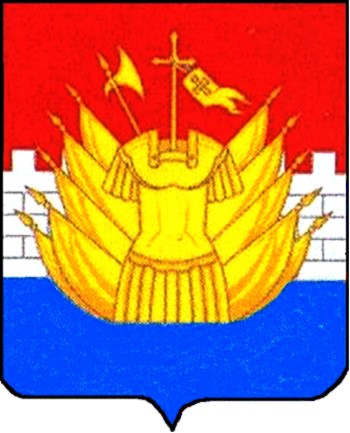 